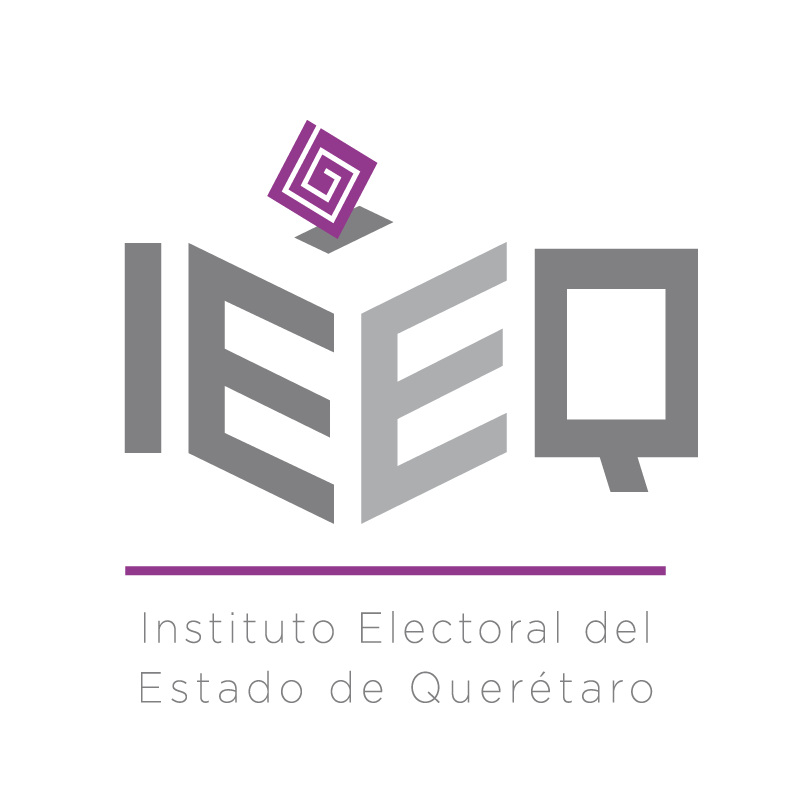 CATÁLOGO DE CARGOS Y PUESTOS DE LA RAMA ADMISNITRATIVA DEL INSTITUTO ELECTORAL DEL ESTADO DE QUERÉTARO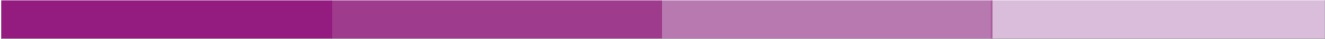 CATÁLOGO DE CARGOS Y PUESTOS DE LA RAMA ADMINISTRATIVADEL INSTITUTO ELECTORAL DEL ESTADO DE QUERÉTAROEXPOSICIÓN DE MOTIVOSLa actualización del presente documento aprobado mediante acuerdo del Consejo General del Instituto el veintidós de diciembre de dos mil diecisiete incluye la información de los cargos y puestos que forman parte de la Rama Administrativa del Instituto Electoral del Estado de Querétaro (IEEQ) a través de cédulas de identificación de puestos, cada cédula contiene la identificación del puesto, descripción, perfil, conocimientos, habilidades y aptitudes necesarias para el óptimo desempeño de la función; información que servirá de guía para realizar una eficiente selección del personal. Los puestos que forman parte de la Rama Administrativa en el IEEQ, son los señalados en los organigramas de este documento.El presente documento únicamente considera el funcionariado correspondiente a la rama administrativa del IEEQ, por lo cual no se toman en cuenta las cédulas de los puestos que establece el  Reglamento de Elecciones del Instituto Nacional Electoral, la Ley Electoral del Estado de Querétaro y Reglamento Interior del Instituto Electoral del Estado de Querétaro, ya que refieren los requisitos y atribuciones de las personas que los ocupan, como son: titulares de la Secretaría Ejecutiva, la Dirección Ejecutiva de Educación Cívica y Participación, la Dirección de Organización Electoral, Prerrogativas y Partidos Políticos, la Dirección Ejecutiva de Asuntos Jurídicos, la Unidad Técnica de Fiscalización, la Coordinación Administrativa, la Coordinación Jurídica, la Coordinación de Instrucción Procesal, la Coordinación de Comunicación Social, la Coordinación de Tecnologías de la Información e Innovación, la Coordinación de Oficialía Electoral, únicamente durante los procesos electorales y las Unidades de Transparencia, así como de Inclusión.La presente reforma atiende a las modificaciones y adiciones realizadas a las denominaciones y atribuciones de los órganos del Instituto, mediante la publicación de la Ley Electoral del Estado de Querétaro realizada el uno de junio de dos mil veinte en el Periódico Oficial del Gobierno del Estado de Querétaro “La Sombra de Arteaga”, las recientes modificaciones realizadas al Reglamento Interior del Instituto, así como  la emisión de los acuerdos IEEQ/CG/A/019/21 e IEEQ/CG/A/01/22, mediante los cuales se aprobó el Programa Operativo Anual 2022 y el Presupuesto de Egresos, ambos del Instituto para el ejercicio fiscal 2022, respectivamente.ORGANIGRAMAS DE LA RAMA ADMINISTRATIVA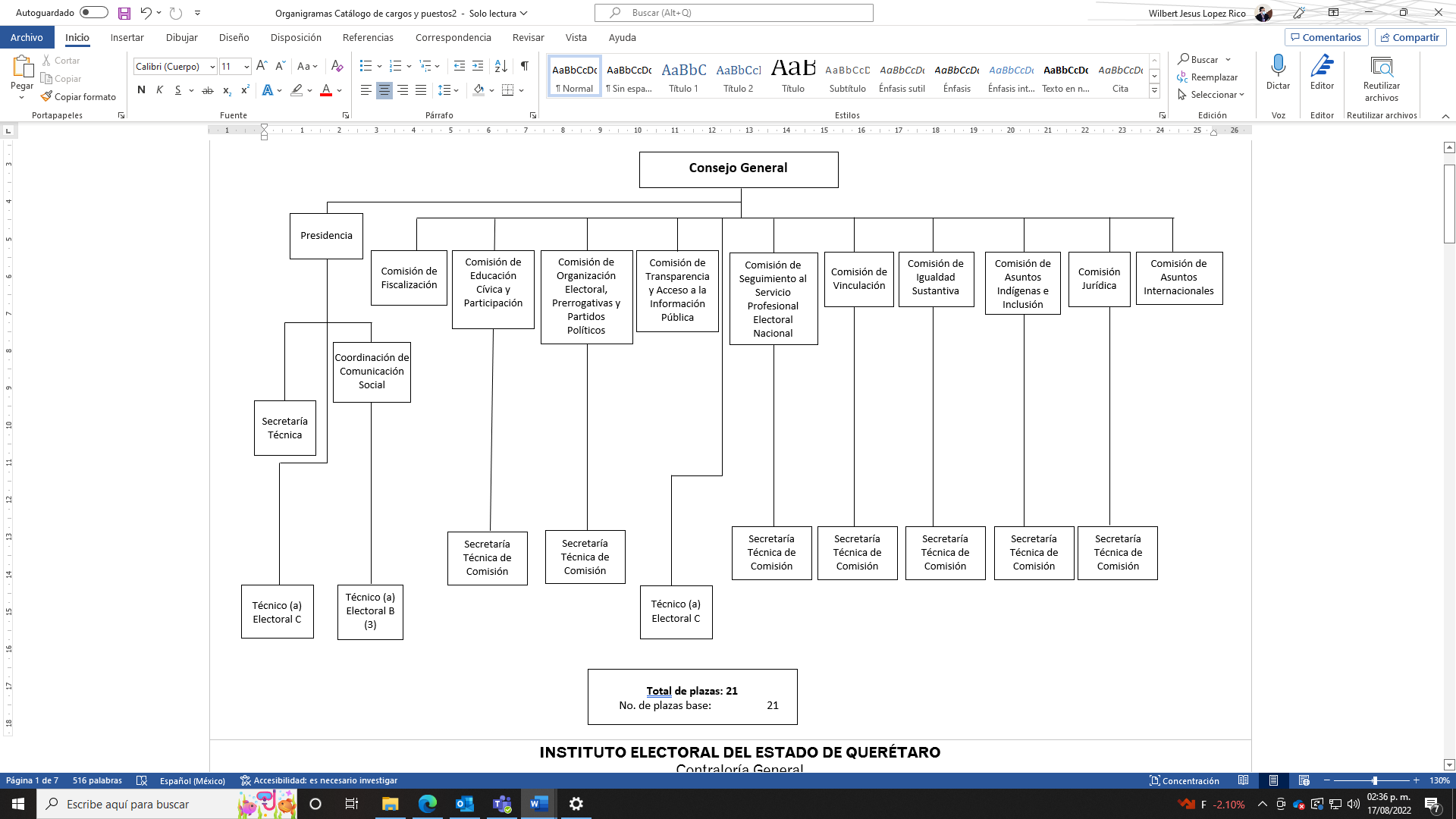 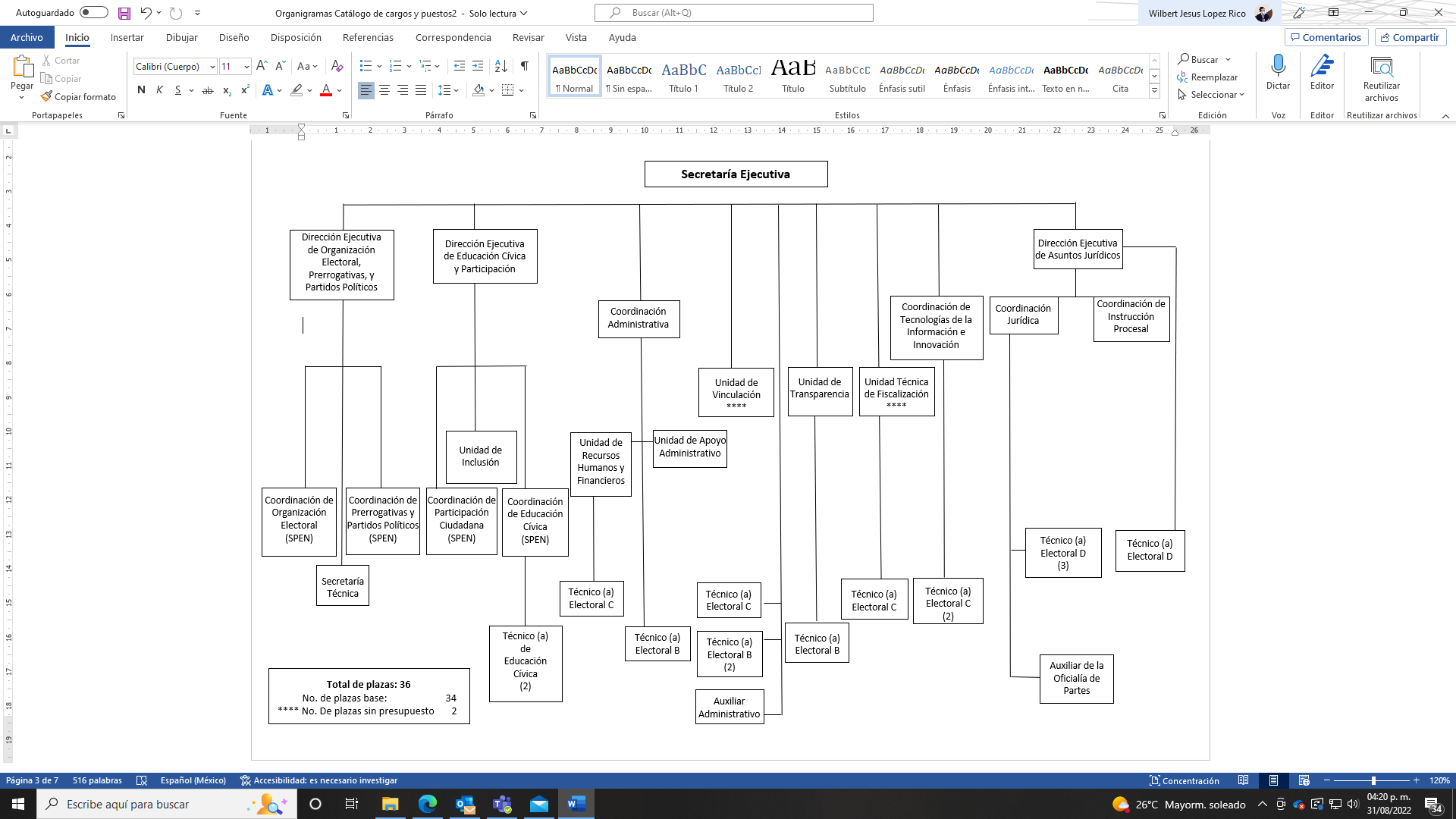 Transitorios30 de agosto de 2022(Acuerdo IEEQ/CG/A/019/22)PRIMERO. Se modifican y adicionan los organigramas y la totalidad de las cédulas de identificación de puestos del Catálogo de Cargos y Puestos de la Rama Administrativa del Instituto Electoral del Estado de Querétaro.SEGUNDO. Las modificaciones y adiciones al presente Catálogo entrarán en vigor una vez que sean aprobadas por el Consejo General del Instituto Electoral del Estado de Querétaro.TERCERO. Se ordena la publicación de la reforma al presente Catálogo en el Periódico Oficial del Gobierno del Estado de Querétaro “La Sombra de Arteaga” y en el sitio de internet del Instituto.IDENTIFICACIÓN DEL PUESTOIDENTIFICACIÓN DEL PUESTOIDENTIFICACIÓN DEL PUESTOIDENTIFICACIÓN DEL PUESTOIDENTIFICACIÓN DEL PUESTOPuestoPuestoPuestoSecretario (a) Técnico (a) de la PresidenciaSecretario (a) Técnico (a) de la PresidenciaÁrea de AdscripciónÁrea de AdscripciónÁrea de AdscripciónPresidencia del Consejo GeneralPresidencia del Consejo GeneralNivel JerárquicoNivel JerárquicoNivel JerárquicoSecretaría TécnicaSecretaría TécnicaClasificaciónClasificaciónClasificaciónCCPuesto Inmediato SuperiorPuesto Inmediato SuperiorPuesto Inmediato SuperiorTitular de la Presidencia del Consejo General.Titular de la Presidencia del Consejo General.DESCRIPCIÓNDESCRIPCIÓNDESCRIPCIÓNDESCRIPCIÓNDESCRIPCIÓNObjetivoApoyar a la Presidencia del Consejo General en la vinculación con instituciones y autoridades, a través de enlaces y convenios necesarios, para fomentar el acercamiento del Instituto a los sectores públicos y privados.Apoyar a la Presidencia del Consejo General en la vinculación con instituciones y autoridades, a través de enlaces y convenios necesarios, para fomentar el acercamiento del Instituto a los sectores públicos y privados.Apoyar a la Presidencia del Consejo General en la vinculación con instituciones y autoridades, a través de enlaces y convenios necesarios, para fomentar el acercamiento del Instituto a los sectores públicos y privados.Apoyar a la Presidencia del Consejo General en la vinculación con instituciones y autoridades, a través de enlaces y convenios necesarios, para fomentar el acercamiento del Instituto a los sectores públicos y privados.FUNCIONESFUNCIONESFUNCIONESFUNCIONESFUNCIONESRealizar el análisis jurídico de convenios y acuerdos. Llevar a cabo la revisión de acuerdos y resoluciones para firma de la Presidencia del Instituto.Realizar vinculación y comunicación con las consejerías electorales, órganos ejecutivos y técnicos.Realizar vinculación y enlace con organismos públicos locales.Realizar vinculación y enlace con instituciones públicas y privadas con la Presidencia.Realizar vinculación y enlace con autoridades estatales y municipales durante proceso electoral.Dar seguimiento a los convenios firmados por la Presidencia del Consejo General.Llevar a cabo la coordinación, logística y ejecución de eventos de la Presidencia dentro y fuera del Instituto. Revisar y apoyar en turno de oficios a otras áreas del Instituto y del Instituto Nacional Electoral.Apoyar en la agenda institucional de la Presidencia del Consejo General.Auxiliar a la Presidencia en sus funciones administrativas.Supervisar el archivo del área de Presidencia.Realizar el análisis jurídico de convenios y acuerdos. Llevar a cabo la revisión de acuerdos y resoluciones para firma de la Presidencia del Instituto.Realizar vinculación y comunicación con las consejerías electorales, órganos ejecutivos y técnicos.Realizar vinculación y enlace con organismos públicos locales.Realizar vinculación y enlace con instituciones públicas y privadas con la Presidencia.Realizar vinculación y enlace con autoridades estatales y municipales durante proceso electoral.Dar seguimiento a los convenios firmados por la Presidencia del Consejo General.Llevar a cabo la coordinación, logística y ejecución de eventos de la Presidencia dentro y fuera del Instituto. Revisar y apoyar en turno de oficios a otras áreas del Instituto y del Instituto Nacional Electoral.Apoyar en la agenda institucional de la Presidencia del Consejo General.Auxiliar a la Presidencia en sus funciones administrativas.Supervisar el archivo del área de Presidencia.Realizar el análisis jurídico de convenios y acuerdos. Llevar a cabo la revisión de acuerdos y resoluciones para firma de la Presidencia del Instituto.Realizar vinculación y comunicación con las consejerías electorales, órganos ejecutivos y técnicos.Realizar vinculación y enlace con organismos públicos locales.Realizar vinculación y enlace con instituciones públicas y privadas con la Presidencia.Realizar vinculación y enlace con autoridades estatales y municipales durante proceso electoral.Dar seguimiento a los convenios firmados por la Presidencia del Consejo General.Llevar a cabo la coordinación, logística y ejecución de eventos de la Presidencia dentro y fuera del Instituto. Revisar y apoyar en turno de oficios a otras áreas del Instituto y del Instituto Nacional Electoral.Apoyar en la agenda institucional de la Presidencia del Consejo General.Auxiliar a la Presidencia en sus funciones administrativas.Supervisar el archivo del área de Presidencia.Realizar el análisis jurídico de convenios y acuerdos. Llevar a cabo la revisión de acuerdos y resoluciones para firma de la Presidencia del Instituto.Realizar vinculación y comunicación con las consejerías electorales, órganos ejecutivos y técnicos.Realizar vinculación y enlace con organismos públicos locales.Realizar vinculación y enlace con instituciones públicas y privadas con la Presidencia.Realizar vinculación y enlace con autoridades estatales y municipales durante proceso electoral.Dar seguimiento a los convenios firmados por la Presidencia del Consejo General.Llevar a cabo la coordinación, logística y ejecución de eventos de la Presidencia dentro y fuera del Instituto. Revisar y apoyar en turno de oficios a otras áreas del Instituto y del Instituto Nacional Electoral.Apoyar en la agenda institucional de la Presidencia del Consejo General.Auxiliar a la Presidencia en sus funciones administrativas.Supervisar el archivo del área de Presidencia.Realizar el análisis jurídico de convenios y acuerdos. Llevar a cabo la revisión de acuerdos y resoluciones para firma de la Presidencia del Instituto.Realizar vinculación y comunicación con las consejerías electorales, órganos ejecutivos y técnicos.Realizar vinculación y enlace con organismos públicos locales.Realizar vinculación y enlace con instituciones públicas y privadas con la Presidencia.Realizar vinculación y enlace con autoridades estatales y municipales durante proceso electoral.Dar seguimiento a los convenios firmados por la Presidencia del Consejo General.Llevar a cabo la coordinación, logística y ejecución de eventos de la Presidencia dentro y fuera del Instituto. Revisar y apoyar en turno de oficios a otras áreas del Instituto y del Instituto Nacional Electoral.Apoyar en la agenda institucional de la Presidencia del Consejo General.Auxiliar a la Presidencia en sus funciones administrativas.Supervisar el archivo del área de Presidencia.PERFILPERFILPERFILPERFILPERFILREQUISITOS ACADÉMICOSREQUISITOS ACADÉMICOSREQUISITOS ACADÉMICOSREQUISITOS ACADÉMICOSREQUISITOS ACADÉMICOSNivel de EstudiosNivel de EstudiosNivel de EstudiosGrado de AvanceCarrerasLicenciaturaLicenciaturaLicenciaturaTítuloCiencias políticas, sociales, humanas o económico-administrativas. EXPERIENCIA LABORALEXPERIENCIA LABORALEXPERIENCIA LABORALEXPERIENCIA LABORALEXPERIENCIA LABORALAños de ExperienciaAños de ExperienciaPreferente tres años en instituciones públicas o privadas.Preferente tres años en instituciones públicas o privadas.Preferente tres años en instituciones públicas o privadas.CONOCIMIENTOSCONOCIMIENTOSCONOCIMIENTOSCONOCIMIENTOSCONOCIMIENTOSConstitución federal y localLegislación y normatividad electoralEdición y redacción de informes y conveniosManejo de OfficeBásicos en el campo de las Ciencias SocialesDominio del lenguaje verbal, escrito y de lecturaConstitución federal y localLegislación y normatividad electoralEdición y redacción de informes y conveniosManejo de OfficeBásicos en el campo de las Ciencias SocialesDominio del lenguaje verbal, escrito y de lecturaConstitución federal y localLegislación y normatividad electoralEdición y redacción de informes y conveniosManejo de OfficeBásicos en el campo de las Ciencias SocialesDominio del lenguaje verbal, escrito y de lecturaConstitución federal y localLegislación y normatividad electoralEdición y redacción de informes y conveniosManejo de OfficeBásicos en el campo de las Ciencias SocialesDominio del lenguaje verbal, escrito y de lecturaConstitución federal y localLegislación y normatividad electoralEdición y redacción de informes y conveniosManejo de OfficeBásicos en el campo de las Ciencias SocialesDominio del lenguaje verbal, escrito y de lecturaHABILIDADES Y ACTITUDESHABILIDADES Y ACTITUDESHABILIDADES Y ACTITUDESHABILIDADES Y ACTITUDESHABILIDADES Y ACTITUDESNegociaciónTrabajo en equipoCapacidad de ComunicaciónEmpatíaCapacidad analítica y de síntesis Análisis y resolución de problemas Argumentación oral y escrita Trabajo bajo presiónDisposiciónActitud de servicioNegociaciónTrabajo en equipoCapacidad de ComunicaciónEmpatíaCapacidad analítica y de síntesis Análisis y resolución de problemas Argumentación oral y escrita Trabajo bajo presiónDisposiciónActitud de servicioNegociaciónTrabajo en equipoCapacidad de ComunicaciónEmpatíaCapacidad analítica y de síntesis Análisis y resolución de problemas Argumentación oral y escrita Trabajo bajo presiónDisposiciónActitud de servicioNegociaciónTrabajo en equipoCapacidad de ComunicaciónEmpatíaCapacidad analítica y de síntesis Análisis y resolución de problemas Argumentación oral y escrita Trabajo bajo presiónDisposiciónActitud de servicioNegociaciónTrabajo en equipoCapacidad de ComunicaciónEmpatíaCapacidad analítica y de síntesis Análisis y resolución de problemas Argumentación oral y escrita Trabajo bajo presiónDisposiciónActitud de servicioIDENTIFICACIÓN DEL PUESTOIDENTIFICACIÓN DEL PUESTOIDENTIFICACIÓN DEL PUESTOIDENTIFICACIÓN DEL PUESTOIDENTIFICACIÓN DEL PUESTOIDENTIFICACIÓN DEL PUESTOPuestoPuestoPuestoTécnico (a) Asistente de la PresidenciaTécnico (a) Asistente de la PresidenciaTécnico (a) Asistente de la PresidenciaÁrea de AdscripciónÁrea de AdscripciónÁrea de AdscripciónPresidencia del Consejo GeneralPresidencia del Consejo GeneralPresidencia del Consejo GeneralNivel JerárquicoNivel JerárquicoNivel JerárquicoTécnicoTécnicoTécnicoClasificaciónClasificaciónClasificaciónCCCPuesto Inmediato SuperiorPuesto Inmediato SuperiorPuesto Inmediato SuperiorTitular de la Presidencia del Consejo GeneralTitular de la Presidencia del Consejo GeneralTitular de la Presidencia del Consejo GeneralDESCRIPCIÓNDESCRIPCIÓNDESCRIPCIÓNDESCRIPCIÓNDESCRIPCIÓNDESCRIPCIÓNObjetivoAsistir a la Presidencia realizando las tareas administrativas correspondientes para el cumplimiento de sus atribuciones establecidas en la Ley.Asistir a la Presidencia realizando las tareas administrativas correspondientes para el cumplimiento de sus atribuciones establecidas en la Ley.Asistir a la Presidencia realizando las tareas administrativas correspondientes para el cumplimiento de sus atribuciones establecidas en la Ley.Asistir a la Presidencia realizando las tareas administrativas correspondientes para el cumplimiento de sus atribuciones establecidas en la Ley.Asistir a la Presidencia realizando las tareas administrativas correspondientes para el cumplimiento de sus atribuciones establecidas en la Ley.FUNCIONESFUNCIONESFUNCIONESFUNCIONESFUNCIONESFUNCIONESLlevar la agenda institucional de la Presidencia.Atender la comunicación telefónica y el correo institucional del área.Recibir, revisar, atender y canalizar la correspondencia interna y externa, mediante las indicaciones del Titular de la Presidencia.Organizar, registrar y digitalizar de la correspondencia interna y externa recibida en el SIIEEQ. (Sistema Integral del Instituto Electoral del Estado de Querétaro). Elaborar, entregar y/o enviar vía electrónica oficios de la Presidencia del Consejo General, así como escanear y registrar los mismos en el SIIEEQ.Clasificar y archivar la documentación recibida y generada en la Presidencia.Clasificar, embalar y registrar en el sistema informático establecido, la documentación para el control archivo muerto de la Presidencia, así como realizar el trámite correspondiente de resguardo y traslado a la bodega del instituto.Mantener actualizado del directorio de los sectores públicos y privados.Apoyar en la elaboración de los informes mensuales y todos aquellos que sean necesarios para el área.Apoyar en el desarrollo de las sesiones del Consejo General, eventos institucionales y reuniones de trabajo de Presidencia.Asistir a los eventos institucionales y las capacitaciones que sean programadas.Apoyar en la elaboración Programa Operativo y Proyecto de Presupuesto Anual correspondiente al Consejo General y Presidencia, y dar seguimiento a la ejecución del gasto una vez aprobado.Capturar y elaborar de requisiciones de los insumos y mantenimientos que se requieran en Consejo General y Presidencia.Apoyar en la comprobación de gastos de las actividades realizadas por el/la Titular de la Presidencia.Las demás que le encomiende el/la Titular de la Presidencia del Consejo.Llevar la agenda institucional de la Presidencia.Atender la comunicación telefónica y el correo institucional del área.Recibir, revisar, atender y canalizar la correspondencia interna y externa, mediante las indicaciones del Titular de la Presidencia.Organizar, registrar y digitalizar de la correspondencia interna y externa recibida en el SIIEEQ. (Sistema Integral del Instituto Electoral del Estado de Querétaro). Elaborar, entregar y/o enviar vía electrónica oficios de la Presidencia del Consejo General, así como escanear y registrar los mismos en el SIIEEQ.Clasificar y archivar la documentación recibida y generada en la Presidencia.Clasificar, embalar y registrar en el sistema informático establecido, la documentación para el control archivo muerto de la Presidencia, así como realizar el trámite correspondiente de resguardo y traslado a la bodega del instituto.Mantener actualizado del directorio de los sectores públicos y privados.Apoyar en la elaboración de los informes mensuales y todos aquellos que sean necesarios para el área.Apoyar en el desarrollo de las sesiones del Consejo General, eventos institucionales y reuniones de trabajo de Presidencia.Asistir a los eventos institucionales y las capacitaciones que sean programadas.Apoyar en la elaboración Programa Operativo y Proyecto de Presupuesto Anual correspondiente al Consejo General y Presidencia, y dar seguimiento a la ejecución del gasto una vez aprobado.Capturar y elaborar de requisiciones de los insumos y mantenimientos que se requieran en Consejo General y Presidencia.Apoyar en la comprobación de gastos de las actividades realizadas por el/la Titular de la Presidencia.Las demás que le encomiende el/la Titular de la Presidencia del Consejo.Llevar la agenda institucional de la Presidencia.Atender la comunicación telefónica y el correo institucional del área.Recibir, revisar, atender y canalizar la correspondencia interna y externa, mediante las indicaciones del Titular de la Presidencia.Organizar, registrar y digitalizar de la correspondencia interna y externa recibida en el SIIEEQ. (Sistema Integral del Instituto Electoral del Estado de Querétaro). Elaborar, entregar y/o enviar vía electrónica oficios de la Presidencia del Consejo General, así como escanear y registrar los mismos en el SIIEEQ.Clasificar y archivar la documentación recibida y generada en la Presidencia.Clasificar, embalar y registrar en el sistema informático establecido, la documentación para el control archivo muerto de la Presidencia, así como realizar el trámite correspondiente de resguardo y traslado a la bodega del instituto.Mantener actualizado del directorio de los sectores públicos y privados.Apoyar en la elaboración de los informes mensuales y todos aquellos que sean necesarios para el área.Apoyar en el desarrollo de las sesiones del Consejo General, eventos institucionales y reuniones de trabajo de Presidencia.Asistir a los eventos institucionales y las capacitaciones que sean programadas.Apoyar en la elaboración Programa Operativo y Proyecto de Presupuesto Anual correspondiente al Consejo General y Presidencia, y dar seguimiento a la ejecución del gasto una vez aprobado.Capturar y elaborar de requisiciones de los insumos y mantenimientos que se requieran en Consejo General y Presidencia.Apoyar en la comprobación de gastos de las actividades realizadas por el/la Titular de la Presidencia.Las demás que le encomiende el/la Titular de la Presidencia del Consejo.Llevar la agenda institucional de la Presidencia.Atender la comunicación telefónica y el correo institucional del área.Recibir, revisar, atender y canalizar la correspondencia interna y externa, mediante las indicaciones del Titular de la Presidencia.Organizar, registrar y digitalizar de la correspondencia interna y externa recibida en el SIIEEQ. (Sistema Integral del Instituto Electoral del Estado de Querétaro). Elaborar, entregar y/o enviar vía electrónica oficios de la Presidencia del Consejo General, así como escanear y registrar los mismos en el SIIEEQ.Clasificar y archivar la documentación recibida y generada en la Presidencia.Clasificar, embalar y registrar en el sistema informático establecido, la documentación para el control archivo muerto de la Presidencia, así como realizar el trámite correspondiente de resguardo y traslado a la bodega del instituto.Mantener actualizado del directorio de los sectores públicos y privados.Apoyar en la elaboración de los informes mensuales y todos aquellos que sean necesarios para el área.Apoyar en el desarrollo de las sesiones del Consejo General, eventos institucionales y reuniones de trabajo de Presidencia.Asistir a los eventos institucionales y las capacitaciones que sean programadas.Apoyar en la elaboración Programa Operativo y Proyecto de Presupuesto Anual correspondiente al Consejo General y Presidencia, y dar seguimiento a la ejecución del gasto una vez aprobado.Capturar y elaborar de requisiciones de los insumos y mantenimientos que se requieran en Consejo General y Presidencia.Apoyar en la comprobación de gastos de las actividades realizadas por el/la Titular de la Presidencia.Las demás que le encomiende el/la Titular de la Presidencia del Consejo.Llevar la agenda institucional de la Presidencia.Atender la comunicación telefónica y el correo institucional del área.Recibir, revisar, atender y canalizar la correspondencia interna y externa, mediante las indicaciones del Titular de la Presidencia.Organizar, registrar y digitalizar de la correspondencia interna y externa recibida en el SIIEEQ. (Sistema Integral del Instituto Electoral del Estado de Querétaro). Elaborar, entregar y/o enviar vía electrónica oficios de la Presidencia del Consejo General, así como escanear y registrar los mismos en el SIIEEQ.Clasificar y archivar la documentación recibida y generada en la Presidencia.Clasificar, embalar y registrar en el sistema informático establecido, la documentación para el control archivo muerto de la Presidencia, así como realizar el trámite correspondiente de resguardo y traslado a la bodega del instituto.Mantener actualizado del directorio de los sectores públicos y privados.Apoyar en la elaboración de los informes mensuales y todos aquellos que sean necesarios para el área.Apoyar en el desarrollo de las sesiones del Consejo General, eventos institucionales y reuniones de trabajo de Presidencia.Asistir a los eventos institucionales y las capacitaciones que sean programadas.Apoyar en la elaboración Programa Operativo y Proyecto de Presupuesto Anual correspondiente al Consejo General y Presidencia, y dar seguimiento a la ejecución del gasto una vez aprobado.Capturar y elaborar de requisiciones de los insumos y mantenimientos que se requieran en Consejo General y Presidencia.Apoyar en la comprobación de gastos de las actividades realizadas por el/la Titular de la Presidencia.Las demás que le encomiende el/la Titular de la Presidencia del Consejo.Llevar la agenda institucional de la Presidencia.Atender la comunicación telefónica y el correo institucional del área.Recibir, revisar, atender y canalizar la correspondencia interna y externa, mediante las indicaciones del Titular de la Presidencia.Organizar, registrar y digitalizar de la correspondencia interna y externa recibida en el SIIEEQ. (Sistema Integral del Instituto Electoral del Estado de Querétaro). Elaborar, entregar y/o enviar vía electrónica oficios de la Presidencia del Consejo General, así como escanear y registrar los mismos en el SIIEEQ.Clasificar y archivar la documentación recibida y generada en la Presidencia.Clasificar, embalar y registrar en el sistema informático establecido, la documentación para el control archivo muerto de la Presidencia, así como realizar el trámite correspondiente de resguardo y traslado a la bodega del instituto.Mantener actualizado del directorio de los sectores públicos y privados.Apoyar en la elaboración de los informes mensuales y todos aquellos que sean necesarios para el área.Apoyar en el desarrollo de las sesiones del Consejo General, eventos institucionales y reuniones de trabajo de Presidencia.Asistir a los eventos institucionales y las capacitaciones que sean programadas.Apoyar en la elaboración Programa Operativo y Proyecto de Presupuesto Anual correspondiente al Consejo General y Presidencia, y dar seguimiento a la ejecución del gasto una vez aprobado.Capturar y elaborar de requisiciones de los insumos y mantenimientos que se requieran en Consejo General y Presidencia.Apoyar en la comprobación de gastos de las actividades realizadas por el/la Titular de la Presidencia.Las demás que le encomiende el/la Titular de la Presidencia del Consejo.PERFILPERFILPERFILPERFILPERFILPERFILREQUISITOS ACADÉMICOSREQUISITOS ACADÉMICOSREQUISITOS ACADÉMICOSREQUISITOS ACADÉMICOSREQUISITOS ACADÉMICOSREQUISITOS ACADÉMICOSNivel de EstudiosNivel de EstudiosGrado de AvanceGrado de AvanceGrado de AvanceCarrerasCarrera técnica oLicenciaturaCarrera técnica oLicenciaturaCertificado o títuloCertificado o títuloCertificado o títuloSecretarial, Administración oáreas afinesEXPERIENCIA LABORALEXPERIENCIA LABORALEXPERIENCIA LABORALEXPERIENCIA LABORALEXPERIENCIA LABORALEXPERIENCIA LABORALAños de ExperienciaAños de ExperienciaAños de ExperienciaAños de Experiencia2 años en puestos secretariales o administrativos en el sector público o privado2 años en puestos secretariales o administrativos en el sector público o privadoCONOCIMIENTOSCONOCIMIENTOSCONOCIMIENTOSCONOCIMIENTOSCONOCIMIENTOSCONOCIMIENTOSConstitución federal y local.Legislación y normatividad electoral.Técnicas de archivo y documentación.Ortografía y redacción.Manejo de Office.Constitución federal y local.Legislación y normatividad electoral.Técnicas de archivo y documentación.Ortografía y redacción.Manejo de Office.Constitución federal y local.Legislación y normatividad electoral.Técnicas de archivo y documentación.Ortografía y redacción.Manejo de Office.Constitución federal y local.Legislación y normatividad electoral.Técnicas de archivo y documentación.Ortografía y redacción.Manejo de Office.Constitución federal y local.Legislación y normatividad electoral.Técnicas de archivo y documentación.Ortografía y redacción.Manejo de Office.Constitución federal y local.Legislación y normatividad electoral.Técnicas de archivo y documentación.Ortografía y redacción.Manejo de Office.HABILIDADES Y ACTITUDESHABILIDADES Y ACTITUDESHABILIDADES Y ACTITUDESHABILIDADES Y ACTITUDESHABILIDADES Y ACTITUDESHABILIDADES Y ACTITUDESCumplimiento de objetivosTrabajo bajo presiónTrabajo en equipoUso eficiente del tiempoActitud de servicioProactividadEmpatíaCumplimiento de objetivosTrabajo bajo presiónTrabajo en equipoUso eficiente del tiempoActitud de servicioProactividadEmpatíaCumplimiento de objetivosTrabajo bajo presiónTrabajo en equipoUso eficiente del tiempoActitud de servicioProactividadEmpatíaCumplimiento de objetivosTrabajo bajo presiónTrabajo en equipoUso eficiente del tiempoActitud de servicioProactividadEmpatíaCumplimiento de objetivosTrabajo bajo presiónTrabajo en equipoUso eficiente del tiempoActitud de servicioProactividadEmpatíaCumplimiento de objetivosTrabajo bajo presiónTrabajo en equipoUso eficiente del tiempoActitud de servicioProactividadEmpatíaIDENTIFICACIÓN DEL PUESTOIDENTIFICACIÓN DEL PUESTOIDENTIFICACIÓN DEL PUESTOIDENTIFICACIÓN DEL PUESTOIDENTIFICACIÓN DEL PUESTOPuestoPuestoPuestoTécnico (a) Asistente de las ConsejeríasTécnico (a) Asistente de las ConsejeríasÁrea de AdscripciónÁrea de AdscripciónÁrea de AdscripciónConsejo GeneralConsejo GeneralNivel JerárquicoNivel JerárquicoNivel JerárquicoTécnicoTécnicoClasificaciónClasificaciónClasificaciónCCPuesto Inmediato SuperiorPuesto Inmediato SuperiorPuesto Inmediato SuperiorConsejeras y Consejeros ElectoralesConsejeras y Consejeros ElectoralesDESCRIPCIÓNDESCRIPCIÓNDESCRIPCIÓNDESCRIPCIÓNDESCRIPCIÓNObjetivoApoyar a las Consejerías Electorales a través de la realización de tareas administrativas y operativas del área para el cumplimiento de sus objetivos.Apoyar a las Consejerías Electorales a través de la realización de tareas administrativas y operativas del área para el cumplimiento de sus objetivos.Apoyar a las Consejerías Electorales a través de la realización de tareas administrativas y operativas del área para el cumplimiento de sus objetivos.Apoyar a las Consejerías Electorales a través de la realización de tareas administrativas y operativas del área para el cumplimiento de sus objetivos.FUNCIONESFUNCIONESFUNCIONESFUNCIONESFUNCIONESLlevar la agenda institucional de las consejerías electorales del Consejo General.Atender la comunicación telefónica del conmutador institucional, así como el correo general de las consejerías electorales.Recibir, revisar, atender y canalizar la correspondencia interna y externa, mediante las indicaciones de las y los titulares de las consejerías electorales.Organizar, capturar y digitalizar en el SIIEEQ, la correspondencia recibida para las consejerías electorales y comisiones.Elaborar y entregar oficios de las consejerías electorales y, en su caso, de las comisiones del Consejo General, así como registrarlos en el listado del consejero (a) o comisión que corresponda.Clasificar y archivar toda la documentación recibida y generada en las consejerías electorales.Clasificar, embalar y registrar en el sistema informático establecido, la documentación para el control archivo muerto de las consejerías electorales y de sus comisiones permanentes, así como realizar el trámite correspondiente de resguardo y traslado a la bodega del Instituto.Mantener actualizado el directorio de los sectores públicos y privados.Apoyar en la elaboración de los informes de las consejerías electorales por asistencia a eventos foráneos.Apoyar en las sesiones del Consejo General y en las sesiones las comisiones permanentes, eventos institucionales y reuniones de trabajo de las consejerías electorales.Asistir a los eventos institucionales y las capacitaciones que sean programadas.Capturar y elaborar requisiciones de los insumos y mantenimientos que se requieran las consejerías y comisiones electorales.Apoyar en la comprobación de gastos de las actividades realizadas por las consejerías electorales.Apoyar a las comisiones electorales en el envío de invitaciones y correspondencia impresa y vía electrónica de los eventos que se organizan.Las demás que le encomienden las consejerías electorales.Llevar la agenda institucional de las consejerías electorales del Consejo General.Atender la comunicación telefónica del conmutador institucional, así como el correo general de las consejerías electorales.Recibir, revisar, atender y canalizar la correspondencia interna y externa, mediante las indicaciones de las y los titulares de las consejerías electorales.Organizar, capturar y digitalizar en el SIIEEQ, la correspondencia recibida para las consejerías electorales y comisiones.Elaborar y entregar oficios de las consejerías electorales y, en su caso, de las comisiones del Consejo General, así como registrarlos en el listado del consejero (a) o comisión que corresponda.Clasificar y archivar toda la documentación recibida y generada en las consejerías electorales.Clasificar, embalar y registrar en el sistema informático establecido, la documentación para el control archivo muerto de las consejerías electorales y de sus comisiones permanentes, así como realizar el trámite correspondiente de resguardo y traslado a la bodega del Instituto.Mantener actualizado el directorio de los sectores públicos y privados.Apoyar en la elaboración de los informes de las consejerías electorales por asistencia a eventos foráneos.Apoyar en las sesiones del Consejo General y en las sesiones las comisiones permanentes, eventos institucionales y reuniones de trabajo de las consejerías electorales.Asistir a los eventos institucionales y las capacitaciones que sean programadas.Capturar y elaborar requisiciones de los insumos y mantenimientos que se requieran las consejerías y comisiones electorales.Apoyar en la comprobación de gastos de las actividades realizadas por las consejerías electorales.Apoyar a las comisiones electorales en el envío de invitaciones y correspondencia impresa y vía electrónica de los eventos que se organizan.Las demás que le encomienden las consejerías electorales.Llevar la agenda institucional de las consejerías electorales del Consejo General.Atender la comunicación telefónica del conmutador institucional, así como el correo general de las consejerías electorales.Recibir, revisar, atender y canalizar la correspondencia interna y externa, mediante las indicaciones de las y los titulares de las consejerías electorales.Organizar, capturar y digitalizar en el SIIEEQ, la correspondencia recibida para las consejerías electorales y comisiones.Elaborar y entregar oficios de las consejerías electorales y, en su caso, de las comisiones del Consejo General, así como registrarlos en el listado del consejero (a) o comisión que corresponda.Clasificar y archivar toda la documentación recibida y generada en las consejerías electorales.Clasificar, embalar y registrar en el sistema informático establecido, la documentación para el control archivo muerto de las consejerías electorales y de sus comisiones permanentes, así como realizar el trámite correspondiente de resguardo y traslado a la bodega del Instituto.Mantener actualizado el directorio de los sectores públicos y privados.Apoyar en la elaboración de los informes de las consejerías electorales por asistencia a eventos foráneos.Apoyar en las sesiones del Consejo General y en las sesiones las comisiones permanentes, eventos institucionales y reuniones de trabajo de las consejerías electorales.Asistir a los eventos institucionales y las capacitaciones que sean programadas.Capturar y elaborar requisiciones de los insumos y mantenimientos que se requieran las consejerías y comisiones electorales.Apoyar en la comprobación de gastos de las actividades realizadas por las consejerías electorales.Apoyar a las comisiones electorales en el envío de invitaciones y correspondencia impresa y vía electrónica de los eventos que se organizan.Las demás que le encomienden las consejerías electorales.Llevar la agenda institucional de las consejerías electorales del Consejo General.Atender la comunicación telefónica del conmutador institucional, así como el correo general de las consejerías electorales.Recibir, revisar, atender y canalizar la correspondencia interna y externa, mediante las indicaciones de las y los titulares de las consejerías electorales.Organizar, capturar y digitalizar en el SIIEEQ, la correspondencia recibida para las consejerías electorales y comisiones.Elaborar y entregar oficios de las consejerías electorales y, en su caso, de las comisiones del Consejo General, así como registrarlos en el listado del consejero (a) o comisión que corresponda.Clasificar y archivar toda la documentación recibida y generada en las consejerías electorales.Clasificar, embalar y registrar en el sistema informático establecido, la documentación para el control archivo muerto de las consejerías electorales y de sus comisiones permanentes, así como realizar el trámite correspondiente de resguardo y traslado a la bodega del Instituto.Mantener actualizado el directorio de los sectores públicos y privados.Apoyar en la elaboración de los informes de las consejerías electorales por asistencia a eventos foráneos.Apoyar en las sesiones del Consejo General y en las sesiones las comisiones permanentes, eventos institucionales y reuniones de trabajo de las consejerías electorales.Asistir a los eventos institucionales y las capacitaciones que sean programadas.Capturar y elaborar requisiciones de los insumos y mantenimientos que se requieran las consejerías y comisiones electorales.Apoyar en la comprobación de gastos de las actividades realizadas por las consejerías electorales.Apoyar a las comisiones electorales en el envío de invitaciones y correspondencia impresa y vía electrónica de los eventos que se organizan.Las demás que le encomienden las consejerías electorales.Llevar la agenda institucional de las consejerías electorales del Consejo General.Atender la comunicación telefónica del conmutador institucional, así como el correo general de las consejerías electorales.Recibir, revisar, atender y canalizar la correspondencia interna y externa, mediante las indicaciones de las y los titulares de las consejerías electorales.Organizar, capturar y digitalizar en el SIIEEQ, la correspondencia recibida para las consejerías electorales y comisiones.Elaborar y entregar oficios de las consejerías electorales y, en su caso, de las comisiones del Consejo General, así como registrarlos en el listado del consejero (a) o comisión que corresponda.Clasificar y archivar toda la documentación recibida y generada en las consejerías electorales.Clasificar, embalar y registrar en el sistema informático establecido, la documentación para el control archivo muerto de las consejerías electorales y de sus comisiones permanentes, así como realizar el trámite correspondiente de resguardo y traslado a la bodega del Instituto.Mantener actualizado el directorio de los sectores públicos y privados.Apoyar en la elaboración de los informes de las consejerías electorales por asistencia a eventos foráneos.Apoyar en las sesiones del Consejo General y en las sesiones las comisiones permanentes, eventos institucionales y reuniones de trabajo de las consejerías electorales.Asistir a los eventos institucionales y las capacitaciones que sean programadas.Capturar y elaborar requisiciones de los insumos y mantenimientos que se requieran las consejerías y comisiones electorales.Apoyar en la comprobación de gastos de las actividades realizadas por las consejerías electorales.Apoyar a las comisiones electorales en el envío de invitaciones y correspondencia impresa y vía electrónica de los eventos que se organizan.Las demás que le encomienden las consejerías electorales.PERFILPERFILPERFILPERFILPERFILREQUISITOS ACADÉMICOSREQUISITOS ACADÉMICOSREQUISITOS ACADÉMICOSREQUISITOS ACADÉMICOSREQUISITOS ACADÉMICOSNivel de EstudiosGrado de AvanceGrado de AvanceGrado de AvanceCarrerasCarrera técnica oLicenciaturaCertificado o títuloCertificado o títuloCertificado o títuloComercio, Secretariado Ejecutivo o afines.EXPERIENCIA LABORALEXPERIENCIA LABORALEXPERIENCIA LABORALEXPERIENCIA LABORALEXPERIENCIA LABORALEXPERIENCIA LABORALAños de ExperienciaAños de ExperienciaAños de Experiencia2 años en puestos secretariales o administrativos en el sector público o privado.2 años en puestos secretariales o administrativos en el sector público o privado.2 años en puestos secretariales o administrativos en el sector público o privado.CONOCIMIENTOSCONOCIMIENTOSCONOCIMIENTOSCONOCIMIENTOSCONOCIMIENTOSCONOCIMIENTOSConstitución federal y local.Legislación y normatividad electoral.Técnicas de archivo y documentación.Ortografía y redacción.Manejo de Office.Constitución federal y local.Legislación y normatividad electoral.Técnicas de archivo y documentación.Ortografía y redacción.Manejo de Office.Constitución federal y local.Legislación y normatividad electoral.Técnicas de archivo y documentación.Ortografía y redacción.Manejo de Office.Constitución federal y local.Legislación y normatividad electoral.Técnicas de archivo y documentación.Ortografía y redacción.Manejo de Office.Constitución federal y local.Legislación y normatividad electoral.Técnicas de archivo y documentación.Ortografía y redacción.Manejo de Office.Constitución federal y local.Legislación y normatividad electoral.Técnicas de archivo y documentación.Ortografía y redacción.Manejo de Office.HABILIDADES Y ACTITUDESHABILIDADES Y ACTITUDESHABILIDADES Y ACTITUDESHABILIDADES Y ACTITUDESHABILIDADES Y ACTITUDESHABILIDADES Y ACTITUDESCumplimiento de objetivosTrabajo bajo presiónTrabajo en equipoUso eficiente del tiempoActitud de servicioProactividadEmpatíaCumplimiento de objetivosTrabajo bajo presiónTrabajo en equipoUso eficiente del tiempoActitud de servicioProactividadEmpatíaCumplimiento de objetivosTrabajo bajo presiónTrabajo en equipoUso eficiente del tiempoActitud de servicioProactividadEmpatíaCumplimiento de objetivosTrabajo bajo presiónTrabajo en equipoUso eficiente del tiempoActitud de servicioProactividadEmpatíaCumplimiento de objetivosTrabajo bajo presiónTrabajo en equipoUso eficiente del tiempoActitud de servicioProactividadEmpatíaCumplimiento de objetivosTrabajo bajo presiónTrabajo en equipoUso eficiente del tiempoActitud de servicioProactividadEmpatíaIDENTIFICACIÓN DEL PUESTOIDENTIFICACIÓN DEL PUESTOIDENTIFICACIÓN DEL PUESTOIDENTIFICACIÓN DEL PUESTOIDENTIFICACIÓN DEL PUESTOIDENTIFICACIÓN DEL PUESTOPuestoPuestoSecretario (a) Técnico (a) de las ComisionesSecretario (a) Técnico (a) de las ComisionesSecretario (a) Técnico (a) de las ComisionesSecretario (a) Técnico (a) de las ComisionesÁrea de AdscripciónÁrea de AdscripciónConsejo GeneralConsejo GeneralConsejo GeneralConsejo GeneralNivel JerárquicoNivel JerárquicoSecretaría Técnica de las ComisionesSecretaría Técnica de las ComisionesSecretaría Técnica de las ComisionesSecretaría Técnica de las ComisionesClasificaciónClasificaciónBBBBPuesto Inmediato SuperiorPuesto Inmediato SuperiorConsejera o consejero electoralConsejera o consejero electoralConsejera o consejero electoralConsejera o consejero electoralDESCRIPCIÓNDESCRIPCIÓNDESCRIPCIÓNDESCRIPCIÓNDESCRIPCIÓNDESCRIPCIÓNObjetivoObjetivoObjetivoApoyar con las comisiones permanentes y transitorias a través de la realización de tareas administrativas y operativas del área para el cumplimiento de sus objetivos.Apoyar con las comisiones permanentes y transitorias a través de la realización de tareas administrativas y operativas del área para el cumplimiento de sus objetivos.Apoyar con las comisiones permanentes y transitorias a través de la realización de tareas administrativas y operativas del área para el cumplimiento de sus objetivos.FUNCIONESFUNCIONESFUNCIONESFUNCIONESFUNCIONESFUNCIONESPreparar las sesiones ordinarias y extraordinarias que celebren la comisión del Consejo General, correspondiente.Elaborar las convocatorias a sesión.Notificar vía electrónica las convocatorias.Elaborar los dictámenes que se someten a la aprobación de las o los integrantes de la comisión permanente, o en su caso de las comisiones transitorias o unidas que correspondan. Elaborar los guiones y listas de asistencia de las sesiones.Elaborar los informes.Elaborar las minutas.Apoyar en la elaboración del Programa Operativo y Proyecto de Presupuesto Anual de la comisión permanente correspondiente, y dar seguimiento a los mismos cuando sean aprobados. Llevar el archivo de las comisiones permanentes del Consejo General o en su caso de las comisiones transitorias correspondientes.Apoyar en la coordinación y logística de los eventos, capacitaciones, seminarios, coloquios, presentaciones de libros, exposiciones, entre otras.Dar seguimiento a la agenda de actividades programadas de la Presidencia de la comisión del Consejo General, correspondiente.Realizar la función de asesorar jurídicamente y en las áreas que se requiera a la Presidencia de la Comisión permanente correspondiente.Realizar la entrega-recepción de los asuntos y recursos asignados a las comisiones correspondientes.Las demás que le encomienden la Presidencia de la comisión permanente del Consejo General correspondiente.Preparar las sesiones ordinarias y extraordinarias que celebren la comisión del Consejo General, correspondiente.Elaborar las convocatorias a sesión.Notificar vía electrónica las convocatorias.Elaborar los dictámenes que se someten a la aprobación de las o los integrantes de la comisión permanente, o en su caso de las comisiones transitorias o unidas que correspondan. Elaborar los guiones y listas de asistencia de las sesiones.Elaborar los informes.Elaborar las minutas.Apoyar en la elaboración del Programa Operativo y Proyecto de Presupuesto Anual de la comisión permanente correspondiente, y dar seguimiento a los mismos cuando sean aprobados. Llevar el archivo de las comisiones permanentes del Consejo General o en su caso de las comisiones transitorias correspondientes.Apoyar en la coordinación y logística de los eventos, capacitaciones, seminarios, coloquios, presentaciones de libros, exposiciones, entre otras.Dar seguimiento a la agenda de actividades programadas de la Presidencia de la comisión del Consejo General, correspondiente.Realizar la función de asesorar jurídicamente y en las áreas que se requiera a la Presidencia de la Comisión permanente correspondiente.Realizar la entrega-recepción de los asuntos y recursos asignados a las comisiones correspondientes.Las demás que le encomienden la Presidencia de la comisión permanente del Consejo General correspondiente.Preparar las sesiones ordinarias y extraordinarias que celebren la comisión del Consejo General, correspondiente.Elaborar las convocatorias a sesión.Notificar vía electrónica las convocatorias.Elaborar los dictámenes que se someten a la aprobación de las o los integrantes de la comisión permanente, o en su caso de las comisiones transitorias o unidas que correspondan. Elaborar los guiones y listas de asistencia de las sesiones.Elaborar los informes.Elaborar las minutas.Apoyar en la elaboración del Programa Operativo y Proyecto de Presupuesto Anual de la comisión permanente correspondiente, y dar seguimiento a los mismos cuando sean aprobados. Llevar el archivo de las comisiones permanentes del Consejo General o en su caso de las comisiones transitorias correspondientes.Apoyar en la coordinación y logística de los eventos, capacitaciones, seminarios, coloquios, presentaciones de libros, exposiciones, entre otras.Dar seguimiento a la agenda de actividades programadas de la Presidencia de la comisión del Consejo General, correspondiente.Realizar la función de asesorar jurídicamente y en las áreas que se requiera a la Presidencia de la Comisión permanente correspondiente.Realizar la entrega-recepción de los asuntos y recursos asignados a las comisiones correspondientes.Las demás que le encomienden la Presidencia de la comisión permanente del Consejo General correspondiente.Preparar las sesiones ordinarias y extraordinarias que celebren la comisión del Consejo General, correspondiente.Elaborar las convocatorias a sesión.Notificar vía electrónica las convocatorias.Elaborar los dictámenes que se someten a la aprobación de las o los integrantes de la comisión permanente, o en su caso de las comisiones transitorias o unidas que correspondan. Elaborar los guiones y listas de asistencia de las sesiones.Elaborar los informes.Elaborar las minutas.Apoyar en la elaboración del Programa Operativo y Proyecto de Presupuesto Anual de la comisión permanente correspondiente, y dar seguimiento a los mismos cuando sean aprobados. Llevar el archivo de las comisiones permanentes del Consejo General o en su caso de las comisiones transitorias correspondientes.Apoyar en la coordinación y logística de los eventos, capacitaciones, seminarios, coloquios, presentaciones de libros, exposiciones, entre otras.Dar seguimiento a la agenda de actividades programadas de la Presidencia de la comisión del Consejo General, correspondiente.Realizar la función de asesorar jurídicamente y en las áreas que se requiera a la Presidencia de la Comisión permanente correspondiente.Realizar la entrega-recepción de los asuntos y recursos asignados a las comisiones correspondientes.Las demás que le encomienden la Presidencia de la comisión permanente del Consejo General correspondiente.Preparar las sesiones ordinarias y extraordinarias que celebren la comisión del Consejo General, correspondiente.Elaborar las convocatorias a sesión.Notificar vía electrónica las convocatorias.Elaborar los dictámenes que se someten a la aprobación de las o los integrantes de la comisión permanente, o en su caso de las comisiones transitorias o unidas que correspondan. Elaborar los guiones y listas de asistencia de las sesiones.Elaborar los informes.Elaborar las minutas.Apoyar en la elaboración del Programa Operativo y Proyecto de Presupuesto Anual de la comisión permanente correspondiente, y dar seguimiento a los mismos cuando sean aprobados. Llevar el archivo de las comisiones permanentes del Consejo General o en su caso de las comisiones transitorias correspondientes.Apoyar en la coordinación y logística de los eventos, capacitaciones, seminarios, coloquios, presentaciones de libros, exposiciones, entre otras.Dar seguimiento a la agenda de actividades programadas de la Presidencia de la comisión del Consejo General, correspondiente.Realizar la función de asesorar jurídicamente y en las áreas que se requiera a la Presidencia de la Comisión permanente correspondiente.Realizar la entrega-recepción de los asuntos y recursos asignados a las comisiones correspondientes.Las demás que le encomienden la Presidencia de la comisión permanente del Consejo General correspondiente.Preparar las sesiones ordinarias y extraordinarias que celebren la comisión del Consejo General, correspondiente.Elaborar las convocatorias a sesión.Notificar vía electrónica las convocatorias.Elaborar los dictámenes que se someten a la aprobación de las o los integrantes de la comisión permanente, o en su caso de las comisiones transitorias o unidas que correspondan. Elaborar los guiones y listas de asistencia de las sesiones.Elaborar los informes.Elaborar las minutas.Apoyar en la elaboración del Programa Operativo y Proyecto de Presupuesto Anual de la comisión permanente correspondiente, y dar seguimiento a los mismos cuando sean aprobados. Llevar el archivo de las comisiones permanentes del Consejo General o en su caso de las comisiones transitorias correspondientes.Apoyar en la coordinación y logística de los eventos, capacitaciones, seminarios, coloquios, presentaciones de libros, exposiciones, entre otras.Dar seguimiento a la agenda de actividades programadas de la Presidencia de la comisión del Consejo General, correspondiente.Realizar la función de asesorar jurídicamente y en las áreas que se requiera a la Presidencia de la Comisión permanente correspondiente.Realizar la entrega-recepción de los asuntos y recursos asignados a las comisiones correspondientes.Las demás que le encomienden la Presidencia de la comisión permanente del Consejo General correspondiente.PERFILPERFILPERFILPERFILPERFILPERFILREQUISITOS ACADÉMICOSREQUISITOS ACADÉMICOSREQUISITOS ACADÉMICOSREQUISITOS ACADÉMICOSREQUISITOS ACADÉMICOSREQUISITOS ACADÉMICOSNivel de EstudiosGrado de AvanceGrado de AvanceGrado de AvanceGrado de AvanceCarrerasLicenciaturaTítuloTítuloTítuloTítuloCiencias políticas, sociales, humanas o económico-administrativas.EXPERIENCIA LABORALEXPERIENCIA LABORALEXPERIENCIA LABORALEXPERIENCIA LABORALEXPERIENCIA LABORALEXPERIENCIA LABORALAños de ExperienciaAños de ExperienciaAños de ExperienciaAños de ExperienciaPreferente un año en el sector público o privado.Preferente un año en el sector público o privado.CONOCIMIENTOSCONOCIMIENTOSCONOCIMIENTOSCONOCIMIENTOSCONOCIMIENTOSCONOCIMIENTOSConstitución federal y localLegislación y normatividad electoral.Edición y redacción de informes, convenios, minutas, etc.Manejo de OfficeConstitución federal y localLegislación y normatividad electoral.Edición y redacción de informes, convenios, minutas, etc.Manejo de OfficeConstitución federal y localLegislación y normatividad electoral.Edición y redacción de informes, convenios, minutas, etc.Manejo de OfficeConstitución federal y localLegislación y normatividad electoral.Edición y redacción de informes, convenios, minutas, etc.Manejo de OfficeConstitución federal y localLegislación y normatividad electoral.Edición y redacción de informes, convenios, minutas, etc.Manejo de OfficeConstitución federal y localLegislación y normatividad electoral.Edición y redacción de informes, convenios, minutas, etc.Manejo de OfficeHABILIDADES Y ACTITUDESHABILIDADES Y ACTITUDESHABILIDADES Y ACTITUDESHABILIDADES Y ACTITUDESHABILIDADES Y ACTITUDESHABILIDADES Y ACTITUDESNegociaciónTrabajo en equipoCapacidad de ComunicaciónEmpatíaCapacidad analítica y de síntesisAnálisis y resolución de problemasArgumentación oral y escritaTrabajo bajo presiónDisposiciónActitud de servicioNegociaciónTrabajo en equipoCapacidad de ComunicaciónEmpatíaCapacidad analítica y de síntesisAnálisis y resolución de problemasArgumentación oral y escritaTrabajo bajo presiónDisposiciónActitud de servicioNegociaciónTrabajo en equipoCapacidad de ComunicaciónEmpatíaCapacidad analítica y de síntesisAnálisis y resolución de problemasArgumentación oral y escritaTrabajo bajo presiónDisposiciónActitud de servicioNegociaciónTrabajo en equipoCapacidad de ComunicaciónEmpatíaCapacidad analítica y de síntesisAnálisis y resolución de problemasArgumentación oral y escritaTrabajo bajo presiónDisposiciónActitud de servicioNegociaciónTrabajo en equipoCapacidad de ComunicaciónEmpatíaCapacidad analítica y de síntesisAnálisis y resolución de problemasArgumentación oral y escritaTrabajo bajo presiónDisposiciónActitud de servicioNegociaciónTrabajo en equipoCapacidad de ComunicaciónEmpatíaCapacidad analítica y de síntesisAnálisis y resolución de problemasArgumentación oral y escritaTrabajo bajo presiónDisposiciónActitud de servicioIDENTIFICACIÓN DEL PUESTOIDENTIFICACIÓN DEL PUESTOIDENTIFICACIÓN DEL PUESTOIDENTIFICACIÓN DEL PUESTOIDENTIFICACIÓN DEL PUESTOIDENTIFICACIÓN DEL PUESTOPuestoPuestoPuestoPuestoTécnico (a) en video, fotografía y diseño gráficoTécnico (a) en video, fotografía y diseño gráficoÁrea de AdscripciónÁrea de AdscripciónÁrea de AdscripciónÁrea de AdscripciónCoordinación de Comunicación SocialCoordinación de Comunicación SocialNivel JerárquicoNivel JerárquicoNivel JerárquicoNivel JerárquicoTécnicoTécnicoClasificaciónClasificaciónClasificaciónClasificaciónBBPuesto Inmediato SuperiorPuesto Inmediato SuperiorPuesto Inmediato SuperiorPuesto Inmediato SuperiorTitular de la Coordinación de Comunicación SocialTitular de la Coordinación de Comunicación SocialDESCRIPCIÓNDESCRIPCIÓNDESCRIPCIÓNDESCRIPCIÓNDESCRIPCIÓNDESCRIPCIÓNObjetivoObjetivoObjetivoCoadyuvar al cumplimiento de la estrategia y el plan de comunicación social del Instituto, así como dar atención a las solicitudes de los órganos del Instituto en materia de diseño gráfico, elaboración de contenidos audiovisuales y cobertura de actividades institucionales.Coadyuvar al cumplimiento de la estrategia y el plan de comunicación social del Instituto, así como dar atención a las solicitudes de los órganos del Instituto en materia de diseño gráfico, elaboración de contenidos audiovisuales y cobertura de actividades institucionales.Coadyuvar al cumplimiento de la estrategia y el plan de comunicación social del Instituto, así como dar atención a las solicitudes de los órganos del Instituto en materia de diseño gráfico, elaboración de contenidos audiovisuales y cobertura de actividades institucionales.FUNCIONESFUNCIONESFUNCIONESFUNCIONESFUNCIONESFUNCIONESAtender las solicitudes de los órganos del Instituto en materia de diseño gráfico y elaboración de contenidos audiovisuales.Realizar el registro de audio, video y fotografía de las actividades institucionales.Administrar el archivo fotográfico, de audio y video de las actividades del Instituto.Diseñar y formar la revista institucional, informes de labores y otros documentos.Apoyar el monitoreo y la elaboración de la síntesis informativa diaria.Diseñar materiales para las campañas, la página de Internet y las redes sociales del Instituto.Coadyuvar en la logística e imagen de eventos organizados por el Instituto.Las demás que encomiende el/la titular del área.Atender las solicitudes de los órganos del Instituto en materia de diseño gráfico y elaboración de contenidos audiovisuales.Realizar el registro de audio, video y fotografía de las actividades institucionales.Administrar el archivo fotográfico, de audio y video de las actividades del Instituto.Diseñar y formar la revista institucional, informes de labores y otros documentos.Apoyar el monitoreo y la elaboración de la síntesis informativa diaria.Diseñar materiales para las campañas, la página de Internet y las redes sociales del Instituto.Coadyuvar en la logística e imagen de eventos organizados por el Instituto.Las demás que encomiende el/la titular del área.Atender las solicitudes de los órganos del Instituto en materia de diseño gráfico y elaboración de contenidos audiovisuales.Realizar el registro de audio, video y fotografía de las actividades institucionales.Administrar el archivo fotográfico, de audio y video de las actividades del Instituto.Diseñar y formar la revista institucional, informes de labores y otros documentos.Apoyar el monitoreo y la elaboración de la síntesis informativa diaria.Diseñar materiales para las campañas, la página de Internet y las redes sociales del Instituto.Coadyuvar en la logística e imagen de eventos organizados por el Instituto.Las demás que encomiende el/la titular del área.Atender las solicitudes de los órganos del Instituto en materia de diseño gráfico y elaboración de contenidos audiovisuales.Realizar el registro de audio, video y fotografía de las actividades institucionales.Administrar el archivo fotográfico, de audio y video de las actividades del Instituto.Diseñar y formar la revista institucional, informes de labores y otros documentos.Apoyar el monitoreo y la elaboración de la síntesis informativa diaria.Diseñar materiales para las campañas, la página de Internet y las redes sociales del Instituto.Coadyuvar en la logística e imagen de eventos organizados por el Instituto.Las demás que encomiende el/la titular del área.Atender las solicitudes de los órganos del Instituto en materia de diseño gráfico y elaboración de contenidos audiovisuales.Realizar el registro de audio, video y fotografía de las actividades institucionales.Administrar el archivo fotográfico, de audio y video de las actividades del Instituto.Diseñar y formar la revista institucional, informes de labores y otros documentos.Apoyar el monitoreo y la elaboración de la síntesis informativa diaria.Diseñar materiales para las campañas, la página de Internet y las redes sociales del Instituto.Coadyuvar en la logística e imagen de eventos organizados por el Instituto.Las demás que encomiende el/la titular del área.Atender las solicitudes de los órganos del Instituto en materia de diseño gráfico y elaboración de contenidos audiovisuales.Realizar el registro de audio, video y fotografía de las actividades institucionales.Administrar el archivo fotográfico, de audio y video de las actividades del Instituto.Diseñar y formar la revista institucional, informes de labores y otros documentos.Apoyar el monitoreo y la elaboración de la síntesis informativa diaria.Diseñar materiales para las campañas, la página de Internet y las redes sociales del Instituto.Coadyuvar en la logística e imagen de eventos organizados por el Instituto.Las demás que encomiende el/la titular del área.PERFILPERFILPERFILPERFILPERFILPERFILREQUISITOS ACADÉMICOSREQUISITOS ACADÉMICOSREQUISITOS ACADÉMICOSREQUISITOS ACADÉMICOSREQUISITOS ACADÉMICOSREQUISITOS ACADÉMICOSNivel de EstudiosGrado de AvanceGrado de AvanceGrado de AvanceGrado de AvanceCarrerasLicenciaturaTítuloTítuloTítuloTítuloDiseño gráfico y carreras afinesEXPERIENCIA LABORALEXPERIENCIA LABORALEXPERIENCIA LABORALEXPERIENCIA LABORALEXPERIENCIA LABORALEXPERIENCIA LABORALAños de ExperienciaAños de Experiencia2 años en el sector público o privado realizando actividades de diseño y/o publicidad2 años en el sector público o privado realizando actividades de diseño y/o publicidad2 años en el sector público o privado realizando actividades de diseño y/o publicidad2 años en el sector público o privado realizando actividades de diseño y/o publicidadCONOCIMIENTOSCONOCIMIENTOSCONOCIMIENTOSCONOCIMIENTOSCONOCIMIENTOSCONOCIMIENTOSLegislación y normatividad electoral.Grabación y edición de audio.Grabación y edición de video.Fotografía.Manejo de Office.Manejo de programas de diseño.Ambiente Web.Legislación y normatividad electoral.Grabación y edición de audio.Grabación y edición de video.Fotografía.Manejo de Office.Manejo de programas de diseño.Ambiente Web.Legislación y normatividad electoral.Grabación y edición de audio.Grabación y edición de video.Fotografía.Manejo de Office.Manejo de programas de diseño.Ambiente Web.Legislación y normatividad electoral.Grabación y edición de audio.Grabación y edición de video.Fotografía.Manejo de Office.Manejo de programas de diseño.Ambiente Web.Legislación y normatividad electoral.Grabación y edición de audio.Grabación y edición de video.Fotografía.Manejo de Office.Manejo de programas de diseño.Ambiente Web.Legislación y normatividad electoral.Grabación y edición de audio.Grabación y edición de video.Fotografía.Manejo de Office.Manejo de programas de diseño.Ambiente Web.HABILIDADES Y ACTITUDESHABILIDADES Y ACTITUDESHABILIDADES Y ACTITUDESHABILIDADES Y ACTITUDESHABILIDADES Y ACTITUDESHABILIDADES Y ACTITUDESCreatividadTrabajo en equipoTrabajo bajo presiónCreatividadTrabajo en equipoTrabajo bajo presiónCreatividadTrabajo en equipoTrabajo bajo presiónCreatividadTrabajo en equipoTrabajo bajo presiónCreatividadTrabajo en equipoTrabajo bajo presiónCreatividadTrabajo en equipoTrabajo bajo presiónIDENTIFICACIÓN DEL PUESTOIDENTIFICACIÓN DEL PUESTOIDENTIFICACIÓN DEL PUESTOIDENTIFICACIÓN DEL PUESTOIDENTIFICACIÓN DEL PUESTOIDENTIFICACIÓN DEL PUESTOPuestoPuestoPuestoTécnico (a) de ComunicaciónTécnico (a) de ComunicaciónTécnico (a) de ComunicaciónÁrea de AdscripciónÁrea de AdscripciónÁrea de AdscripciónCoordinación de Comunicación SocialCoordinación de Comunicación SocialCoordinación de Comunicación SocialNivel JerárquicoNivel JerárquicoNivel JerárquicoTécnicoTécnicoTécnicoClasificaciónClasificaciónClasificaciónBBBPuesto Inmediato SuperiorPuesto Inmediato SuperiorPuesto Inmediato SuperiorTitular de la Coordinación de Comunicación SocialTitular de la Coordinación de Comunicación SocialTitular de la Coordinación de Comunicación SocialDESCRIPCIÓNDESCRIPCIÓNDESCRIPCIÓNDESCRIPCIÓNDESCRIPCIÓNDESCRIPCIÓNObjetivoObjetivoCoadyuvar al cumplimiento de la estrategia y el plan de comunicación social del Instituto, con la realización de tareas administrativas y operativas de la Coordinación de Comunicación Social.Coadyuvar al cumplimiento de la estrategia y el plan de comunicación social del Instituto, con la realización de tareas administrativas y operativas de la Coordinación de Comunicación Social.Coadyuvar al cumplimiento de la estrategia y el plan de comunicación social del Instituto, con la realización de tareas administrativas y operativas de la Coordinación de Comunicación Social.Coadyuvar al cumplimiento de la estrategia y el plan de comunicación social del Instituto, con la realización de tareas administrativas y operativas de la Coordinación de Comunicación Social.FUNCIONESFUNCIONESFUNCIONESFUNCIONESFUNCIONESFUNCIONESGestionar la correspondencia interna y externa de la Coordinación.Elaborar informes internos y contribuir a las campañas institucionales.Colaborar en la edición de la revista institucional.Conducir y coadyuvar a la producción del programa “Expresiones para Elegir”.Brindar atención a representantes de medios de comunicación.Gestionar espacios en los medios informativos para difundir las actividades institucionales.Administrar el archivo de audio de las entrevistas y actividades institucionales.Apoyar el monitoreo y la elaboración de la síntesis informativa diaria.Las demás que encomiende el/la titular del área.Gestionar la correspondencia interna y externa de la Coordinación.Elaborar informes internos y contribuir a las campañas institucionales.Colaborar en la edición de la revista institucional.Conducir y coadyuvar a la producción del programa “Expresiones para Elegir”.Brindar atención a representantes de medios de comunicación.Gestionar espacios en los medios informativos para difundir las actividades institucionales.Administrar el archivo de audio de las entrevistas y actividades institucionales.Apoyar el monitoreo y la elaboración de la síntesis informativa diaria.Las demás que encomiende el/la titular del área.Gestionar la correspondencia interna y externa de la Coordinación.Elaborar informes internos y contribuir a las campañas institucionales.Colaborar en la edición de la revista institucional.Conducir y coadyuvar a la producción del programa “Expresiones para Elegir”.Brindar atención a representantes de medios de comunicación.Gestionar espacios en los medios informativos para difundir las actividades institucionales.Administrar el archivo de audio de las entrevistas y actividades institucionales.Apoyar el monitoreo y la elaboración de la síntesis informativa diaria.Las demás que encomiende el/la titular del área.Gestionar la correspondencia interna y externa de la Coordinación.Elaborar informes internos y contribuir a las campañas institucionales.Colaborar en la edición de la revista institucional.Conducir y coadyuvar a la producción del programa “Expresiones para Elegir”.Brindar atención a representantes de medios de comunicación.Gestionar espacios en los medios informativos para difundir las actividades institucionales.Administrar el archivo de audio de las entrevistas y actividades institucionales.Apoyar el monitoreo y la elaboración de la síntesis informativa diaria.Las demás que encomiende el/la titular del área.Gestionar la correspondencia interna y externa de la Coordinación.Elaborar informes internos y contribuir a las campañas institucionales.Colaborar en la edición de la revista institucional.Conducir y coadyuvar a la producción del programa “Expresiones para Elegir”.Brindar atención a representantes de medios de comunicación.Gestionar espacios en los medios informativos para difundir las actividades institucionales.Administrar el archivo de audio de las entrevistas y actividades institucionales.Apoyar el monitoreo y la elaboración de la síntesis informativa diaria.Las demás que encomiende el/la titular del área.Gestionar la correspondencia interna y externa de la Coordinación.Elaborar informes internos y contribuir a las campañas institucionales.Colaborar en la edición de la revista institucional.Conducir y coadyuvar a la producción del programa “Expresiones para Elegir”.Brindar atención a representantes de medios de comunicación.Gestionar espacios en los medios informativos para difundir las actividades institucionales.Administrar el archivo de audio de las entrevistas y actividades institucionales.Apoyar el monitoreo y la elaboración de la síntesis informativa diaria.Las demás que encomiende el/la titular del área.PERFILPERFILPERFILPERFILPERFILPERFILREQUISITOS ACADÉMICOSREQUISITOS ACADÉMICOSREQUISITOS ACADÉMICOSREQUISITOS ACADÉMICOSREQUISITOS ACADÉMICOSREQUISITOS ACADÉMICOSNivel de EstudiosGrado de AvanceGrado de AvanceGrado de AvanceGrado de AvanceCarrerasLicenciaturaTítuloTítuloTítuloTítuloCiencias de la Comunicación, Periodismo o carreras afinesEXPERIENCIA LABORALEXPERIENCIA LABORALEXPERIENCIA LABORALEXPERIENCIA LABORALEXPERIENCIA LABORALEXPERIENCIA LABORALAños de ExperienciaAños de ExperienciaAños de ExperienciaAños de Experiencia2 años en actividades administrativas y de comunicación en el sector público o privado.2 años en actividades administrativas y de comunicación en el sector público o privado.CONOCIMIENTOSCONOCIMIENTOSCONOCIMIENTOSCONOCIMIENTOSCONOCIMIENTOSCONOCIMIENTOSLegislación y normatividad electoral.Grabación de audio.Grabación de video.Fotografía.Manejo de Office.Ambiente Web.Legislación y normatividad electoral.Grabación de audio.Grabación de video.Fotografía.Manejo de Office.Ambiente Web.Legislación y normatividad electoral.Grabación de audio.Grabación de video.Fotografía.Manejo de Office.Ambiente Web.Legislación y normatividad electoral.Grabación de audio.Grabación de video.Fotografía.Manejo de Office.Ambiente Web.Legislación y normatividad electoral.Grabación de audio.Grabación de video.Fotografía.Manejo de Office.Ambiente Web.Legislación y normatividad electoral.Grabación de audio.Grabación de video.Fotografía.Manejo de Office.Ambiente Web.HABILIDADES Y ACTITUDESHABILIDADES Y ACTITUDESHABILIDADES Y ACTITUDESHABILIDADES Y ACTITUDESHABILIDADES Y ACTITUDESHABILIDADES Y ACTITUDESCreatividadTrabajo en equipoCreatividadTrabajo en equipoCreatividadTrabajo en equipoCreatividadTrabajo en equipoCreatividadTrabajo en equipoCreatividadTrabajo en equipoIDENTIFICACIÓN DEL PUESTOIDENTIFICACIÓN DEL PUESTOIDENTIFICACIÓN DEL PUESTOIDENTIFICACIÓN DEL PUESTOIDENTIFICACIÓN DEL PUESTOIDENTIFICACIÓN DEL PUESTOPuestoPuestoSecretario (a) Técnico (a) de OrganizaciónSecretario (a) Técnico (a) de OrganizaciónSecretario (a) Técnico (a) de OrganizaciónSecretario (a) Técnico (a) de OrganizaciónÁrea de AdscripciónÁrea de AdscripciónDirección Ejecutiva de Organización Electoral, Prerrogativas y Partidos PolíticosDirección Ejecutiva de Organización Electoral, Prerrogativas y Partidos PolíticosDirección Ejecutiva de Organización Electoral, Prerrogativas y Partidos PolíticosDirección Ejecutiva de Organización Electoral, Prerrogativas y Partidos PolíticosNivel JerárquicoNivel JerárquicoTécnicoTécnicoTécnicoTécnicoClasificaciónClasificaciónCCCCPuesto InmediatoSuperiorPuesto InmediatoSuperiorTitular de la Dirección Ejecutiva Organización Electoral, Prerrogativas y Partidos PolíticosTitular de la Dirección Ejecutiva Organización Electoral, Prerrogativas y Partidos PolíticosTitular de la Dirección Ejecutiva Organización Electoral, Prerrogativas y Partidos PolíticosTitular de la Dirección Ejecutiva Organización Electoral, Prerrogativas y Partidos PolíticosDESCRIPCIÓNDESCRIPCIÓNDESCRIPCIÓNDESCRIPCIÓNDESCRIPCIÓNDESCRIPCIÓNObjetivoApoyar a la Dirección Ejecutiva a través de la realización de tareas administrativas y operativas del área para el cumplimiento de sus objetivos.Apoyar a la Dirección Ejecutiva a través de la realización de tareas administrativas y operativas del área para el cumplimiento de sus objetivos.Apoyar a la Dirección Ejecutiva a través de la realización de tareas administrativas y operativas del área para el cumplimiento de sus objetivos.Apoyar a la Dirección Ejecutiva a través de la realización de tareas administrativas y operativas del área para el cumplimiento de sus objetivos.Apoyar a la Dirección Ejecutiva a través de la realización de tareas administrativas y operativas del área para el cumplimiento de sus objetivos.FUNCIONESFUNCIONESFUNCIONESFUNCIONESFUNCIONESFUNCIONESAtender las solicitudes de acceso a la información pública correspondientes al área.Recibir, revisar, atender y canalizar la correspondencia interna y externa, mediante las indicaciones del titular de la Dirección Ejecutiva.Apoyar en la organización del archivo de la Dirección.Auxilio en la organización de los materiales electorales resguardados en la bodega de la Dirección Ejecutiva.Solicitar, mediante requisiciones al área administrativa, los recursos y materiales necesarios para el desempeño de las funciones de la Dirección Ejecutiva.Auxiliar a la Dirección Ejecutiva en los trámites administrativos con instituciones, empresas y sociedad civil para el cumplimiento de sus funciones.Auxilio en la elaboración de informes mensuales y trimestrales de la Dirección.Auxilio en la elaboración de documentos solicitados por las consejerías y áreas del Instituto, entre otras.Atender las solicitudes de acceso a la información pública correspondientes al área.Recibir, revisar, atender y canalizar la correspondencia interna y externa, mediante las indicaciones del titular de la Dirección Ejecutiva.Apoyar en la organización del archivo de la Dirección.Auxilio en la organización de los materiales electorales resguardados en la bodega de la Dirección Ejecutiva.Solicitar, mediante requisiciones al área administrativa, los recursos y materiales necesarios para el desempeño de las funciones de la Dirección Ejecutiva.Auxiliar a la Dirección Ejecutiva en los trámites administrativos con instituciones, empresas y sociedad civil para el cumplimiento de sus funciones.Auxilio en la elaboración de informes mensuales y trimestrales de la Dirección.Auxilio en la elaboración de documentos solicitados por las consejerías y áreas del Instituto, entre otras.Atender las solicitudes de acceso a la información pública correspondientes al área.Recibir, revisar, atender y canalizar la correspondencia interna y externa, mediante las indicaciones del titular de la Dirección Ejecutiva.Apoyar en la organización del archivo de la Dirección.Auxilio en la organización de los materiales electorales resguardados en la bodega de la Dirección Ejecutiva.Solicitar, mediante requisiciones al área administrativa, los recursos y materiales necesarios para el desempeño de las funciones de la Dirección Ejecutiva.Auxiliar a la Dirección Ejecutiva en los trámites administrativos con instituciones, empresas y sociedad civil para el cumplimiento de sus funciones.Auxilio en la elaboración de informes mensuales y trimestrales de la Dirección.Auxilio en la elaboración de documentos solicitados por las consejerías y áreas del Instituto, entre otras.Atender las solicitudes de acceso a la información pública correspondientes al área.Recibir, revisar, atender y canalizar la correspondencia interna y externa, mediante las indicaciones del titular de la Dirección Ejecutiva.Apoyar en la organización del archivo de la Dirección.Auxilio en la organización de los materiales electorales resguardados en la bodega de la Dirección Ejecutiva.Solicitar, mediante requisiciones al área administrativa, los recursos y materiales necesarios para el desempeño de las funciones de la Dirección Ejecutiva.Auxiliar a la Dirección Ejecutiva en los trámites administrativos con instituciones, empresas y sociedad civil para el cumplimiento de sus funciones.Auxilio en la elaboración de informes mensuales y trimestrales de la Dirección.Auxilio en la elaboración de documentos solicitados por las consejerías y áreas del Instituto, entre otras.Atender las solicitudes de acceso a la información pública correspondientes al área.Recibir, revisar, atender y canalizar la correspondencia interna y externa, mediante las indicaciones del titular de la Dirección Ejecutiva.Apoyar en la organización del archivo de la Dirección.Auxilio en la organización de los materiales electorales resguardados en la bodega de la Dirección Ejecutiva.Solicitar, mediante requisiciones al área administrativa, los recursos y materiales necesarios para el desempeño de las funciones de la Dirección Ejecutiva.Auxiliar a la Dirección Ejecutiva en los trámites administrativos con instituciones, empresas y sociedad civil para el cumplimiento de sus funciones.Auxilio en la elaboración de informes mensuales y trimestrales de la Dirección.Auxilio en la elaboración de documentos solicitados por las consejerías y áreas del Instituto, entre otras.Atender las solicitudes de acceso a la información pública correspondientes al área.Recibir, revisar, atender y canalizar la correspondencia interna y externa, mediante las indicaciones del titular de la Dirección Ejecutiva.Apoyar en la organización del archivo de la Dirección.Auxilio en la organización de los materiales electorales resguardados en la bodega de la Dirección Ejecutiva.Solicitar, mediante requisiciones al área administrativa, los recursos y materiales necesarios para el desempeño de las funciones de la Dirección Ejecutiva.Auxiliar a la Dirección Ejecutiva en los trámites administrativos con instituciones, empresas y sociedad civil para el cumplimiento de sus funciones.Auxilio en la elaboración de informes mensuales y trimestrales de la Dirección.Auxilio en la elaboración de documentos solicitados por las consejerías y áreas del Instituto, entre otras.PERFILPERFILPERFILPERFILPERFILPERFILREQUISITOS ACADÉMICOSREQUISITOS ACADÉMICOSREQUISITOS ACADÉMICOSREQUISITOS ACADÉMICOSREQUISITOS ACADÉMICOSREQUISITOS ACADÉMICOSNivel de EstudiosNivel de EstudiosNivel de EstudiosNivel de EstudiosGrado de AvanceCarrerasCarrera Técnica o LicenciaturaCarrera Técnica o LicenciaturaCarrera Técnica o LicenciaturaCarrera Técnica o LicenciaturaCertificado o títuloComercio, Secretarial, ciencias políticas, sociales y humanasEXPERIENCIA LABORALEXPERIENCIA LABORALEXPERIENCIA LABORALEXPERIENCIA LABORALEXPERIENCIA LABORALEXPERIENCIA LABORALAños de ExperienciaAños de ExperienciaAños de ExperienciaPreferentemente 3 años en puestos administrativos u operativos en materia electoralPreferentemente 3 años en puestos administrativos u operativos en materia electoralPreferentemente 3 años en puestos administrativos u operativos en materia electoralCONOCIMIENTOSCONOCIMIENTOSCONOCIMIENTOSCONOCIMIENTOSCONOCIMIENTOSCONOCIMIENTOSConstitución federal y local.Legislación y normatividad electoral.Edición y redacción de informes, convenios, minutas, etc.Manejo de Office.Manejo de programas de diseño.Ambiente Web.Constitución federal y local.Legislación y normatividad electoral.Edición y redacción de informes, convenios, minutas, etc.Manejo de Office.Manejo de programas de diseño.Ambiente Web.Constitución federal y local.Legislación y normatividad electoral.Edición y redacción de informes, convenios, minutas, etc.Manejo de Office.Manejo de programas de diseño.Ambiente Web.Constitución federal y local.Legislación y normatividad electoral.Edición y redacción de informes, convenios, minutas, etc.Manejo de Office.Manejo de programas de diseño.Ambiente Web.Constitución federal y local.Legislación y normatividad electoral.Edición y redacción de informes, convenios, minutas, etc.Manejo de Office.Manejo de programas de diseño.Ambiente Web.Constitución federal y local.Legislación y normatividad electoral.Edición y redacción de informes, convenios, minutas, etc.Manejo de Office.Manejo de programas de diseño.Ambiente Web.HABILIDADES Y ACTITUDESHABILIDADES Y ACTITUDESHABILIDADES Y ACTITUDESHABILIDADES Y ACTITUDESHABILIDADES Y ACTITUDESHABILIDADES Y ACTITUDESCumplimiento de objetivosTrabajo bajo presiónUso eficiente del tiempoActitud de servicioProactividadEmpatíaCumplimiento de objetivosTrabajo bajo presiónUso eficiente del tiempoActitud de servicioProactividadEmpatíaCumplimiento de objetivosTrabajo bajo presiónUso eficiente del tiempoActitud de servicioProactividadEmpatíaCumplimiento de objetivosTrabajo bajo presiónUso eficiente del tiempoActitud de servicioProactividadEmpatíaCumplimiento de objetivosTrabajo bajo presiónUso eficiente del tiempoActitud de servicioProactividadEmpatíaCumplimiento de objetivosTrabajo bajo presiónUso eficiente del tiempoActitud de servicioProactividadEmpatíaIDENTIFICACIÓN DEL PUESTOIDENTIFICACIÓN DEL PUESTOIDENTIFICACIÓN DEL PUESTOIDENTIFICACIÓN DEL PUESTOIDENTIFICACIÓN DEL PUESTOIDENTIFICACIÓN DEL PUESTOPuestoPuestoPuestoTitular de la Unidad de Recursos Humanos y FinancierosTitular de la Unidad de Recursos Humanos y FinancierosTitular de la Unidad de Recursos Humanos y FinancierosÁrea de AdscripciónÁrea de AdscripciónÁrea de AdscripciónCoordinación AdministrativaCoordinación AdministrativaCoordinación AdministrativaNivel JerárquicoNivel JerárquicoNivel JerárquicoJefe de áreaJefe de áreaJefe de áreaClasificaciónClasificaciónClasificaciónBBBPuesto Inmediato SuperiorPuesto Inmediato SuperiorPuesto Inmediato SuperiorTitular de la Coordinación AdministrativaTitular de la Coordinación AdministrativaTitular de la Coordinación AdministrativaDESCRIPCIÓNDESCRIPCIÓNDESCRIPCIÓNDESCRIPCIÓNDESCRIPCIÓNDESCRIPCIÓNObjetivoAuxiliar a la Coordinación Administrativa en materia de ejercicio y control del gasto, es el área responsable de generar la información presupuestal y de recursos humanos de manera oportuna para la toma de decisiones.Auxiliar a la Coordinación Administrativa en materia de ejercicio y control del gasto, es el área responsable de generar la información presupuestal y de recursos humanos de manera oportuna para la toma de decisiones.Auxiliar a la Coordinación Administrativa en materia de ejercicio y control del gasto, es el área responsable de generar la información presupuestal y de recursos humanos de manera oportuna para la toma de decisiones.Auxiliar a la Coordinación Administrativa en materia de ejercicio y control del gasto, es el área responsable de generar la información presupuestal y de recursos humanos de manera oportuna para la toma de decisiones.Auxiliar a la Coordinación Administrativa en materia de ejercicio y control del gasto, es el área responsable de generar la información presupuestal y de recursos humanos de manera oportuna para la toma de decisiones.FUNCIONESFUNCIONESFUNCIONESFUNCIONESFUNCIONESFUNCIONESProponer el calendario anual de los pagos ordinarios y extraordinarios de la nómina.Generar la nómina quincenal del personal en el sistema contable-administrativo respectivo, así como los pagos anuales de prestaciones y finiquitos.Integrar y resguardar los expedientes del personal.Elaborar y efectuar los pagos de impuestos retenidos al personal y los que correspondan como obligación patronal establecidos en las leyes vigentes.Ejecutar las modificaciones salariales, así como las altas y bajas de personal ante el Instituto Mexicano del Seguro Social.Proporcionar la información contable, financiera y presupuestal de recursos humanos.Elaborar las constancias laborales requeridas.Elaborar e integrar los estados financieros de acuerdo a la Ley General de Contabilidad, con sus respectivos soportes, así como conciliaciones bancarias yel arqueo de caja chica.Ejecutar en el sistema contable administrativo las pólizas de ingresos, egresos y diario, con sus respaldos documentales.Verificar que los comprobantes fiscales emitidos a nombre del Instituto reúnan los requisitos establecidos en el Código Fiscal de la Federación.Elaborar cheques y transferencias bancarias necesarias para cumplir con los diversos compromisos del Instituto.Invertir los recursos del Instituto de acuerdo a la disponibilidad bancaria.Las demás que le confiera el/la Titular de la Coordinación Administrativa y la normatividad aplicable.Proponer el calendario anual de los pagos ordinarios y extraordinarios de la nómina.Generar la nómina quincenal del personal en el sistema contable-administrativo respectivo, así como los pagos anuales de prestaciones y finiquitos.Integrar y resguardar los expedientes del personal.Elaborar y efectuar los pagos de impuestos retenidos al personal y los que correspondan como obligación patronal establecidos en las leyes vigentes.Ejecutar las modificaciones salariales, así como las altas y bajas de personal ante el Instituto Mexicano del Seguro Social.Proporcionar la información contable, financiera y presupuestal de recursos humanos.Elaborar las constancias laborales requeridas.Elaborar e integrar los estados financieros de acuerdo a la Ley General de Contabilidad, con sus respectivos soportes, así como conciliaciones bancarias yel arqueo de caja chica.Ejecutar en el sistema contable administrativo las pólizas de ingresos, egresos y diario, con sus respaldos documentales.Verificar que los comprobantes fiscales emitidos a nombre del Instituto reúnan los requisitos establecidos en el Código Fiscal de la Federación.Elaborar cheques y transferencias bancarias necesarias para cumplir con los diversos compromisos del Instituto.Invertir los recursos del Instituto de acuerdo a la disponibilidad bancaria.Las demás que le confiera el/la Titular de la Coordinación Administrativa y la normatividad aplicable.Proponer el calendario anual de los pagos ordinarios y extraordinarios de la nómina.Generar la nómina quincenal del personal en el sistema contable-administrativo respectivo, así como los pagos anuales de prestaciones y finiquitos.Integrar y resguardar los expedientes del personal.Elaborar y efectuar los pagos de impuestos retenidos al personal y los que correspondan como obligación patronal establecidos en las leyes vigentes.Ejecutar las modificaciones salariales, así como las altas y bajas de personal ante el Instituto Mexicano del Seguro Social.Proporcionar la información contable, financiera y presupuestal de recursos humanos.Elaborar las constancias laborales requeridas.Elaborar e integrar los estados financieros de acuerdo a la Ley General de Contabilidad, con sus respectivos soportes, así como conciliaciones bancarias yel arqueo de caja chica.Ejecutar en el sistema contable administrativo las pólizas de ingresos, egresos y diario, con sus respaldos documentales.Verificar que los comprobantes fiscales emitidos a nombre del Instituto reúnan los requisitos establecidos en el Código Fiscal de la Federación.Elaborar cheques y transferencias bancarias necesarias para cumplir con los diversos compromisos del Instituto.Invertir los recursos del Instituto de acuerdo a la disponibilidad bancaria.Las demás que le confiera el/la Titular de la Coordinación Administrativa y la normatividad aplicable.Proponer el calendario anual de los pagos ordinarios y extraordinarios de la nómina.Generar la nómina quincenal del personal en el sistema contable-administrativo respectivo, así como los pagos anuales de prestaciones y finiquitos.Integrar y resguardar los expedientes del personal.Elaborar y efectuar los pagos de impuestos retenidos al personal y los que correspondan como obligación patronal establecidos en las leyes vigentes.Ejecutar las modificaciones salariales, así como las altas y bajas de personal ante el Instituto Mexicano del Seguro Social.Proporcionar la información contable, financiera y presupuestal de recursos humanos.Elaborar las constancias laborales requeridas.Elaborar e integrar los estados financieros de acuerdo a la Ley General de Contabilidad, con sus respectivos soportes, así como conciliaciones bancarias yel arqueo de caja chica.Ejecutar en el sistema contable administrativo las pólizas de ingresos, egresos y diario, con sus respaldos documentales.Verificar que los comprobantes fiscales emitidos a nombre del Instituto reúnan los requisitos establecidos en el Código Fiscal de la Federación.Elaborar cheques y transferencias bancarias necesarias para cumplir con los diversos compromisos del Instituto.Invertir los recursos del Instituto de acuerdo a la disponibilidad bancaria.Las demás que le confiera el/la Titular de la Coordinación Administrativa y la normatividad aplicable.Proponer el calendario anual de los pagos ordinarios y extraordinarios de la nómina.Generar la nómina quincenal del personal en el sistema contable-administrativo respectivo, así como los pagos anuales de prestaciones y finiquitos.Integrar y resguardar los expedientes del personal.Elaborar y efectuar los pagos de impuestos retenidos al personal y los que correspondan como obligación patronal establecidos en las leyes vigentes.Ejecutar las modificaciones salariales, así como las altas y bajas de personal ante el Instituto Mexicano del Seguro Social.Proporcionar la información contable, financiera y presupuestal de recursos humanos.Elaborar las constancias laborales requeridas.Elaborar e integrar los estados financieros de acuerdo a la Ley General de Contabilidad, con sus respectivos soportes, así como conciliaciones bancarias yel arqueo de caja chica.Ejecutar en el sistema contable administrativo las pólizas de ingresos, egresos y diario, con sus respaldos documentales.Verificar que los comprobantes fiscales emitidos a nombre del Instituto reúnan los requisitos establecidos en el Código Fiscal de la Federación.Elaborar cheques y transferencias bancarias necesarias para cumplir con los diversos compromisos del Instituto.Invertir los recursos del Instituto de acuerdo a la disponibilidad bancaria.Las demás que le confiera el/la Titular de la Coordinación Administrativa y la normatividad aplicable.Proponer el calendario anual de los pagos ordinarios y extraordinarios de la nómina.Generar la nómina quincenal del personal en el sistema contable-administrativo respectivo, así como los pagos anuales de prestaciones y finiquitos.Integrar y resguardar los expedientes del personal.Elaborar y efectuar los pagos de impuestos retenidos al personal y los que correspondan como obligación patronal establecidos en las leyes vigentes.Ejecutar las modificaciones salariales, así como las altas y bajas de personal ante el Instituto Mexicano del Seguro Social.Proporcionar la información contable, financiera y presupuestal de recursos humanos.Elaborar las constancias laborales requeridas.Elaborar e integrar los estados financieros de acuerdo a la Ley General de Contabilidad, con sus respectivos soportes, así como conciliaciones bancarias yel arqueo de caja chica.Ejecutar en el sistema contable administrativo las pólizas de ingresos, egresos y diario, con sus respaldos documentales.Verificar que los comprobantes fiscales emitidos a nombre del Instituto reúnan los requisitos establecidos en el Código Fiscal de la Federación.Elaborar cheques y transferencias bancarias necesarias para cumplir con los diversos compromisos del Instituto.Invertir los recursos del Instituto de acuerdo a la disponibilidad bancaria.Las demás que le confiera el/la Titular de la Coordinación Administrativa y la normatividad aplicable.PERFILPERFILPERFILPERFILPERFILPERFILREQUISITOS ACADÉMICOSREQUISITOS ACADÉMICOSREQUISITOS ACADÉMICOSREQUISITOS ACADÉMICOSREQUISITOS ACADÉMICOSREQUISITOS ACADÉMICOSNivel de EstudiosNivel de EstudiosGrado de AvanceGrado de AvanceGrado de AvanceCarrerasLicenciaturaLicenciaturaTítuloTítuloTítuloContabilidad, finanzas o áreas afinesEXPERIENCIA LABORALEXPERIENCIA LABORALEXPERIENCIA LABORALEXPERIENCIA LABORALEXPERIENCIA LABORALEXPERIENCIA LABORALAños de ExperienciaAños de ExperienciaAños de ExperienciaAños de Experiencia2 años en áreas de recursos humanos y financieros en el sector público o privado.2 años en áreas de recursos humanos y financieros en el sector público o privado.CONOCIMIENTOSCONOCIMIENTOSCONOCIMIENTOSCONOCIMIENTOSCONOCIMIENTOSCONOCIMIENTOSConstitución federal y local.Legislación y normatividad electoral, fiscal, contable y seguridad social.Nomina e impuestos.Contabilidad Gubernamental.Manejo de Office.Manejo de programas contables y de nómina.Manejo del Sistema Automatizado de Administración y Contabilidad Gubernamental.Ambiente Web.Movimientos bancarios.Constitución federal y local.Legislación y normatividad electoral, fiscal, contable y seguridad social.Nomina e impuestos.Contabilidad Gubernamental.Manejo de Office.Manejo de programas contables y de nómina.Manejo del Sistema Automatizado de Administración y Contabilidad Gubernamental.Ambiente Web.Movimientos bancarios.Constitución federal y local.Legislación y normatividad electoral, fiscal, contable y seguridad social.Nomina e impuestos.Contabilidad Gubernamental.Manejo de Office.Manejo de programas contables y de nómina.Manejo del Sistema Automatizado de Administración y Contabilidad Gubernamental.Ambiente Web.Movimientos bancarios.Constitución federal y local.Legislación y normatividad electoral, fiscal, contable y seguridad social.Nomina e impuestos.Contabilidad Gubernamental.Manejo de Office.Manejo de programas contables y de nómina.Manejo del Sistema Automatizado de Administración y Contabilidad Gubernamental.Ambiente Web.Movimientos bancarios.Constitución federal y local.Legislación y normatividad electoral, fiscal, contable y seguridad social.Nomina e impuestos.Contabilidad Gubernamental.Manejo de Office.Manejo de programas contables y de nómina.Manejo del Sistema Automatizado de Administración y Contabilidad Gubernamental.Ambiente Web.Movimientos bancarios.Constitución federal y local.Legislación y normatividad electoral, fiscal, contable y seguridad social.Nomina e impuestos.Contabilidad Gubernamental.Manejo de Office.Manejo de programas contables y de nómina.Manejo del Sistema Automatizado de Administración y Contabilidad Gubernamental.Ambiente Web.Movimientos bancarios.HABILIDADES Y ACTITUDESHABILIDADES Y ACTITUDESHABILIDADES Y ACTITUDESHABILIDADES Y ACTITUDESHABILIDADES Y ACTITUDESHABILIDADES Y ACTITUDESNegociaciónTrabajo en equipoCapacidad de ComunicaciónEmpatíaCapacidad analítica y de síntesisAnálisis y resolución de problemasTrabajo bajo presiónDisposiciónActitud de servicioNegociaciónTrabajo en equipoCapacidad de ComunicaciónEmpatíaCapacidad analítica y de síntesisAnálisis y resolución de problemasTrabajo bajo presiónDisposiciónActitud de servicioNegociaciónTrabajo en equipoCapacidad de ComunicaciónEmpatíaCapacidad analítica y de síntesisAnálisis y resolución de problemasTrabajo bajo presiónDisposiciónActitud de servicioNegociaciónTrabajo en equipoCapacidad de ComunicaciónEmpatíaCapacidad analítica y de síntesisAnálisis y resolución de problemasTrabajo bajo presiónDisposiciónActitud de servicioNegociaciónTrabajo en equipoCapacidad de ComunicaciónEmpatíaCapacidad analítica y de síntesisAnálisis y resolución de problemasTrabajo bajo presiónDisposiciónActitud de servicioNegociaciónTrabajo en equipoCapacidad de ComunicaciónEmpatíaCapacidad analítica y de síntesisAnálisis y resolución de problemasTrabajo bajo presiónDisposiciónActitud de servicioIDENTIFICACIÓN DEL PUESTOIDENTIFICACIÓN DEL PUESTOIDENTIFICACIÓN DEL PUESTOIDENTIFICACIÓN DEL PUESTOIDENTIFICACIÓN DEL PUESTOPuestoPuestoPuestoTitular de la Unidad de Apoyo AdministrativoTitular de la Unidad de Apoyo AdministrativoÁrea de AdscripciónÁrea de AdscripciónÁrea de AdscripciónCoordinación AdministrativaCoordinación AdministrativaNivel JerárquicoNivel JerárquicoNivel JerárquicoJefe de áreaJefe de áreaClasificaciónClasificaciónClasificaciónBBPuesto Inmediato SuperiorPuesto Inmediato SuperiorPuesto Inmediato SuperiorTitular de la Coordinación AdministrativaTitular de la Coordinación AdministrativaDESCRIPCIÓNDESCRIPCIÓNDESCRIPCIÓNDESCRIPCIÓNDESCRIPCIÓNObjetivoObjetivoApoyar a la Coordinación Administrativa proporcionando a las diferentes áreas del Instituto los insumos materiales, así como de servicios necesarios, para el desarrollo de sus actividades.Apoyar a la Coordinación Administrativa proporcionando a las diferentes áreas del Instituto los insumos materiales, así como de servicios necesarios, para el desarrollo de sus actividades.Apoyar a la Coordinación Administrativa proporcionando a las diferentes áreas del Instituto los insumos materiales, así como de servicios necesarios, para el desarrollo de sus actividades.FUNCIONESFUNCIONESFUNCIONESFUNCIONESFUNCIONESIntegrar y actualizar anualmente el padrón de proveedores.Recibir y relacionar las requisiciones de las áreas del Instituto, para el suministro de los insumos, bienes o servicios de acuerdo a lo establecido en el Programa Operativo Anual aprobado por el Consejo General.Solicitar cotizaciones a proveedores, con base en la normatividad establecida y que deriven de sus competencias.Elaborar el cuadro comparativo de las adquisiciones, en caso de requerirse más de una cotización.Abastecer a las áreas de los insumos, materiales y servicios solicitados.Verificar que los comprobantes fiscales que le sean entregados en razón de sus funciones contengan los requisitos que señala el Código Fiscal de la Federación.Proveer de mobiliario y equipo que se requiera en las áreas del Instituto.Registrar y controlar los movimientos sobre mobiliario y equipo para conservar actualizado el inventario del activo fijo, así como de los resguardos.Programar y ejecutar el mantenimiento del parque vehicular.Planear y organizar el equipamiento de los consejos distritales y municipales.Establecer y ejecutar la logística para el abastecimiento de materiales y servicios a los consejos distritales y municipales.Verificar la entrega-recepción de bienes muebles de los consejos distritales y municipales, así como los resguardos.Remitir el listado de proveedores vigente al Comité, a efecto de dar cumplimiento a la normatividad correspondiente. Elaborar la conciliación del activo fijo para la revisión de la cuenta pública.Las demás que le confieran el/la Titular de la Coordinación Administrativa y la normatividad aplicable.Integrar y actualizar anualmente el padrón de proveedores.Recibir y relacionar las requisiciones de las áreas del Instituto, para el suministro de los insumos, bienes o servicios de acuerdo a lo establecido en el Programa Operativo Anual aprobado por el Consejo General.Solicitar cotizaciones a proveedores, con base en la normatividad establecida y que deriven de sus competencias.Elaborar el cuadro comparativo de las adquisiciones, en caso de requerirse más de una cotización.Abastecer a las áreas de los insumos, materiales y servicios solicitados.Verificar que los comprobantes fiscales que le sean entregados en razón de sus funciones contengan los requisitos que señala el Código Fiscal de la Federación.Proveer de mobiliario y equipo que se requiera en las áreas del Instituto.Registrar y controlar los movimientos sobre mobiliario y equipo para conservar actualizado el inventario del activo fijo, así como de los resguardos.Programar y ejecutar el mantenimiento del parque vehicular.Planear y organizar el equipamiento de los consejos distritales y municipales.Establecer y ejecutar la logística para el abastecimiento de materiales y servicios a los consejos distritales y municipales.Verificar la entrega-recepción de bienes muebles de los consejos distritales y municipales, así como los resguardos.Remitir el listado de proveedores vigente al Comité, a efecto de dar cumplimiento a la normatividad correspondiente. Elaborar la conciliación del activo fijo para la revisión de la cuenta pública.Las demás que le confieran el/la Titular de la Coordinación Administrativa y la normatividad aplicable.Integrar y actualizar anualmente el padrón de proveedores.Recibir y relacionar las requisiciones de las áreas del Instituto, para el suministro de los insumos, bienes o servicios de acuerdo a lo establecido en el Programa Operativo Anual aprobado por el Consejo General.Solicitar cotizaciones a proveedores, con base en la normatividad establecida y que deriven de sus competencias.Elaborar el cuadro comparativo de las adquisiciones, en caso de requerirse más de una cotización.Abastecer a las áreas de los insumos, materiales y servicios solicitados.Verificar que los comprobantes fiscales que le sean entregados en razón de sus funciones contengan los requisitos que señala el Código Fiscal de la Federación.Proveer de mobiliario y equipo que se requiera en las áreas del Instituto.Registrar y controlar los movimientos sobre mobiliario y equipo para conservar actualizado el inventario del activo fijo, así como de los resguardos.Programar y ejecutar el mantenimiento del parque vehicular.Planear y organizar el equipamiento de los consejos distritales y municipales.Establecer y ejecutar la logística para el abastecimiento de materiales y servicios a los consejos distritales y municipales.Verificar la entrega-recepción de bienes muebles de los consejos distritales y municipales, así como los resguardos.Remitir el listado de proveedores vigente al Comité, a efecto de dar cumplimiento a la normatividad correspondiente. Elaborar la conciliación del activo fijo para la revisión de la cuenta pública.Las demás que le confieran el/la Titular de la Coordinación Administrativa y la normatividad aplicable.Integrar y actualizar anualmente el padrón de proveedores.Recibir y relacionar las requisiciones de las áreas del Instituto, para el suministro de los insumos, bienes o servicios de acuerdo a lo establecido en el Programa Operativo Anual aprobado por el Consejo General.Solicitar cotizaciones a proveedores, con base en la normatividad establecida y que deriven de sus competencias.Elaborar el cuadro comparativo de las adquisiciones, en caso de requerirse más de una cotización.Abastecer a las áreas de los insumos, materiales y servicios solicitados.Verificar que los comprobantes fiscales que le sean entregados en razón de sus funciones contengan los requisitos que señala el Código Fiscal de la Federación.Proveer de mobiliario y equipo que se requiera en las áreas del Instituto.Registrar y controlar los movimientos sobre mobiliario y equipo para conservar actualizado el inventario del activo fijo, así como de los resguardos.Programar y ejecutar el mantenimiento del parque vehicular.Planear y organizar el equipamiento de los consejos distritales y municipales.Establecer y ejecutar la logística para el abastecimiento de materiales y servicios a los consejos distritales y municipales.Verificar la entrega-recepción de bienes muebles de los consejos distritales y municipales, así como los resguardos.Remitir el listado de proveedores vigente al Comité, a efecto de dar cumplimiento a la normatividad correspondiente. Elaborar la conciliación del activo fijo para la revisión de la cuenta pública.Las demás que le confieran el/la Titular de la Coordinación Administrativa y la normatividad aplicable.Integrar y actualizar anualmente el padrón de proveedores.Recibir y relacionar las requisiciones de las áreas del Instituto, para el suministro de los insumos, bienes o servicios de acuerdo a lo establecido en el Programa Operativo Anual aprobado por el Consejo General.Solicitar cotizaciones a proveedores, con base en la normatividad establecida y que deriven de sus competencias.Elaborar el cuadro comparativo de las adquisiciones, en caso de requerirse más de una cotización.Abastecer a las áreas de los insumos, materiales y servicios solicitados.Verificar que los comprobantes fiscales que le sean entregados en razón de sus funciones contengan los requisitos que señala el Código Fiscal de la Federación.Proveer de mobiliario y equipo que se requiera en las áreas del Instituto.Registrar y controlar los movimientos sobre mobiliario y equipo para conservar actualizado el inventario del activo fijo, así como de los resguardos.Programar y ejecutar el mantenimiento del parque vehicular.Planear y organizar el equipamiento de los consejos distritales y municipales.Establecer y ejecutar la logística para el abastecimiento de materiales y servicios a los consejos distritales y municipales.Verificar la entrega-recepción de bienes muebles de los consejos distritales y municipales, así como los resguardos.Remitir el listado de proveedores vigente al Comité, a efecto de dar cumplimiento a la normatividad correspondiente. Elaborar la conciliación del activo fijo para la revisión de la cuenta pública.Las demás que le confieran el/la Titular de la Coordinación Administrativa y la normatividad aplicable.PERFILPERFILPERFILPERFILPERFILREQUISITOS ACADÉMICOSREQUISITOS ACADÉMICOSREQUISITOS ACADÉMICOSREQUISITOS ACADÉMICOSREQUISITOS ACADÉMICOSNivel de EstudiosGrado de AvanceGrado de AvanceGrado de AvanceCarrerasLicenciaturaTítuloTítuloTítuloAdministración, Contabilidad, Ciencias Políticas, sociales, Humanas oáreas afines.EXPERIENCIA LABORALEXPERIENCIA LABORALEXPERIENCIA LABORALEXPERIENCIA LABORALEXPERIENCIA LABORALAños de ExperienciaAños de ExperienciaAños de Experiencia3 años en áreas de compras, almacén y/o servicios generales3 años en áreas de compras, almacén y/o servicios generalesCONOCIMIENTOSCONOCIMIENTOSCONOCIMIENTOSCONOCIMIENTOSCONOCIMIENTOSConstitución federal y local.Legislación y normatividad electoral, de Adquisiciones y Arrendamientos.Almacén e inventarios.Manejo del Sistema Automatizado de Administración y Contabilidad Gubernamental.Manejo de Office.Ambiente Web.Constitución federal y local.Legislación y normatividad electoral, de Adquisiciones y Arrendamientos.Almacén e inventarios.Manejo del Sistema Automatizado de Administración y Contabilidad Gubernamental.Manejo de Office.Ambiente Web.Constitución federal y local.Legislación y normatividad electoral, de Adquisiciones y Arrendamientos.Almacén e inventarios.Manejo del Sistema Automatizado de Administración y Contabilidad Gubernamental.Manejo de Office.Ambiente Web.Constitución federal y local.Legislación y normatividad electoral, de Adquisiciones y Arrendamientos.Almacén e inventarios.Manejo del Sistema Automatizado de Administración y Contabilidad Gubernamental.Manejo de Office.Ambiente Web.Constitución federal y local.Legislación y normatividad electoral, de Adquisiciones y Arrendamientos.Almacén e inventarios.Manejo del Sistema Automatizado de Administración y Contabilidad Gubernamental.Manejo de Office.Ambiente Web.HABILIDADES Y ACTITUDESHABILIDADES Y ACTITUDESHABILIDADES Y ACTITUDESHABILIDADES Y ACTITUDESHABILIDADES Y ACTITUDESNegociaciónTrabajo en equipoCapacidad de ComunicaciónEmpatíaAnálisis y resolución de problemasTrabajo bajo presiónDisposiciónActitud de servicioNegociaciónTrabajo en equipoCapacidad de ComunicaciónEmpatíaAnálisis y resolución de problemasTrabajo bajo presiónDisposiciónActitud de servicioNegociaciónTrabajo en equipoCapacidad de ComunicaciónEmpatíaAnálisis y resolución de problemasTrabajo bajo presiónDisposiciónActitud de servicioNegociaciónTrabajo en equipoCapacidad de ComunicaciónEmpatíaAnálisis y resolución de problemasTrabajo bajo presiónDisposiciónActitud de servicioNegociaciónTrabajo en equipoCapacidad de ComunicaciónEmpatíaAnálisis y resolución de problemasTrabajo bajo presiónDisposiciónActitud de servicioIDENTIFICACIÓN DEL PUESTOIDENTIFICACIÓN DEL PUESTOIDENTIFICACIÓN DEL PUESTOIDENTIFICACIÓN DEL PUESTOIDENTIFICACIÓN DEL PUESTOIDENTIFICACIÓN DEL PUESTOPuestoPuestoPuestoTécnico (a) ContableTécnico (a) ContableTécnico (a) ContableÁrea de AdscripciónÁrea de AdscripciónÁrea de AdscripciónCoordinación AdministrativaCoordinación AdministrativaCoordinación AdministrativaNivel JerárquicoNivel JerárquicoNivel JerárquicoTécnicoTécnicoTécnicoClasificaciónClasificaciónClasificaciónCCCPuesto Inmediato SuperiorPuesto Inmediato SuperiorPuesto Inmediato SuperiorTitular de la Unidad de Recursos Humanos y FinancierosTitular de la Unidad de Recursos Humanos y FinancierosTitular de la Unidad de Recursos Humanos y FinancierosDESCRIPCIÓNDESCRIPCIÓNDESCRIPCIÓNDESCRIPCIÓNDESCRIPCIÓNDESCRIPCIÓNObjetivoAsistir a la Unidad de Recursos Humanos y Financieros en el registro y generación de la información financiera para cumplir con lo establecido en la normatividad en la materia.Asistir a la Unidad de Recursos Humanos y Financieros en el registro y generación de la información financiera para cumplir con lo establecido en la normatividad en la materia.Asistir a la Unidad de Recursos Humanos y Financieros en el registro y generación de la información financiera para cumplir con lo establecido en la normatividad en la materia.Asistir a la Unidad de Recursos Humanos y Financieros en el registro y generación de la información financiera para cumplir con lo establecido en la normatividad en la materia.Asistir a la Unidad de Recursos Humanos y Financieros en el registro y generación de la información financiera para cumplir con lo establecido en la normatividad en la materia.FUNCIONESFUNCIONESFUNCIONESFUNCIONESFUNCIONESFUNCIONESElaborar e integrar la información contable y presupuestaria que incluyen: los estados financieros contables, presupuestarios, así como los estados e informes programáticos.Ejecutar en el sistema contable-administrativo las pólizas de ingresos, egresos y diario, con sus respectivos soportes documentales, verificando que reúnan los requisitos fiscales establecidos en el Código Fiscal de la Federación.Apoyar en la integración de la información y elaboración de los reportes financieros para remitir la Cuenta Pública a la Entidad Superior de Fiscalización y al Poder Ejecutivo del Estado de Querétaro. Apoyar en la preparación de la información para llevar a cabo la evaluación en el Sistema de Evaluación de la Armonización Contable (SEvAC). Elaborar la información financiera de conformidad a la Ley General de Contabilidad Gubernamental y la Ley de Disciplina Financiera.Elaborar y capturar la información financiera correspondiente a la Coordinación Administrativa en materia de transparencia. Las que le encomiende el/la Titular de la Unidad de Recursos Humanos y Financieros.Elaborar e integrar la información contable y presupuestaria que incluyen: los estados financieros contables, presupuestarios, así como los estados e informes programáticos.Ejecutar en el sistema contable-administrativo las pólizas de ingresos, egresos y diario, con sus respectivos soportes documentales, verificando que reúnan los requisitos fiscales establecidos en el Código Fiscal de la Federación.Apoyar en la integración de la información y elaboración de los reportes financieros para remitir la Cuenta Pública a la Entidad Superior de Fiscalización y al Poder Ejecutivo del Estado de Querétaro. Apoyar en la preparación de la información para llevar a cabo la evaluación en el Sistema de Evaluación de la Armonización Contable (SEvAC). Elaborar la información financiera de conformidad a la Ley General de Contabilidad Gubernamental y la Ley de Disciplina Financiera.Elaborar y capturar la información financiera correspondiente a la Coordinación Administrativa en materia de transparencia. Las que le encomiende el/la Titular de la Unidad de Recursos Humanos y Financieros.Elaborar e integrar la información contable y presupuestaria que incluyen: los estados financieros contables, presupuestarios, así como los estados e informes programáticos.Ejecutar en el sistema contable-administrativo las pólizas de ingresos, egresos y diario, con sus respectivos soportes documentales, verificando que reúnan los requisitos fiscales establecidos en el Código Fiscal de la Federación.Apoyar en la integración de la información y elaboración de los reportes financieros para remitir la Cuenta Pública a la Entidad Superior de Fiscalización y al Poder Ejecutivo del Estado de Querétaro. Apoyar en la preparación de la información para llevar a cabo la evaluación en el Sistema de Evaluación de la Armonización Contable (SEvAC). Elaborar la información financiera de conformidad a la Ley General de Contabilidad Gubernamental y la Ley de Disciplina Financiera.Elaborar y capturar la información financiera correspondiente a la Coordinación Administrativa en materia de transparencia. Las que le encomiende el/la Titular de la Unidad de Recursos Humanos y Financieros.Elaborar e integrar la información contable y presupuestaria que incluyen: los estados financieros contables, presupuestarios, así como los estados e informes programáticos.Ejecutar en el sistema contable-administrativo las pólizas de ingresos, egresos y diario, con sus respectivos soportes documentales, verificando que reúnan los requisitos fiscales establecidos en el Código Fiscal de la Federación.Apoyar en la integración de la información y elaboración de los reportes financieros para remitir la Cuenta Pública a la Entidad Superior de Fiscalización y al Poder Ejecutivo del Estado de Querétaro. Apoyar en la preparación de la información para llevar a cabo la evaluación en el Sistema de Evaluación de la Armonización Contable (SEvAC). Elaborar la información financiera de conformidad a la Ley General de Contabilidad Gubernamental y la Ley de Disciplina Financiera.Elaborar y capturar la información financiera correspondiente a la Coordinación Administrativa en materia de transparencia. Las que le encomiende el/la Titular de la Unidad de Recursos Humanos y Financieros.Elaborar e integrar la información contable y presupuestaria que incluyen: los estados financieros contables, presupuestarios, así como los estados e informes programáticos.Ejecutar en el sistema contable-administrativo las pólizas de ingresos, egresos y diario, con sus respectivos soportes documentales, verificando que reúnan los requisitos fiscales establecidos en el Código Fiscal de la Federación.Apoyar en la integración de la información y elaboración de los reportes financieros para remitir la Cuenta Pública a la Entidad Superior de Fiscalización y al Poder Ejecutivo del Estado de Querétaro. Apoyar en la preparación de la información para llevar a cabo la evaluación en el Sistema de Evaluación de la Armonización Contable (SEvAC). Elaborar la información financiera de conformidad a la Ley General de Contabilidad Gubernamental y la Ley de Disciplina Financiera.Elaborar y capturar la información financiera correspondiente a la Coordinación Administrativa en materia de transparencia. Las que le encomiende el/la Titular de la Unidad de Recursos Humanos y Financieros.Elaborar e integrar la información contable y presupuestaria que incluyen: los estados financieros contables, presupuestarios, así como los estados e informes programáticos.Ejecutar en el sistema contable-administrativo las pólizas de ingresos, egresos y diario, con sus respectivos soportes documentales, verificando que reúnan los requisitos fiscales establecidos en el Código Fiscal de la Federación.Apoyar en la integración de la información y elaboración de los reportes financieros para remitir la Cuenta Pública a la Entidad Superior de Fiscalización y al Poder Ejecutivo del Estado de Querétaro. Apoyar en la preparación de la información para llevar a cabo la evaluación en el Sistema de Evaluación de la Armonización Contable (SEvAC). Elaborar la información financiera de conformidad a la Ley General de Contabilidad Gubernamental y la Ley de Disciplina Financiera.Elaborar y capturar la información financiera correspondiente a la Coordinación Administrativa en materia de transparencia. Las que le encomiende el/la Titular de la Unidad de Recursos Humanos y Financieros.PERFILPERFILPERFILPERFILPERFILPERFILREQUISITOS ACADÉMICOSREQUISITOS ACADÉMICOSREQUISITOS ACADÉMICOSREQUISITOS ACADÉMICOSREQUISITOS ACADÉMICOSREQUISITOS ACADÉMICOSNivel de EstudiosNivel de EstudiosGrado de AvanceGrado de AvanceGrado de AvanceCarrerasLicenciaturaLicenciaturaTítuloTítuloTítuloContabilidad, Administración Financiera o afinesEXPERIENCIA LABORALEXPERIENCIA LABORALEXPERIENCIA LABORALEXPERIENCIA LABORALEXPERIENCIA LABORALEXPERIENCIA LABORALAños de ExperienciaAños de ExperienciaAños de ExperienciaAños de Experiencia3 años en registro de información financiera en el sector público o privado3 años en registro de información financiera en el sector público o privadoCONOCIMIENTOSCONOCIMIENTOSCONOCIMIENTOSCONOCIMIENTOSCONOCIMIENTOSCONOCIMIENTOSConstitución federal y local.Legislación y normatividad electoral, fiscal, contable y de seguridad social.Contabilidad Gubernamental.Paquetes contables (nóminas y facturación).Manejo del Sistema Automatizado de Administración y Contabilidad Gubernamental.Manejo de Office.Ambiente Web.Constitución federal y local.Legislación y normatividad electoral, fiscal, contable y de seguridad social.Contabilidad Gubernamental.Paquetes contables (nóminas y facturación).Manejo del Sistema Automatizado de Administración y Contabilidad Gubernamental.Manejo de Office.Ambiente Web.Constitución federal y local.Legislación y normatividad electoral, fiscal, contable y de seguridad social.Contabilidad Gubernamental.Paquetes contables (nóminas y facturación).Manejo del Sistema Automatizado de Administración y Contabilidad Gubernamental.Manejo de Office.Ambiente Web.Constitución federal y local.Legislación y normatividad electoral, fiscal, contable y de seguridad social.Contabilidad Gubernamental.Paquetes contables (nóminas y facturación).Manejo del Sistema Automatizado de Administración y Contabilidad Gubernamental.Manejo de Office.Ambiente Web.Constitución federal y local.Legislación y normatividad electoral, fiscal, contable y de seguridad social.Contabilidad Gubernamental.Paquetes contables (nóminas y facturación).Manejo del Sistema Automatizado de Administración y Contabilidad Gubernamental.Manejo de Office.Ambiente Web.Constitución federal y local.Legislación y normatividad electoral, fiscal, contable y de seguridad social.Contabilidad Gubernamental.Paquetes contables (nóminas y facturación).Manejo del Sistema Automatizado de Administración y Contabilidad Gubernamental.Manejo de Office.Ambiente Web.HABILIDADES Y ACTITUDESHABILIDADES Y ACTITUDESHABILIDADES Y ACTITUDESHABILIDADES Y ACTITUDESHABILIDADES Y ACTITUDESHABILIDADES Y ACTITUDESTrabajo en equipoEmpatíaAnálisis de informaciónTrabajo bajo presiónDisposiciónActitud de servicioTrabajo en equipoEmpatíaAnálisis de informaciónTrabajo bajo presiónDisposiciónActitud de servicioTrabajo en equipoEmpatíaAnálisis de informaciónTrabajo bajo presiónDisposiciónActitud de servicioTrabajo en equipoEmpatíaAnálisis de informaciónTrabajo bajo presiónDisposiciónActitud de servicioTrabajo en equipoEmpatíaAnálisis de informaciónTrabajo bajo presiónDisposiciónActitud de servicioTrabajo en equipoEmpatíaAnálisis de informaciónTrabajo bajo presiónDisposiciónActitud de servicioIDENTIFICACIÓN DEL PUESTOIDENTIFICACIÓN DEL PUESTOIDENTIFICACIÓN DEL PUESTOIDENTIFICACIÓN DEL PUESTOIDENTIFICACIÓN DEL PUESTOIDENTIFICACIÓN DEL PUESTOPuestoPuestoPuestoPuestoTécnico (a) Administrativo (a)Técnico (a) Administrativo (a)Área de AdscripciónÁrea de AdscripciónÁrea de AdscripciónÁrea de AdscripciónCoordinación AdministrativaCoordinación AdministrativaNivel JerárquicoNivel JerárquicoNivel JerárquicoNivel JerárquicoTécnicoTécnicoClasificaciónClasificaciónClasificaciónClasificaciónBBPuesto Inmediato SuperiorPuesto Inmediato SuperiorPuesto Inmediato SuperiorPuesto Inmediato SuperiorTitular de la Coordinación AdministrativaTitular de la Coordinación AdministrativaDESCRIPCIÓNDESCRIPCIÓNDESCRIPCIÓNDESCRIPCIÓNDESCRIPCIÓNDESCRIPCIÓNObjetivoApoyar con la Coordinación Administrativa a través de la realización de tareas administrativas y operativas del área para el cumplimiento de sus objetivos.Apoyar con la Coordinación Administrativa a través de la realización de tareas administrativas y operativas del área para el cumplimiento de sus objetivos.Apoyar con la Coordinación Administrativa a través de la realización de tareas administrativas y operativas del área para el cumplimiento de sus objetivos.Apoyar con la Coordinación Administrativa a través de la realización de tareas administrativas y operativas del área para el cumplimiento de sus objetivos.Apoyar con la Coordinación Administrativa a través de la realización de tareas administrativas y operativas del área para el cumplimiento de sus objetivos.FUNCIONESFUNCIONESFUNCIONESFUNCIONESFUNCIONESFUNCIONESOrganizar y acomodar el mobiliario localizado en las bodegas del Instituto.Organizar la documentación y material electoral ubicado en las bodegas.Dar mantenimiento a los bienes muebles, así como a los materiales electorales que se encuentran en las bodegas del Instituto para el uso durante los procesos electorales.Identificar y proponer los bienes muebles, así como el material electoral que amerite su desincorporación.Atender el requerimiento de búsqueda y contratación de bienes inmuebles para la ubicación de los consejos distritales y municipales utilizados durante los procesos electorales.Atender el mantenimiento y seguimiento a las adecuaciones que requieran los bienes inmuebles en donde se ubiquen los consejos distritales y municipales.Apoyar en la organización de eventos del Instituto.Atender las instrucciones para la conservación, manejo, organización y catalogación de los documentos que genere y resguarde la Coordinación.Realizar las requisiciones para la solicitud de mantenimientos para atención de actividades de la Coordinación Administrativa.Apoyar en la elaboración de los mapas cartográficos a nivel distrital y municipal de acuerdo con las clasificaciones proporcionadas por el Instituto Nacional Electoral.Las que le encomiende el/la Titular de la Coordinación Administrativa.Organizar y acomodar el mobiliario localizado en las bodegas del Instituto.Organizar la documentación y material electoral ubicado en las bodegas.Dar mantenimiento a los bienes muebles, así como a los materiales electorales que se encuentran en las bodegas del Instituto para el uso durante los procesos electorales.Identificar y proponer los bienes muebles, así como el material electoral que amerite su desincorporación.Atender el requerimiento de búsqueda y contratación de bienes inmuebles para la ubicación de los consejos distritales y municipales utilizados durante los procesos electorales.Atender el mantenimiento y seguimiento a las adecuaciones que requieran los bienes inmuebles en donde se ubiquen los consejos distritales y municipales.Apoyar en la organización de eventos del Instituto.Atender las instrucciones para la conservación, manejo, organización y catalogación de los documentos que genere y resguarde la Coordinación.Realizar las requisiciones para la solicitud de mantenimientos para atención de actividades de la Coordinación Administrativa.Apoyar en la elaboración de los mapas cartográficos a nivel distrital y municipal de acuerdo con las clasificaciones proporcionadas por el Instituto Nacional Electoral.Las que le encomiende el/la Titular de la Coordinación Administrativa.Organizar y acomodar el mobiliario localizado en las bodegas del Instituto.Organizar la documentación y material electoral ubicado en las bodegas.Dar mantenimiento a los bienes muebles, así como a los materiales electorales que se encuentran en las bodegas del Instituto para el uso durante los procesos electorales.Identificar y proponer los bienes muebles, así como el material electoral que amerite su desincorporación.Atender el requerimiento de búsqueda y contratación de bienes inmuebles para la ubicación de los consejos distritales y municipales utilizados durante los procesos electorales.Atender el mantenimiento y seguimiento a las adecuaciones que requieran los bienes inmuebles en donde se ubiquen los consejos distritales y municipales.Apoyar en la organización de eventos del Instituto.Atender las instrucciones para la conservación, manejo, organización y catalogación de los documentos que genere y resguarde la Coordinación.Realizar las requisiciones para la solicitud de mantenimientos para atención de actividades de la Coordinación Administrativa.Apoyar en la elaboración de los mapas cartográficos a nivel distrital y municipal de acuerdo con las clasificaciones proporcionadas por el Instituto Nacional Electoral.Las que le encomiende el/la Titular de la Coordinación Administrativa.Organizar y acomodar el mobiliario localizado en las bodegas del Instituto.Organizar la documentación y material electoral ubicado en las bodegas.Dar mantenimiento a los bienes muebles, así como a los materiales electorales que se encuentran en las bodegas del Instituto para el uso durante los procesos electorales.Identificar y proponer los bienes muebles, así como el material electoral que amerite su desincorporación.Atender el requerimiento de búsqueda y contratación de bienes inmuebles para la ubicación de los consejos distritales y municipales utilizados durante los procesos electorales.Atender el mantenimiento y seguimiento a las adecuaciones que requieran los bienes inmuebles en donde se ubiquen los consejos distritales y municipales.Apoyar en la organización de eventos del Instituto.Atender las instrucciones para la conservación, manejo, organización y catalogación de los documentos que genere y resguarde la Coordinación.Realizar las requisiciones para la solicitud de mantenimientos para atención de actividades de la Coordinación Administrativa.Apoyar en la elaboración de los mapas cartográficos a nivel distrital y municipal de acuerdo con las clasificaciones proporcionadas por el Instituto Nacional Electoral.Las que le encomiende el/la Titular de la Coordinación Administrativa.Organizar y acomodar el mobiliario localizado en las bodegas del Instituto.Organizar la documentación y material electoral ubicado en las bodegas.Dar mantenimiento a los bienes muebles, así como a los materiales electorales que se encuentran en las bodegas del Instituto para el uso durante los procesos electorales.Identificar y proponer los bienes muebles, así como el material electoral que amerite su desincorporación.Atender el requerimiento de búsqueda y contratación de bienes inmuebles para la ubicación de los consejos distritales y municipales utilizados durante los procesos electorales.Atender el mantenimiento y seguimiento a las adecuaciones que requieran los bienes inmuebles en donde se ubiquen los consejos distritales y municipales.Apoyar en la organización de eventos del Instituto.Atender las instrucciones para la conservación, manejo, organización y catalogación de los documentos que genere y resguarde la Coordinación.Realizar las requisiciones para la solicitud de mantenimientos para atención de actividades de la Coordinación Administrativa.Apoyar en la elaboración de los mapas cartográficos a nivel distrital y municipal de acuerdo con las clasificaciones proporcionadas por el Instituto Nacional Electoral.Las que le encomiende el/la Titular de la Coordinación Administrativa.Organizar y acomodar el mobiliario localizado en las bodegas del Instituto.Organizar la documentación y material electoral ubicado en las bodegas.Dar mantenimiento a los bienes muebles, así como a los materiales electorales que se encuentran en las bodegas del Instituto para el uso durante los procesos electorales.Identificar y proponer los bienes muebles, así como el material electoral que amerite su desincorporación.Atender el requerimiento de búsqueda y contratación de bienes inmuebles para la ubicación de los consejos distritales y municipales utilizados durante los procesos electorales.Atender el mantenimiento y seguimiento a las adecuaciones que requieran los bienes inmuebles en donde se ubiquen los consejos distritales y municipales.Apoyar en la organización de eventos del Instituto.Atender las instrucciones para la conservación, manejo, organización y catalogación de los documentos que genere y resguarde la Coordinación.Realizar las requisiciones para la solicitud de mantenimientos para atención de actividades de la Coordinación Administrativa.Apoyar en la elaboración de los mapas cartográficos a nivel distrital y municipal de acuerdo con las clasificaciones proporcionadas por el Instituto Nacional Electoral.Las que le encomiende el/la Titular de la Coordinación Administrativa.PERFILPERFILPERFILPERFILPERFILPERFILREQUISITOS ACADÉMICOSREQUISITOS ACADÉMICOSREQUISITOS ACADÉMICOSREQUISITOS ACADÉMICOSREQUISITOS ACADÉMICOSREQUISITOS ACADÉMICOSNivel de EstudiosNivel de EstudiosGrado de AvanceGrado de AvanceGrado de AvanceCarrerasCarrera técnica o licenciaturaCarrera técnica o licenciaturaCertificado o títuloCertificado o títuloCertificado o títuloContabilidad, administración o áreas afinesEXPERIENCIA LABORALEXPERIENCIA LABORALEXPERIENCIA LABORALEXPERIENCIA LABORALEXPERIENCIA LABORALEXPERIENCIA LABORALAños de ExperienciaAños de ExperienciaAños de Experiencia2 años en áreas administrativas del sector público o privado.2 años en áreas administrativas del sector público o privado.2 años en áreas administrativas del sector público o privado.CONOCIMIENTOSCONOCIMIENTOSCONOCIMIENTOSCONOCIMIENTOSCONOCIMIENTOSCONOCIMIENTOSConstitución federal y local.Legislación y normatividad electoral.Técnicas de archivo y documentaciónOrtografía y redacción.Manejo de Office.Constitución federal y local.Legislación y normatividad electoral.Técnicas de archivo y documentaciónOrtografía y redacción.Manejo de Office.Constitución federal y local.Legislación y normatividad electoral.Técnicas de archivo y documentaciónOrtografía y redacción.Manejo de Office.Constitución federal y local.Legislación y normatividad electoral.Técnicas de archivo y documentaciónOrtografía y redacción.Manejo de Office.Constitución federal y local.Legislación y normatividad electoral.Técnicas de archivo y documentaciónOrtografía y redacción.Manejo de Office.Constitución federal y local.Legislación y normatividad electoral.Técnicas de archivo y documentaciónOrtografía y redacción.Manejo de Office.HABILIDADES Y ACTITUDESHABILIDADES Y ACTITUDESHABILIDADES Y ACTITUDESHABILIDADES Y ACTITUDESHABILIDADES Y ACTITUDESHABILIDADES Y ACTITUDESTrabajo en equipoEmpatíaAnálisis de informaciónTrabajo bajo presiónDisposiciónActitud de servicioTrabajo en equipoEmpatíaAnálisis de informaciónTrabajo bajo presiónDisposiciónActitud de servicioTrabajo en equipoEmpatíaAnálisis de informaciónTrabajo bajo presiónDisposiciónActitud de servicioTrabajo en equipoEmpatíaAnálisis de informaciónTrabajo bajo presiónDisposiciónActitud de servicioTrabajo en equipoEmpatíaAnálisis de informaciónTrabajo bajo presiónDisposiciónActitud de servicioTrabajo en equipoEmpatíaAnálisis de informaciónTrabajo bajo presiónDisposiciónActitud de servicioIDENTIFICACIÓN DEL PUESTOIDENTIFICACIÓN DEL PUESTOIDENTIFICACIÓN DEL PUESTOIDENTIFICACIÓN DEL PUESTOIDENTIFICACIÓN DEL PUESTOPuestoPuestoTécnico (a) Asistente de la Secretaría EjecutivaTécnico (a) Asistente de la Secretaría EjecutivaTécnico (a) Asistente de la Secretaría EjecutivaÁrea de AdscripciónÁrea de AdscripciónSecretaría EjecutivaSecretaría EjecutivaSecretaría EjecutivaNivel JerárquicoNivel JerárquicoTécnicoTécnicoTécnicoClasificaciónClasificaciónCCCPuesto Inmediato SuperiorPuesto Inmediato SuperiorTitular de la Secretaría EjecutivaTitular de la Secretaría EjecutivaTitular de la Secretaría EjecutivaDESCRIPCIÓNDESCRIPCIÓNDESCRIPCIÓNDESCRIPCIÓNDESCRIPCIÓNObjetivoObjetivoApoyar a la Secretaría Ejecutiva a través de la realización de las tareas administrativas relacionadas con los acuerdos y resoluciones emitidos por el Consejo General del InstitutoApoyar a la Secretaría Ejecutiva a través de la realización de las tareas administrativas relacionadas con los acuerdos y resoluciones emitidos por el Consejo General del InstitutoApoyar a la Secretaría Ejecutiva a través de la realización de las tareas administrativas relacionadas con los acuerdos y resoluciones emitidos por el Consejo General del InstitutoFUNCIONESFUNCIONESFUNCIONESFUNCIONESFUNCIONESRecibir la correspondencia interna y externa, atención, registro y archivo correspondiente.Elaborar las convocatorias a sesiones ordinarias o extraordinarias del Consejo General y reproducción de los anexos respectivos.Asistir al Titular de la Secretaría Ejecutiva en sesiones ordinarias y extraordinarias celebradas por el Consejo General.Dar seguimiento a las instrucciones formuladas en acuerdos o resoluciones para su puntual cumplimiento.Transcribir las sesiones del Consejo General y revisión de las versiones estenográficas.Administrar el archivo digital y físico de la documentación derivada de sesiones el Consejo General.Elaborar formatos varios como;Requisiciones para solicitar los insumos para la atención de actividades de la Secretaría Ejecutiva.Comprobaciones de comisión de las actividades realizadas por la o el Titular de la Secretaría Ejecutiva fuera de la ciudad.Mantenimiento de bienes muebles e inmuebles.Mantenimiento de vehículo.Guía de paquetería de los documentos que son enviados fuera de la ciudad.Escanear y registrar la entrada y salida de la correspondencia recibida en la Secretaría Ejecutiva, en el Sistema Integral del Instituto Electoral del Estado de Querétaro.Asistir y colaborar en eventos institucionales.Las que encomiende la o el Titular de la Secretaría Ejecutiva.Recibir la correspondencia interna y externa, atención, registro y archivo correspondiente.Elaborar las convocatorias a sesiones ordinarias o extraordinarias del Consejo General y reproducción de los anexos respectivos.Asistir al Titular de la Secretaría Ejecutiva en sesiones ordinarias y extraordinarias celebradas por el Consejo General.Dar seguimiento a las instrucciones formuladas en acuerdos o resoluciones para su puntual cumplimiento.Transcribir las sesiones del Consejo General y revisión de las versiones estenográficas.Administrar el archivo digital y físico de la documentación derivada de sesiones el Consejo General.Elaborar formatos varios como;Requisiciones para solicitar los insumos para la atención de actividades de la Secretaría Ejecutiva.Comprobaciones de comisión de las actividades realizadas por la o el Titular de la Secretaría Ejecutiva fuera de la ciudad.Mantenimiento de bienes muebles e inmuebles.Mantenimiento de vehículo.Guía de paquetería de los documentos que son enviados fuera de la ciudad.Escanear y registrar la entrada y salida de la correspondencia recibida en la Secretaría Ejecutiva, en el Sistema Integral del Instituto Electoral del Estado de Querétaro.Asistir y colaborar en eventos institucionales.Las que encomiende la o el Titular de la Secretaría Ejecutiva.Recibir la correspondencia interna y externa, atención, registro y archivo correspondiente.Elaborar las convocatorias a sesiones ordinarias o extraordinarias del Consejo General y reproducción de los anexos respectivos.Asistir al Titular de la Secretaría Ejecutiva en sesiones ordinarias y extraordinarias celebradas por el Consejo General.Dar seguimiento a las instrucciones formuladas en acuerdos o resoluciones para su puntual cumplimiento.Transcribir las sesiones del Consejo General y revisión de las versiones estenográficas.Administrar el archivo digital y físico de la documentación derivada de sesiones el Consejo General.Elaborar formatos varios como;Requisiciones para solicitar los insumos para la atención de actividades de la Secretaría Ejecutiva.Comprobaciones de comisión de las actividades realizadas por la o el Titular de la Secretaría Ejecutiva fuera de la ciudad.Mantenimiento de bienes muebles e inmuebles.Mantenimiento de vehículo.Guía de paquetería de los documentos que son enviados fuera de la ciudad.Escanear y registrar la entrada y salida de la correspondencia recibida en la Secretaría Ejecutiva, en el Sistema Integral del Instituto Electoral del Estado de Querétaro.Asistir y colaborar en eventos institucionales.Las que encomiende la o el Titular de la Secretaría Ejecutiva.Recibir la correspondencia interna y externa, atención, registro y archivo correspondiente.Elaborar las convocatorias a sesiones ordinarias o extraordinarias del Consejo General y reproducción de los anexos respectivos.Asistir al Titular de la Secretaría Ejecutiva en sesiones ordinarias y extraordinarias celebradas por el Consejo General.Dar seguimiento a las instrucciones formuladas en acuerdos o resoluciones para su puntual cumplimiento.Transcribir las sesiones del Consejo General y revisión de las versiones estenográficas.Administrar el archivo digital y físico de la documentación derivada de sesiones el Consejo General.Elaborar formatos varios como;Requisiciones para solicitar los insumos para la atención de actividades de la Secretaría Ejecutiva.Comprobaciones de comisión de las actividades realizadas por la o el Titular de la Secretaría Ejecutiva fuera de la ciudad.Mantenimiento de bienes muebles e inmuebles.Mantenimiento de vehículo.Guía de paquetería de los documentos que son enviados fuera de la ciudad.Escanear y registrar la entrada y salida de la correspondencia recibida en la Secretaría Ejecutiva, en el Sistema Integral del Instituto Electoral del Estado de Querétaro.Asistir y colaborar en eventos institucionales.Las que encomiende la o el Titular de la Secretaría Ejecutiva.Recibir la correspondencia interna y externa, atención, registro y archivo correspondiente.Elaborar las convocatorias a sesiones ordinarias o extraordinarias del Consejo General y reproducción de los anexos respectivos.Asistir al Titular de la Secretaría Ejecutiva en sesiones ordinarias y extraordinarias celebradas por el Consejo General.Dar seguimiento a las instrucciones formuladas en acuerdos o resoluciones para su puntual cumplimiento.Transcribir las sesiones del Consejo General y revisión de las versiones estenográficas.Administrar el archivo digital y físico de la documentación derivada de sesiones el Consejo General.Elaborar formatos varios como;Requisiciones para solicitar los insumos para la atención de actividades de la Secretaría Ejecutiva.Comprobaciones de comisión de las actividades realizadas por la o el Titular de la Secretaría Ejecutiva fuera de la ciudad.Mantenimiento de bienes muebles e inmuebles.Mantenimiento de vehículo.Guía de paquetería de los documentos que son enviados fuera de la ciudad.Escanear y registrar la entrada y salida de la correspondencia recibida en la Secretaría Ejecutiva, en el Sistema Integral del Instituto Electoral del Estado de Querétaro.Asistir y colaborar en eventos institucionales.Las que encomiende la o el Titular de la Secretaría Ejecutiva.PERFILPERFILPERFILPERFILPERFILREQUISITOS ACADÉMICOSREQUISITOS ACADÉMICOSREQUISITOS ACADÉMICOSREQUISITOS ACADÉMICOSREQUISITOS ACADÉMICOSNivel de EstudiosGrado de AvanceGrado de AvanceGrado de AvanceCarrerasMedio Superior o Carrera TécnicaCertificadoCertificadoCertificadoComercio, Secretariado Ejecutivo o afinesEXPERIENCIA LABORALEXPERIENCIA LABORALEXPERIENCIA LABORALEXPERIENCIA LABORALEXPERIENCIA LABORALAños de ExperienciaAños de ExperienciaAños de Experiencia2 años realizando tareas administrativas en el sector público o privado2 años realizando tareas administrativas en el sector público o privadoCONOCIMIENTOSCONOCIMIENTOSCONOCIMIENTOSCONOCIMIENTOSCONOCIMIENTOSConstitución federal y local.Legislación y normatividad electoral.Técnicas de archivo y documentaciónOrtografía y redacción.Manejo de Office.Constitución federal y local.Legislación y normatividad electoral.Técnicas de archivo y documentaciónOrtografía y redacción.Manejo de Office.Constitución federal y local.Legislación y normatividad electoral.Técnicas de archivo y documentaciónOrtografía y redacción.Manejo de Office.Constitución federal y local.Legislación y normatividad electoral.Técnicas de archivo y documentaciónOrtografía y redacción.Manejo de Office.Constitución federal y local.Legislación y normatividad electoral.Técnicas de archivo y documentaciónOrtografía y redacción.Manejo de Office.HABILIDADES Y ACTITUDESHABILIDADES Y ACTITUDESHABILIDADES Y ACTITUDESHABILIDADES Y ACTITUDESHABILIDADES Y ACTITUDESTrabajo en equipoEmpatíaAnálisis de informaciónTrabajo bajo presiónDisposiciónActitud de servicioTrabajo en equipoEmpatíaAnálisis de informaciónTrabajo bajo presiónDisposiciónActitud de servicioTrabajo en equipoEmpatíaAnálisis de informaciónTrabajo bajo presiónDisposiciónActitud de servicioTrabajo en equipoEmpatíaAnálisis de informaciónTrabajo bajo presiónDisposiciónActitud de servicioTrabajo en equipoEmpatíaAnálisis de informaciónTrabajo bajo presiónDisposiciónActitud de servicioIDENTIFICACIÓN DEL PUESTOIDENTIFICACIÓN DEL PUESTOIDENTIFICACIÓN DEL PUESTOIDENTIFICACIÓN DEL PUESTOIDENTIFICACIÓN DEL PUESTOIDENTIFICACIÓN DEL PUESTOPuestoPuestoPuestoSecretario (a) Técnico (a) de la Secretaría EjecutivaSecretario (a) Técnico (a) de la Secretaría EjecutivaSecretario (a) Técnico (a) de la Secretaría EjecutivaÁrea de AdscripciónÁrea de AdscripciónÁrea de AdscripciónSecretaría EjecutivaSecretaría EjecutivaSecretaría EjecutivaNivel JerárquicoNivel JerárquicoNivel JerárquicoSecretaría TécnicaSecretaría TécnicaSecretaría TécnicaClasificaciónClasificaciónClasificaciónBBBPuesto Inmediato SuperiorPuesto Inmediato SuperiorPuesto Inmediato SuperiorTitular de la Secretaría EjecutivaTitular de la Secretaría EjecutivaTitular de la Secretaría EjecutivaDESCRIPCIÓNDESCRIPCIÓNDESCRIPCIÓNDESCRIPCIÓNDESCRIPCIÓNDESCRIPCIÓNObjetivoObjetivoAsistir a la Secretaría Ejecutiva analizando y generando la información para atender las funciones de la misma.Asistir a la Secretaría Ejecutiva analizando y generando la información para atender las funciones de la misma.Asistir a la Secretaría Ejecutiva analizando y generando la información para atender las funciones de la misma.Asistir a la Secretaría Ejecutiva analizando y generando la información para atender las funciones de la misma.FUNCIONESFUNCIONESFUNCIONESFUNCIONESFUNCIONESFUNCIONESElaborar informes para la Secretaría Ejecutiva.Elaborar actas de las sesiones del Consejo General.Elaborar guiones para las sesiones del Consejo General.Elaborar y revisar documentación asignada por la Secretaría Ejecutiva.Apoyar en la elaboración Programa Operativo y Proyecto de Presupuesto Anual de la Secretaría Ejecutiva, y dar seguimiento a los mismos cunado sean aprobados.Seguimiento de Programas Institucionales.Apoyo y seguimiento a la logística de las sesiones itinerantes del Consejo General.Apoyo a notificaciones a partidos políticos.Apoyo para las sesiones calendarizadas por las organizaciones que pretenden constituirse en partido político local.Elaboración del presupuesto anual de la oficina de la Secretaría Ejecutiva.Aquellas actividades que sean encomendadas por la Secretaría Ejecutiva, entre otras.Elaborar informes para la Secretaría Ejecutiva.Elaborar actas de las sesiones del Consejo General.Elaborar guiones para las sesiones del Consejo General.Elaborar y revisar documentación asignada por la Secretaría Ejecutiva.Apoyar en la elaboración Programa Operativo y Proyecto de Presupuesto Anual de la Secretaría Ejecutiva, y dar seguimiento a los mismos cunado sean aprobados.Seguimiento de Programas Institucionales.Apoyo y seguimiento a la logística de las sesiones itinerantes del Consejo General.Apoyo a notificaciones a partidos políticos.Apoyo para las sesiones calendarizadas por las organizaciones que pretenden constituirse en partido político local.Elaboración del presupuesto anual de la oficina de la Secretaría Ejecutiva.Aquellas actividades que sean encomendadas por la Secretaría Ejecutiva, entre otras.Elaborar informes para la Secretaría Ejecutiva.Elaborar actas de las sesiones del Consejo General.Elaborar guiones para las sesiones del Consejo General.Elaborar y revisar documentación asignada por la Secretaría Ejecutiva.Apoyar en la elaboración Programa Operativo y Proyecto de Presupuesto Anual de la Secretaría Ejecutiva, y dar seguimiento a los mismos cunado sean aprobados.Seguimiento de Programas Institucionales.Apoyo y seguimiento a la logística de las sesiones itinerantes del Consejo General.Apoyo a notificaciones a partidos políticos.Apoyo para las sesiones calendarizadas por las organizaciones que pretenden constituirse en partido político local.Elaboración del presupuesto anual de la oficina de la Secretaría Ejecutiva.Aquellas actividades que sean encomendadas por la Secretaría Ejecutiva, entre otras.Elaborar informes para la Secretaría Ejecutiva.Elaborar actas de las sesiones del Consejo General.Elaborar guiones para las sesiones del Consejo General.Elaborar y revisar documentación asignada por la Secretaría Ejecutiva.Apoyar en la elaboración Programa Operativo y Proyecto de Presupuesto Anual de la Secretaría Ejecutiva, y dar seguimiento a los mismos cunado sean aprobados.Seguimiento de Programas Institucionales.Apoyo y seguimiento a la logística de las sesiones itinerantes del Consejo General.Apoyo a notificaciones a partidos políticos.Apoyo para las sesiones calendarizadas por las organizaciones que pretenden constituirse en partido político local.Elaboración del presupuesto anual de la oficina de la Secretaría Ejecutiva.Aquellas actividades que sean encomendadas por la Secretaría Ejecutiva, entre otras.Elaborar informes para la Secretaría Ejecutiva.Elaborar actas de las sesiones del Consejo General.Elaborar guiones para las sesiones del Consejo General.Elaborar y revisar documentación asignada por la Secretaría Ejecutiva.Apoyar en la elaboración Programa Operativo y Proyecto de Presupuesto Anual de la Secretaría Ejecutiva, y dar seguimiento a los mismos cunado sean aprobados.Seguimiento de Programas Institucionales.Apoyo y seguimiento a la logística de las sesiones itinerantes del Consejo General.Apoyo a notificaciones a partidos políticos.Apoyo para las sesiones calendarizadas por las organizaciones que pretenden constituirse en partido político local.Elaboración del presupuesto anual de la oficina de la Secretaría Ejecutiva.Aquellas actividades que sean encomendadas por la Secretaría Ejecutiva, entre otras.Elaborar informes para la Secretaría Ejecutiva.Elaborar actas de las sesiones del Consejo General.Elaborar guiones para las sesiones del Consejo General.Elaborar y revisar documentación asignada por la Secretaría Ejecutiva.Apoyar en la elaboración Programa Operativo y Proyecto de Presupuesto Anual de la Secretaría Ejecutiva, y dar seguimiento a los mismos cunado sean aprobados.Seguimiento de Programas Institucionales.Apoyo y seguimiento a la logística de las sesiones itinerantes del Consejo General.Apoyo a notificaciones a partidos políticos.Apoyo para las sesiones calendarizadas por las organizaciones que pretenden constituirse en partido político local.Elaboración del presupuesto anual de la oficina de la Secretaría Ejecutiva.Aquellas actividades que sean encomendadas por la Secretaría Ejecutiva, entre otras.PERFILPERFILPERFILPERFILPERFILPERFILREQUISITOS ACADÉMICOSREQUISITOS ACADÉMICOSREQUISITOS ACADÉMICOSREQUISITOS ACADÉMICOSREQUISITOS ACADÉMICOSREQUISITOS ACADÉMICOSNivel de EstudiosGrado de AvanceGrado de AvanceGrado de AvanceGrado de AvanceCarrerasLicenciaturaTítuloTítuloTítuloTítuloCiencias Políticas, Sociales y Humanas.EXPERIENCIA LABORALEXPERIENCIA LABORALEXPERIENCIA LABORALEXPERIENCIA LABORALEXPERIENCIA LABORALEXPERIENCIA LABORALAños de ExperienciaAños de ExperienciaAños de ExperienciaAños de ExperienciaTres años en elaboración y análisis de informes en el sector público o privado.Tres años en elaboración y análisis de informes en el sector público o privado.CONOCIMIENTOSCONOCIMIENTOSCONOCIMIENTOSCONOCIMIENTOSCONOCIMIENTOSCONOCIMIENTOSConstitución federal y localLegislación y normatividad electoralEdición y redacción de informes y conveniosManejo de OfficeConstitución federal y localLegislación y normatividad electoralEdición y redacción de informes y conveniosManejo de OfficeConstitución federal y localLegislación y normatividad electoralEdición y redacción de informes y conveniosManejo de OfficeConstitución federal y localLegislación y normatividad electoralEdición y redacción de informes y conveniosManejo de OfficeConstitución federal y localLegislación y normatividad electoralEdición y redacción de informes y conveniosManejo de OfficeConstitución federal y localLegislación y normatividad electoralEdición y redacción de informes y conveniosManejo de OfficeHABILIDADES Y ACTITUDESHABILIDADES Y ACTITUDESHABILIDADES Y ACTITUDESHABILIDADES Y ACTITUDESHABILIDADES Y ACTITUDESHABILIDADES Y ACTITUDESNegociaciónTrabajo en equipoNegociaciónTrabajo en equipoNegociaciónTrabajo en equipoNegociaciónTrabajo en equipoNegociaciónTrabajo en equipoNegociaciónTrabajo en equipoIDENTIFICACIÓN DEL PUESTOIDENTIFICACIÓN DEL PUESTOIDENTIFICACIÓN DEL PUESTOIDENTIFICACIÓN DEL PUESTOIDENTIFICACIÓN DEL PUESTOIDENTIFICACIÓN DEL PUESTOIDENTIFICACIÓN DEL PUESTOIDENTIFICACIÓN DEL PUESTOIDENTIFICACIÓN DEL PUESTOIDENTIFICACIÓN DEL PUESTOPuestoPuestoPuestoPuestoPuestoPuestoTécnico (a) SecretarialTécnico (a) SecretarialTécnico (a) SecretarialTécnico (a) SecretarialÁrea de AdscripciónÁrea de AdscripciónÁrea de AdscripciónÁrea de AdscripciónÁrea de AdscripciónÁrea de AdscripciónSecretaría EjecutivaSecretaría EjecutivaSecretaría EjecutivaSecretaría EjecutivaNivel JerárquicoNivel JerárquicoNivel JerárquicoNivel JerárquicoNivel JerárquicoNivel JerárquicoTécnicoTécnicoTécnicoTécnicoClasificaciónClasificaciónClasificaciónClasificaciónClasificaciónClasificaciónBBBBPuesto Inmediato SuperiorPuesto Inmediato SuperiorPuesto Inmediato SuperiorPuesto Inmediato SuperiorPuesto Inmediato SuperiorPuesto Inmediato SuperiorTitular de la SecretaríaTitular de la SecretaríaTitular de la SecretaríaTitular de la SecretaríaDESCRIPCIÓNDESCRIPCIÓNDESCRIPCIÓNDESCRIPCIÓNDESCRIPCIÓNDESCRIPCIÓNDESCRIPCIÓNDESCRIPCIÓNDESCRIPCIÓNDESCRIPCIÓNObjetivoObjetivoObjetivoObjetivoObjetivoAsistir de la Secretaría Ejecutiva realizando las tareas administrativas correspondientes para el cumplimiento de sus funciones. Asistir de la Secretaría Ejecutiva realizando las tareas administrativas correspondientes para el cumplimiento de sus funciones. Asistir de la Secretaría Ejecutiva realizando las tareas administrativas correspondientes para el cumplimiento de sus funciones. Asistir de la Secretaría Ejecutiva realizando las tareas administrativas correspondientes para el cumplimiento de sus funciones. Asistir de la Secretaría Ejecutiva realizando las tareas administrativas correspondientes para el cumplimiento de sus funciones. FUNCIONESFUNCIONESFUNCIONESFUNCIONESFUNCIONESFUNCIONESFUNCIONESFUNCIONESFUNCIONESFUNCIONESLlevar la agenda institucional de la Secretaría Ejecutiva.Atender la comunicación telefónica y el correo institucional del área.Recibir, revisar, atender y canalizar la correspondencia interna y externa, mediante las indicaciones del Titular de la Secretaría Ejecutiva.Organizar y digitalizar la correspondencia recibida en el SIIEEQElaborar oficios de la Secretaría Ejecutiva, así como escanear y registrarlos en el   SIIEEQ.Clasificar y archivar toda la documentación recibida y generada en la Secretaría Ejecutiva.Clasificar, embalar y registrar en el sistema informático atinente, la documentación para el control archivo muerto de la Secretaría Ejecutiva, realizar el trámite correspondiente de resguardo y traslado a la bodega del instituto.Mantener actualizado del Directorio de los sectores públicos y privados.Apoyar en la elaboración de los informes mensuales y todos aquellos que sean necesarios para el área.Apoyar las Sesiones del Consejo General, eventos institucionales y reuniones de trabajo de la Secretaría Ejecutiva.Asistir a los eventos institucionales y las capacitaciones que sean programadas.Capturar y elaborar las requisiciones de los insumos y mantenimientos que requiera la Secretaría Ejecutiva.Atender, recibir y contestar las comunicaciones enviadas y recibidas mediante el Sistema de Vinculación con los Organismos Públicos Locales del Instituto Nacional Electoral.Llevar la agenda institucional de la Secretaría Ejecutiva.Atender la comunicación telefónica y el correo institucional del área.Recibir, revisar, atender y canalizar la correspondencia interna y externa, mediante las indicaciones del Titular de la Secretaría Ejecutiva.Organizar y digitalizar la correspondencia recibida en el SIIEEQElaborar oficios de la Secretaría Ejecutiva, así como escanear y registrarlos en el   SIIEEQ.Clasificar y archivar toda la documentación recibida y generada en la Secretaría Ejecutiva.Clasificar, embalar y registrar en el sistema informático atinente, la documentación para el control archivo muerto de la Secretaría Ejecutiva, realizar el trámite correspondiente de resguardo y traslado a la bodega del instituto.Mantener actualizado del Directorio de los sectores públicos y privados.Apoyar en la elaboración de los informes mensuales y todos aquellos que sean necesarios para el área.Apoyar las Sesiones del Consejo General, eventos institucionales y reuniones de trabajo de la Secretaría Ejecutiva.Asistir a los eventos institucionales y las capacitaciones que sean programadas.Capturar y elaborar las requisiciones de los insumos y mantenimientos que requiera la Secretaría Ejecutiva.Atender, recibir y contestar las comunicaciones enviadas y recibidas mediante el Sistema de Vinculación con los Organismos Públicos Locales del Instituto Nacional Electoral.Llevar la agenda institucional de la Secretaría Ejecutiva.Atender la comunicación telefónica y el correo institucional del área.Recibir, revisar, atender y canalizar la correspondencia interna y externa, mediante las indicaciones del Titular de la Secretaría Ejecutiva.Organizar y digitalizar la correspondencia recibida en el SIIEEQElaborar oficios de la Secretaría Ejecutiva, así como escanear y registrarlos en el   SIIEEQ.Clasificar y archivar toda la documentación recibida y generada en la Secretaría Ejecutiva.Clasificar, embalar y registrar en el sistema informático atinente, la documentación para el control archivo muerto de la Secretaría Ejecutiva, realizar el trámite correspondiente de resguardo y traslado a la bodega del instituto.Mantener actualizado del Directorio de los sectores públicos y privados.Apoyar en la elaboración de los informes mensuales y todos aquellos que sean necesarios para el área.Apoyar las Sesiones del Consejo General, eventos institucionales y reuniones de trabajo de la Secretaría Ejecutiva.Asistir a los eventos institucionales y las capacitaciones que sean programadas.Capturar y elaborar las requisiciones de los insumos y mantenimientos que requiera la Secretaría Ejecutiva.Atender, recibir y contestar las comunicaciones enviadas y recibidas mediante el Sistema de Vinculación con los Organismos Públicos Locales del Instituto Nacional Electoral.Llevar la agenda institucional de la Secretaría Ejecutiva.Atender la comunicación telefónica y el correo institucional del área.Recibir, revisar, atender y canalizar la correspondencia interna y externa, mediante las indicaciones del Titular de la Secretaría Ejecutiva.Organizar y digitalizar la correspondencia recibida en el SIIEEQElaborar oficios de la Secretaría Ejecutiva, así como escanear y registrarlos en el   SIIEEQ.Clasificar y archivar toda la documentación recibida y generada en la Secretaría Ejecutiva.Clasificar, embalar y registrar en el sistema informático atinente, la documentación para el control archivo muerto de la Secretaría Ejecutiva, realizar el trámite correspondiente de resguardo y traslado a la bodega del instituto.Mantener actualizado del Directorio de los sectores públicos y privados.Apoyar en la elaboración de los informes mensuales y todos aquellos que sean necesarios para el área.Apoyar las Sesiones del Consejo General, eventos institucionales y reuniones de trabajo de la Secretaría Ejecutiva.Asistir a los eventos institucionales y las capacitaciones que sean programadas.Capturar y elaborar las requisiciones de los insumos y mantenimientos que requiera la Secretaría Ejecutiva.Atender, recibir y contestar las comunicaciones enviadas y recibidas mediante el Sistema de Vinculación con los Organismos Públicos Locales del Instituto Nacional Electoral.Llevar la agenda institucional de la Secretaría Ejecutiva.Atender la comunicación telefónica y el correo institucional del área.Recibir, revisar, atender y canalizar la correspondencia interna y externa, mediante las indicaciones del Titular de la Secretaría Ejecutiva.Organizar y digitalizar la correspondencia recibida en el SIIEEQElaborar oficios de la Secretaría Ejecutiva, así como escanear y registrarlos en el   SIIEEQ.Clasificar y archivar toda la documentación recibida y generada en la Secretaría Ejecutiva.Clasificar, embalar y registrar en el sistema informático atinente, la documentación para el control archivo muerto de la Secretaría Ejecutiva, realizar el trámite correspondiente de resguardo y traslado a la bodega del instituto.Mantener actualizado del Directorio de los sectores públicos y privados.Apoyar en la elaboración de los informes mensuales y todos aquellos que sean necesarios para el área.Apoyar las Sesiones del Consejo General, eventos institucionales y reuniones de trabajo de la Secretaría Ejecutiva.Asistir a los eventos institucionales y las capacitaciones que sean programadas.Capturar y elaborar las requisiciones de los insumos y mantenimientos que requiera la Secretaría Ejecutiva.Atender, recibir y contestar las comunicaciones enviadas y recibidas mediante el Sistema de Vinculación con los Organismos Públicos Locales del Instituto Nacional Electoral.Llevar la agenda institucional de la Secretaría Ejecutiva.Atender la comunicación telefónica y el correo institucional del área.Recibir, revisar, atender y canalizar la correspondencia interna y externa, mediante las indicaciones del Titular de la Secretaría Ejecutiva.Organizar y digitalizar la correspondencia recibida en el SIIEEQElaborar oficios de la Secretaría Ejecutiva, así como escanear y registrarlos en el   SIIEEQ.Clasificar y archivar toda la documentación recibida y generada en la Secretaría Ejecutiva.Clasificar, embalar y registrar en el sistema informático atinente, la documentación para el control archivo muerto de la Secretaría Ejecutiva, realizar el trámite correspondiente de resguardo y traslado a la bodega del instituto.Mantener actualizado del Directorio de los sectores públicos y privados.Apoyar en la elaboración de los informes mensuales y todos aquellos que sean necesarios para el área.Apoyar las Sesiones del Consejo General, eventos institucionales y reuniones de trabajo de la Secretaría Ejecutiva.Asistir a los eventos institucionales y las capacitaciones que sean programadas.Capturar y elaborar las requisiciones de los insumos y mantenimientos que requiera la Secretaría Ejecutiva.Atender, recibir y contestar las comunicaciones enviadas y recibidas mediante el Sistema de Vinculación con los Organismos Públicos Locales del Instituto Nacional Electoral.Llevar la agenda institucional de la Secretaría Ejecutiva.Atender la comunicación telefónica y el correo institucional del área.Recibir, revisar, atender y canalizar la correspondencia interna y externa, mediante las indicaciones del Titular de la Secretaría Ejecutiva.Organizar y digitalizar la correspondencia recibida en el SIIEEQElaborar oficios de la Secretaría Ejecutiva, así como escanear y registrarlos en el   SIIEEQ.Clasificar y archivar toda la documentación recibida y generada en la Secretaría Ejecutiva.Clasificar, embalar y registrar en el sistema informático atinente, la documentación para el control archivo muerto de la Secretaría Ejecutiva, realizar el trámite correspondiente de resguardo y traslado a la bodega del instituto.Mantener actualizado del Directorio de los sectores públicos y privados.Apoyar en la elaboración de los informes mensuales y todos aquellos que sean necesarios para el área.Apoyar las Sesiones del Consejo General, eventos institucionales y reuniones de trabajo de la Secretaría Ejecutiva.Asistir a los eventos institucionales y las capacitaciones que sean programadas.Capturar y elaborar las requisiciones de los insumos y mantenimientos que requiera la Secretaría Ejecutiva.Atender, recibir y contestar las comunicaciones enviadas y recibidas mediante el Sistema de Vinculación con los Organismos Públicos Locales del Instituto Nacional Electoral.Llevar la agenda institucional de la Secretaría Ejecutiva.Atender la comunicación telefónica y el correo institucional del área.Recibir, revisar, atender y canalizar la correspondencia interna y externa, mediante las indicaciones del Titular de la Secretaría Ejecutiva.Organizar y digitalizar la correspondencia recibida en el SIIEEQElaborar oficios de la Secretaría Ejecutiva, así como escanear y registrarlos en el   SIIEEQ.Clasificar y archivar toda la documentación recibida y generada en la Secretaría Ejecutiva.Clasificar, embalar y registrar en el sistema informático atinente, la documentación para el control archivo muerto de la Secretaría Ejecutiva, realizar el trámite correspondiente de resguardo y traslado a la bodega del instituto.Mantener actualizado del Directorio de los sectores públicos y privados.Apoyar en la elaboración de los informes mensuales y todos aquellos que sean necesarios para el área.Apoyar las Sesiones del Consejo General, eventos institucionales y reuniones de trabajo de la Secretaría Ejecutiva.Asistir a los eventos institucionales y las capacitaciones que sean programadas.Capturar y elaborar las requisiciones de los insumos y mantenimientos que requiera la Secretaría Ejecutiva.Atender, recibir y contestar las comunicaciones enviadas y recibidas mediante el Sistema de Vinculación con los Organismos Públicos Locales del Instituto Nacional Electoral.Llevar la agenda institucional de la Secretaría Ejecutiva.Atender la comunicación telefónica y el correo institucional del área.Recibir, revisar, atender y canalizar la correspondencia interna y externa, mediante las indicaciones del Titular de la Secretaría Ejecutiva.Organizar y digitalizar la correspondencia recibida en el SIIEEQElaborar oficios de la Secretaría Ejecutiva, así como escanear y registrarlos en el   SIIEEQ.Clasificar y archivar toda la documentación recibida y generada en la Secretaría Ejecutiva.Clasificar, embalar y registrar en el sistema informático atinente, la documentación para el control archivo muerto de la Secretaría Ejecutiva, realizar el trámite correspondiente de resguardo y traslado a la bodega del instituto.Mantener actualizado del Directorio de los sectores públicos y privados.Apoyar en la elaboración de los informes mensuales y todos aquellos que sean necesarios para el área.Apoyar las Sesiones del Consejo General, eventos institucionales y reuniones de trabajo de la Secretaría Ejecutiva.Asistir a los eventos institucionales y las capacitaciones que sean programadas.Capturar y elaborar las requisiciones de los insumos y mantenimientos que requiera la Secretaría Ejecutiva.Atender, recibir y contestar las comunicaciones enviadas y recibidas mediante el Sistema de Vinculación con los Organismos Públicos Locales del Instituto Nacional Electoral.Llevar la agenda institucional de la Secretaría Ejecutiva.Atender la comunicación telefónica y el correo institucional del área.Recibir, revisar, atender y canalizar la correspondencia interna y externa, mediante las indicaciones del Titular de la Secretaría Ejecutiva.Organizar y digitalizar la correspondencia recibida en el SIIEEQElaborar oficios de la Secretaría Ejecutiva, así como escanear y registrarlos en el   SIIEEQ.Clasificar y archivar toda la documentación recibida y generada en la Secretaría Ejecutiva.Clasificar, embalar y registrar en el sistema informático atinente, la documentación para el control archivo muerto de la Secretaría Ejecutiva, realizar el trámite correspondiente de resguardo y traslado a la bodega del instituto.Mantener actualizado del Directorio de los sectores públicos y privados.Apoyar en la elaboración de los informes mensuales y todos aquellos que sean necesarios para el área.Apoyar las Sesiones del Consejo General, eventos institucionales y reuniones de trabajo de la Secretaría Ejecutiva.Asistir a los eventos institucionales y las capacitaciones que sean programadas.Capturar y elaborar las requisiciones de los insumos y mantenimientos que requiera la Secretaría Ejecutiva.Atender, recibir y contestar las comunicaciones enviadas y recibidas mediante el Sistema de Vinculación con los Organismos Públicos Locales del Instituto Nacional Electoral.PERFILPERFILPERFILPERFILPERFILPERFILPERFILPERFILPERFILPERFILREQUISITOS ACADÉMICOSREQUISITOS ACADÉMICOSREQUISITOS ACADÉMICOSREQUISITOS ACADÉMICOSREQUISITOS ACADÉMICOSREQUISITOS ACADÉMICOSREQUISITOS ACADÉMICOSREQUISITOS ACADÉMICOSREQUISITOS ACADÉMICOSREQUISITOS ACADÉMICOSNivel de EstudiosNivel de EstudiosGrado de AvanceGrado de AvanceGrado de AvanceGrado de AvanceGrado de AvanceGrado de AvanceGrado de AvanceCarrerasCarrera Técnica o Medio SuperiorCarrera Técnica o Medio SuperiorCertificadoCertificadoCertificadoCertificadoCertificadoCertificadoCertificadoComercial, secretarial o afinesEXPERIENCIA LABORALEXPERIENCIA LABORALEXPERIENCIA LABORALEXPERIENCIA LABORALEXPERIENCIA LABORALEXPERIENCIA LABORALEXPERIENCIA LABORALEXPERIENCIA LABORALEXPERIENCIA LABORALEXPERIENCIA LABORALAños de ExperienciaAños de ExperienciaAños de ExperienciaAños de ExperienciaAños de ExperienciaAños de ExperienciaAños de Experiencia2 años realizando tareas secretariales en el sector público o privado.2 años realizando tareas secretariales en el sector público o privado.2 años realizando tareas secretariales en el sector público o privado.CONOCIMIENTOSCONOCIMIENTOSCONOCIMIENTOSCONOCIMIENTOSCONOCIMIENTOSCONOCIMIENTOSCONOCIMIENTOSCONOCIMIENTOSCONOCIMIENTOSCONOCIMIENTOSConstitución federal y localLegislación y normatividad electoralTécnicas de archivo y documentaciónOrtografía y redacciónManejo de OfficeConstitución federal y localLegislación y normatividad electoralTécnicas de archivo y documentaciónOrtografía y redacciónManejo de OfficeConstitución federal y localLegislación y normatividad electoralTécnicas de archivo y documentaciónOrtografía y redacciónManejo de OfficeConstitución federal y localLegislación y normatividad electoralTécnicas de archivo y documentaciónOrtografía y redacciónManejo de OfficeConstitución federal y localLegislación y normatividad electoralTécnicas de archivo y documentaciónOrtografía y redacciónManejo de OfficeConstitución federal y localLegislación y normatividad electoralTécnicas de archivo y documentaciónOrtografía y redacciónManejo de OfficeConstitución federal y localLegislación y normatividad electoralTécnicas de archivo y documentaciónOrtografía y redacciónManejo de OfficeConstitución federal y localLegislación y normatividad electoralTécnicas de archivo y documentaciónOrtografía y redacciónManejo de OfficeConstitución federal y localLegislación y normatividad electoralTécnicas de archivo y documentaciónOrtografía y redacciónManejo de OfficeConstitución federal y localLegislación y normatividad electoralTécnicas de archivo y documentaciónOrtografía y redacciónManejo de OfficeHABILIDADES Y ACTITUDESHABILIDADES Y ACTITUDESHABILIDADES Y ACTITUDESHABILIDADES Y ACTITUDESHABILIDADES Y ACTITUDESHABILIDADES Y ACTITUDESHABILIDADES Y ACTITUDESHABILIDADES Y ACTITUDESHABILIDADES Y ACTITUDESHABILIDADES Y ACTITUDESCumplimiento de objetivosTrabajo bajo presiónUso eficiente del tiempoActitud de servicioProactividadEmpatíaCumplimiento de objetivosTrabajo bajo presiónUso eficiente del tiempoActitud de servicioProactividadEmpatíaCumplimiento de objetivosTrabajo bajo presiónUso eficiente del tiempoActitud de servicioProactividadEmpatíaCumplimiento de objetivosTrabajo bajo presiónUso eficiente del tiempoActitud de servicioProactividadEmpatíaCumplimiento de objetivosTrabajo bajo presiónUso eficiente del tiempoActitud de servicioProactividadEmpatíaCumplimiento de objetivosTrabajo bajo presiónUso eficiente del tiempoActitud de servicioProactividadEmpatíaCumplimiento de objetivosTrabajo bajo presiónUso eficiente del tiempoActitud de servicioProactividadEmpatíaCumplimiento de objetivosTrabajo bajo presiónUso eficiente del tiempoActitud de servicioProactividadEmpatíaCumplimiento de objetivosTrabajo bajo presiónUso eficiente del tiempoActitud de servicioProactividadEmpatíaCumplimiento de objetivosTrabajo bajo presiónUso eficiente del tiempoActitud de servicioProactividadEmpatíaIDENTIFICACIÓN DEL PUESTOIDENTIFICACIÓN DEL PUESTOIDENTIFICACIÓN DEL PUESTOIDENTIFICACIÓN DEL PUESTOIDENTIFICACIÓN DEL PUESTOIDENTIFICACIÓN DEL PUESTOIDENTIFICACIÓN DEL PUESTOIDENTIFICACIÓN DEL PUESTOIDENTIFICACIÓN DEL PUESTOIDENTIFICACIÓN DEL PUESTOPuestoPuestoPuestoTécnico (a) de InformáticaTécnico (a) de InformáticaTécnico (a) de InformáticaTécnico (a) de InformáticaTécnico (a) de InformáticaTécnico (a) de InformáticaTécnico (a) de InformáticaÁrea de AdscripciónÁrea de AdscripciónÁrea de AdscripciónCoordinación de Tecnologías de la Información e InnovaciónCoordinación de Tecnologías de la Información e InnovaciónCoordinación de Tecnologías de la Información e InnovaciónCoordinación de Tecnologías de la Información e InnovaciónCoordinación de Tecnologías de la Información e InnovaciónCoordinación de Tecnologías de la Información e InnovaciónCoordinación de Tecnologías de la Información e InnovaciónNivel JerárquicoNivel JerárquicoNivel JerárquicoTécnicoTécnicoTécnicoTécnicoTécnicoTécnicoTécnicoClasificaciónClasificaciónClasificaciónCCCCCCCPuesto Inmediato SuperiorPuesto Inmediato SuperiorPuesto Inmediato SuperiorTitular de la Coordinación de Tecnologías de la Información e InnovaciónTitular de la Coordinación de Tecnologías de la Información e InnovaciónTitular de la Coordinación de Tecnologías de la Información e InnovaciónTitular de la Coordinación de Tecnologías de la Información e InnovaciónTitular de la Coordinación de Tecnologías de la Información e InnovaciónTitular de la Coordinación de Tecnologías de la Información e InnovaciónTitular de la Coordinación de Tecnologías de la Información e InnovaciónDESCRIPCIÓNDESCRIPCIÓNDESCRIPCIÓNDESCRIPCIÓNDESCRIPCIÓNDESCRIPCIÓNDESCRIPCIÓNDESCRIPCIÓNDESCRIPCIÓNDESCRIPCIÓNObjetivoApoyar a la Coordinación de Tecnologías de la Información e Innovación a través del diseño, desarrollo, mantenimiento e implementación de los sistemas de información del Instituto Electoral del Estado de Querétaro.Apoyar a la Coordinación de Tecnologías de la Información e Innovación a través del diseño, desarrollo, mantenimiento e implementación de los sistemas de información del Instituto Electoral del Estado de Querétaro.Apoyar a la Coordinación de Tecnologías de la Información e Innovación a través del diseño, desarrollo, mantenimiento e implementación de los sistemas de información del Instituto Electoral del Estado de Querétaro.Apoyar a la Coordinación de Tecnologías de la Información e Innovación a través del diseño, desarrollo, mantenimiento e implementación de los sistemas de información del Instituto Electoral del Estado de Querétaro.Apoyar a la Coordinación de Tecnologías de la Información e Innovación a través del diseño, desarrollo, mantenimiento e implementación de los sistemas de información del Instituto Electoral del Estado de Querétaro.Apoyar a la Coordinación de Tecnologías de la Información e Innovación a través del diseño, desarrollo, mantenimiento e implementación de los sistemas de información del Instituto Electoral del Estado de Querétaro.Apoyar a la Coordinación de Tecnologías de la Información e Innovación a través del diseño, desarrollo, mantenimiento e implementación de los sistemas de información del Instituto Electoral del Estado de Querétaro.Apoyar a la Coordinación de Tecnologías de la Información e Innovación a través del diseño, desarrollo, mantenimiento e implementación de los sistemas de información del Instituto Electoral del Estado de Querétaro.Apoyar a la Coordinación de Tecnologías de la Información e Innovación a través del diseño, desarrollo, mantenimiento e implementación de los sistemas de información del Instituto Electoral del Estado de Querétaro.FUNCIONESFUNCIONESFUNCIONESFUNCIONESFUNCIONESFUNCIONESFUNCIONESFUNCIONESFUNCIONESFUNCIONESAsistir técnicamente a las sesiones del Consejo General, Comisiones y Comités del Instituto.Brindar asesoría técnica en materia de sistemas de información a las personas usuarias del Instituto.Coadyuvar en el desarrollo y mantenimiento de los sistemas de información del Instituto.Realizar tareas de capacitación al funcionariado del Instituto.Determinar requerimientos de software por parte de las áreas del Instituto.Colaborar en la definición y diseño de bases de datos.Todas aquellas que le delegue el/la persona titular de la Coordinación de Tecnologías de la Información e Innovación, entre otras.Asistir técnicamente a las sesiones del Consejo General, Comisiones y Comités del Instituto.Brindar asesoría técnica en materia de sistemas de información a las personas usuarias del Instituto.Coadyuvar en el desarrollo y mantenimiento de los sistemas de información del Instituto.Realizar tareas de capacitación al funcionariado del Instituto.Determinar requerimientos de software por parte de las áreas del Instituto.Colaborar en la definición y diseño de bases de datos.Todas aquellas que le delegue el/la persona titular de la Coordinación de Tecnologías de la Información e Innovación, entre otras.Asistir técnicamente a las sesiones del Consejo General, Comisiones y Comités del Instituto.Brindar asesoría técnica en materia de sistemas de información a las personas usuarias del Instituto.Coadyuvar en el desarrollo y mantenimiento de los sistemas de información del Instituto.Realizar tareas de capacitación al funcionariado del Instituto.Determinar requerimientos de software por parte de las áreas del Instituto.Colaborar en la definición y diseño de bases de datos.Todas aquellas que le delegue el/la persona titular de la Coordinación de Tecnologías de la Información e Innovación, entre otras.Asistir técnicamente a las sesiones del Consejo General, Comisiones y Comités del Instituto.Brindar asesoría técnica en materia de sistemas de información a las personas usuarias del Instituto.Coadyuvar en el desarrollo y mantenimiento de los sistemas de información del Instituto.Realizar tareas de capacitación al funcionariado del Instituto.Determinar requerimientos de software por parte de las áreas del Instituto.Colaborar en la definición y diseño de bases de datos.Todas aquellas que le delegue el/la persona titular de la Coordinación de Tecnologías de la Información e Innovación, entre otras.Asistir técnicamente a las sesiones del Consejo General, Comisiones y Comités del Instituto.Brindar asesoría técnica en materia de sistemas de información a las personas usuarias del Instituto.Coadyuvar en el desarrollo y mantenimiento de los sistemas de información del Instituto.Realizar tareas de capacitación al funcionariado del Instituto.Determinar requerimientos de software por parte de las áreas del Instituto.Colaborar en la definición y diseño de bases de datos.Todas aquellas que le delegue el/la persona titular de la Coordinación de Tecnologías de la Información e Innovación, entre otras.Asistir técnicamente a las sesiones del Consejo General, Comisiones y Comités del Instituto.Brindar asesoría técnica en materia de sistemas de información a las personas usuarias del Instituto.Coadyuvar en el desarrollo y mantenimiento de los sistemas de información del Instituto.Realizar tareas de capacitación al funcionariado del Instituto.Determinar requerimientos de software por parte de las áreas del Instituto.Colaborar en la definición y diseño de bases de datos.Todas aquellas que le delegue el/la persona titular de la Coordinación de Tecnologías de la Información e Innovación, entre otras.Asistir técnicamente a las sesiones del Consejo General, Comisiones y Comités del Instituto.Brindar asesoría técnica en materia de sistemas de información a las personas usuarias del Instituto.Coadyuvar en el desarrollo y mantenimiento de los sistemas de información del Instituto.Realizar tareas de capacitación al funcionariado del Instituto.Determinar requerimientos de software por parte de las áreas del Instituto.Colaborar en la definición y diseño de bases de datos.Todas aquellas que le delegue el/la persona titular de la Coordinación de Tecnologías de la Información e Innovación, entre otras.Asistir técnicamente a las sesiones del Consejo General, Comisiones y Comités del Instituto.Brindar asesoría técnica en materia de sistemas de información a las personas usuarias del Instituto.Coadyuvar en el desarrollo y mantenimiento de los sistemas de información del Instituto.Realizar tareas de capacitación al funcionariado del Instituto.Determinar requerimientos de software por parte de las áreas del Instituto.Colaborar en la definición y diseño de bases de datos.Todas aquellas que le delegue el/la persona titular de la Coordinación de Tecnologías de la Información e Innovación, entre otras.Asistir técnicamente a las sesiones del Consejo General, Comisiones y Comités del Instituto.Brindar asesoría técnica en materia de sistemas de información a las personas usuarias del Instituto.Coadyuvar en el desarrollo y mantenimiento de los sistemas de información del Instituto.Realizar tareas de capacitación al funcionariado del Instituto.Determinar requerimientos de software por parte de las áreas del Instituto.Colaborar en la definición y diseño de bases de datos.Todas aquellas que le delegue el/la persona titular de la Coordinación de Tecnologías de la Información e Innovación, entre otras.Asistir técnicamente a las sesiones del Consejo General, Comisiones y Comités del Instituto.Brindar asesoría técnica en materia de sistemas de información a las personas usuarias del Instituto.Coadyuvar en el desarrollo y mantenimiento de los sistemas de información del Instituto.Realizar tareas de capacitación al funcionariado del Instituto.Determinar requerimientos de software por parte de las áreas del Instituto.Colaborar en la definición y diseño de bases de datos.Todas aquellas que le delegue el/la persona titular de la Coordinación de Tecnologías de la Información e Innovación, entre otras.PERFILPERFILPERFILPERFILPERFILPERFILPERFILPERFILPERFILPERFILREQUISITOS ACADÉMICOSREQUISITOS ACADÉMICOSREQUISITOS ACADÉMICOSREQUISITOS ACADÉMICOSREQUISITOS ACADÉMICOSREQUISITOS ACADÉMICOSREQUISITOS ACADÉMICOSREQUISITOS ACADÉMICOSREQUISITOS ACADÉMICOSREQUISITOS ACADÉMICOSNivel de EstudiosGrado de AvanceGrado de AvanceGrado de AvanceGrado de AvanceGrado de AvanceGrado de AvanceGrado de AvanceCarrerasCarrerasLicenciatura o IngenieríaTítuloTítuloTítuloTítuloTítuloTítuloTítuloIngeniería en computación, informática y carreras afinesIngeniería en computación, informática y carreras afinesEXPERIENCIA LABORALEXPERIENCIA LABORALEXPERIENCIA LABORALEXPERIENCIA LABORALEXPERIENCIA LABORALEXPERIENCIA LABORALEXPERIENCIA LABORALEXPERIENCIA LABORALEXPERIENCIA LABORALEXPERIENCIA LABORALAños de ExperienciaAños de ExperienciaAños de ExperienciaAños de Experiencia2 años en actividades operativas de programación en sistemas informáticos2 años en actividades operativas de programación en sistemas informáticos2 años en actividades operativas de programación en sistemas informáticos2 años en actividades operativas de programación en sistemas informáticos2 años en actividades operativas de programación en sistemas informáticos2 años en actividades operativas de programación en sistemas informáticosCONOCIMIENTOSCONOCIMIENTOSCONOCIMIENTOSCONOCIMIENTOSCONOCIMIENTOSCONOCIMIENTOSCONOCIMIENTOSCONOCIMIENTOSCONOCIMIENTOSCONOCIMIENTOSConstitución federal y local.Legislación y normatividad electoral.Mantenimiento de software y hardware.HTMLLenguaje de programación para desarrollo webSistemas de gestión de bases de datos relacionalesAJAXComandos básicos del sistema operativo LinuxConstitución federal y local.Legislación y normatividad electoral.Mantenimiento de software y hardware.HTMLLenguaje de programación para desarrollo webSistemas de gestión de bases de datos relacionalesAJAXComandos básicos del sistema operativo LinuxConstitución federal y local.Legislación y normatividad electoral.Mantenimiento de software y hardware.HTMLLenguaje de programación para desarrollo webSistemas de gestión de bases de datos relacionalesAJAXComandos básicos del sistema operativo LinuxConstitución federal y local.Legislación y normatividad electoral.Mantenimiento de software y hardware.HTMLLenguaje de programación para desarrollo webSistemas de gestión de bases de datos relacionalesAJAXComandos básicos del sistema operativo LinuxConstitución federal y local.Legislación y normatividad electoral.Mantenimiento de software y hardware.HTMLLenguaje de programación para desarrollo webSistemas de gestión de bases de datos relacionalesAJAXComandos básicos del sistema operativo LinuxConstitución federal y local.Legislación y normatividad electoral.Mantenimiento de software y hardware.HTMLLenguaje de programación para desarrollo webSistemas de gestión de bases de datos relacionalesAJAXComandos básicos del sistema operativo LinuxConstitución federal y local.Legislación y normatividad electoral.Mantenimiento de software y hardware.HTMLLenguaje de programación para desarrollo webSistemas de gestión de bases de datos relacionalesAJAXComandos básicos del sistema operativo LinuxConstitución federal y local.Legislación y normatividad electoral.Mantenimiento de software y hardware.HTMLLenguaje de programación para desarrollo webSistemas de gestión de bases de datos relacionalesAJAXComandos básicos del sistema operativo LinuxConstitución federal y local.Legislación y normatividad electoral.Mantenimiento de software y hardware.HTMLLenguaje de programación para desarrollo webSistemas de gestión de bases de datos relacionalesAJAXComandos básicos del sistema operativo LinuxConstitución federal y local.Legislación y normatividad electoral.Mantenimiento de software y hardware.HTMLLenguaje de programación para desarrollo webSistemas de gestión de bases de datos relacionalesAJAXComandos básicos del sistema operativo LinuxHABILIDADES Y ACTITUDESHABILIDADES Y ACTITUDESHABILIDADES Y ACTITUDESHABILIDADES Y ACTITUDESHABILIDADES Y ACTITUDESHABILIDADES Y ACTITUDESHABILIDADES Y ACTITUDESHABILIDADES Y ACTITUDESHABILIDADES Y ACTITUDESHABILIDADES Y ACTITUDESAnálisisLógicaOrganizaciónCreatividadDisponibilidad de tiempo para trabajar fuera de los horarios convencionalesCapacidad para relacionarse en grupos de trabajoAnálisisLógicaOrganizaciónCreatividadDisponibilidad de tiempo para trabajar fuera de los horarios convencionalesCapacidad para relacionarse en grupos de trabajoAnálisisLógicaOrganizaciónCreatividadDisponibilidad de tiempo para trabajar fuera de los horarios convencionalesCapacidad para relacionarse en grupos de trabajoAnálisisLógicaOrganizaciónCreatividadDisponibilidad de tiempo para trabajar fuera de los horarios convencionalesCapacidad para relacionarse en grupos de trabajoAnálisisLógicaOrganizaciónCreatividadDisponibilidad de tiempo para trabajar fuera de los horarios convencionalesCapacidad para relacionarse en grupos de trabajoAnálisisLógicaOrganizaciónCreatividadDisponibilidad de tiempo para trabajar fuera de los horarios convencionalesCapacidad para relacionarse en grupos de trabajoAnálisisLógicaOrganizaciónCreatividadDisponibilidad de tiempo para trabajar fuera de los horarios convencionalesCapacidad para relacionarse en grupos de trabajoAnálisisLógicaOrganizaciónCreatividadDisponibilidad de tiempo para trabajar fuera de los horarios convencionalesCapacidad para relacionarse en grupos de trabajoAnálisisLógicaOrganizaciónCreatividadDisponibilidad de tiempo para trabajar fuera de los horarios convencionalesCapacidad para relacionarse en grupos de trabajoAnálisisLógicaOrganizaciónCreatividadDisponibilidad de tiempo para trabajar fuera de los horarios convencionalesCapacidad para relacionarse en grupos de trabajoIDENTIFICACIÓN DEL PUESTOIDENTIFICACIÓN DEL PUESTOIDENTIFICACIÓN DEL PUESTOIDENTIFICACIÓN DEL PUESTOIDENTIFICACIÓN DEL PUESTOPuestoPuestoTécnico (a) Jurídico (a)Técnico (a) Jurídico (a)Técnico (a) Jurídico (a)Área de AdscripciónÁrea de AdscripciónCoordinación JurídicaCoordinación JurídicaCoordinación JurídicaNivel JerárquicoNivel JerárquicoTécnicoTécnicoTécnicoClasificaciónClasificaciónDDDPuesto Inmediato SuperiorPuesto Inmediato SuperiorTitular de la Coordinación JurídicaTitular de la Coordinación JurídicaTitular de la Coordinación JurídicaDESCRIPCIÓNDESCRIPCIÓNDESCRIPCIÓNDESCRIPCIÓNDESCRIPCIÓNObjetivoObjetivoObjetivoApoyar a la Coordinación Jurídica a través del análisis, atención y seguimientos de los asuntos jurídicos para cumplir con lo establecido en la materia.Apoyar a la Coordinación Jurídica a través del análisis, atención y seguimientos de los asuntos jurídicos para cumplir con lo establecido en la materia.FUNCIONESFUNCIONESFUNCIONESFUNCIONESFUNCIONESCoadyuvar en actividades relacionadas con la Oficialía Electoral; acudir a dar fe de hechos en el momento que sea requerido, documentar su actuación a través de fotografías, videos o cualquier otro medio de respaldo de la información.Realizar, registrar e informar oportunamente sobre la realización de las actas respectivas.Realizar el seguimiento del sistema informático de registro de la Oficialía de Partes del Instituto.Elaborar los proyectos de acuerdos y resoluciones que la Secretaría Ejecutiva debe poner a consideración del Consejo General.Auxiliar a la Secretaría Ejecutiva en las notificaciones personales derivadas de los acuerdos y resoluciones que el Consejo apruebe, así como las derivadas de los procedimientos administrativos y los medios de impugnación que en materia electoral se presenten.Elaborar y revisar proyectos de instrumentos jurídicos que sean puestos a consideración de la Coordinación Jurídica, en los que intervengan las áreas del Instituto.Elaborar los informes de actividades de manera mensual, y aquellos de carácter extraordinario que sean requeridos a la Dirección Ejecutiva de Asuntos Jurídicos.Realizar el seguimiento a las actividades establecidas en el Programa Operativo Anual.Atender las solicitudes de acceso a la información remitidas por la Unidad de Transparencia del Instituto.Revisar y en su caso elaborar los proyectos de la normatividad interna del Instituto.Coadyuvar a la asesoría jurídica del Instituto, en los temas que se requiera, así como a los consejos distritales y municipales del Instituto durante los procesos electorales correspondientes.Coadyuvar en eventos y actividades institucionales.Enviar expedientes al archivo para su resguardo en la bodega institucional, quedando registrados en el Sistema Integral del Instituto Electoral del Estado de Querétaro (SIIEEQ).Asesorar jurídicamente al Instituto en las adquisiciones, enajenaciones, arrendamientos y contratación de servicios por parte del Instituto.Atender y dar seguimiento a las actividades relacionadas con los asuntos editoriales del Instituto.Coadyuvar con la Coordinación Administrativa en los actos vinculados con el trámite de jubilaciones y pensiones del funcionariado del Instituto.Las demás que le encomienden las personas titulares de la Secretaría Ejecutiva, la Dirección Ejecutiva de Asuntos Jurídicos y la Coordinación Jurídica.Coadyuvar en actividades relacionadas con la Oficialía Electoral; acudir a dar fe de hechos en el momento que sea requerido, documentar su actuación a través de fotografías, videos o cualquier otro medio de respaldo de la información.Realizar, registrar e informar oportunamente sobre la realización de las actas respectivas.Realizar el seguimiento del sistema informático de registro de la Oficialía de Partes del Instituto.Elaborar los proyectos de acuerdos y resoluciones que la Secretaría Ejecutiva debe poner a consideración del Consejo General.Auxiliar a la Secretaría Ejecutiva en las notificaciones personales derivadas de los acuerdos y resoluciones que el Consejo apruebe, así como las derivadas de los procedimientos administrativos y los medios de impugnación que en materia electoral se presenten.Elaborar y revisar proyectos de instrumentos jurídicos que sean puestos a consideración de la Coordinación Jurídica, en los que intervengan las áreas del Instituto.Elaborar los informes de actividades de manera mensual, y aquellos de carácter extraordinario que sean requeridos a la Dirección Ejecutiva de Asuntos Jurídicos.Realizar el seguimiento a las actividades establecidas en el Programa Operativo Anual.Atender las solicitudes de acceso a la información remitidas por la Unidad de Transparencia del Instituto.Revisar y en su caso elaborar los proyectos de la normatividad interna del Instituto.Coadyuvar a la asesoría jurídica del Instituto, en los temas que se requiera, así como a los consejos distritales y municipales del Instituto durante los procesos electorales correspondientes.Coadyuvar en eventos y actividades institucionales.Enviar expedientes al archivo para su resguardo en la bodega institucional, quedando registrados en el Sistema Integral del Instituto Electoral del Estado de Querétaro (SIIEEQ).Asesorar jurídicamente al Instituto en las adquisiciones, enajenaciones, arrendamientos y contratación de servicios por parte del Instituto.Atender y dar seguimiento a las actividades relacionadas con los asuntos editoriales del Instituto.Coadyuvar con la Coordinación Administrativa en los actos vinculados con el trámite de jubilaciones y pensiones del funcionariado del Instituto.Las demás que le encomienden las personas titulares de la Secretaría Ejecutiva, la Dirección Ejecutiva de Asuntos Jurídicos y la Coordinación Jurídica.Coadyuvar en actividades relacionadas con la Oficialía Electoral; acudir a dar fe de hechos en el momento que sea requerido, documentar su actuación a través de fotografías, videos o cualquier otro medio de respaldo de la información.Realizar, registrar e informar oportunamente sobre la realización de las actas respectivas.Realizar el seguimiento del sistema informático de registro de la Oficialía de Partes del Instituto.Elaborar los proyectos de acuerdos y resoluciones que la Secretaría Ejecutiva debe poner a consideración del Consejo General.Auxiliar a la Secretaría Ejecutiva en las notificaciones personales derivadas de los acuerdos y resoluciones que el Consejo apruebe, así como las derivadas de los procedimientos administrativos y los medios de impugnación que en materia electoral se presenten.Elaborar y revisar proyectos de instrumentos jurídicos que sean puestos a consideración de la Coordinación Jurídica, en los que intervengan las áreas del Instituto.Elaborar los informes de actividades de manera mensual, y aquellos de carácter extraordinario que sean requeridos a la Dirección Ejecutiva de Asuntos Jurídicos.Realizar el seguimiento a las actividades establecidas en el Programa Operativo Anual.Atender las solicitudes de acceso a la información remitidas por la Unidad de Transparencia del Instituto.Revisar y en su caso elaborar los proyectos de la normatividad interna del Instituto.Coadyuvar a la asesoría jurídica del Instituto, en los temas que se requiera, así como a los consejos distritales y municipales del Instituto durante los procesos electorales correspondientes.Coadyuvar en eventos y actividades institucionales.Enviar expedientes al archivo para su resguardo en la bodega institucional, quedando registrados en el Sistema Integral del Instituto Electoral del Estado de Querétaro (SIIEEQ).Asesorar jurídicamente al Instituto en las adquisiciones, enajenaciones, arrendamientos y contratación de servicios por parte del Instituto.Atender y dar seguimiento a las actividades relacionadas con los asuntos editoriales del Instituto.Coadyuvar con la Coordinación Administrativa en los actos vinculados con el trámite de jubilaciones y pensiones del funcionariado del Instituto.Las demás que le encomienden las personas titulares de la Secretaría Ejecutiva, la Dirección Ejecutiva de Asuntos Jurídicos y la Coordinación Jurídica.Coadyuvar en actividades relacionadas con la Oficialía Electoral; acudir a dar fe de hechos en el momento que sea requerido, documentar su actuación a través de fotografías, videos o cualquier otro medio de respaldo de la información.Realizar, registrar e informar oportunamente sobre la realización de las actas respectivas.Realizar el seguimiento del sistema informático de registro de la Oficialía de Partes del Instituto.Elaborar los proyectos de acuerdos y resoluciones que la Secretaría Ejecutiva debe poner a consideración del Consejo General.Auxiliar a la Secretaría Ejecutiva en las notificaciones personales derivadas de los acuerdos y resoluciones que el Consejo apruebe, así como las derivadas de los procedimientos administrativos y los medios de impugnación que en materia electoral se presenten.Elaborar y revisar proyectos de instrumentos jurídicos que sean puestos a consideración de la Coordinación Jurídica, en los que intervengan las áreas del Instituto.Elaborar los informes de actividades de manera mensual, y aquellos de carácter extraordinario que sean requeridos a la Dirección Ejecutiva de Asuntos Jurídicos.Realizar el seguimiento a las actividades establecidas en el Programa Operativo Anual.Atender las solicitudes de acceso a la información remitidas por la Unidad de Transparencia del Instituto.Revisar y en su caso elaborar los proyectos de la normatividad interna del Instituto.Coadyuvar a la asesoría jurídica del Instituto, en los temas que se requiera, así como a los consejos distritales y municipales del Instituto durante los procesos electorales correspondientes.Coadyuvar en eventos y actividades institucionales.Enviar expedientes al archivo para su resguardo en la bodega institucional, quedando registrados en el Sistema Integral del Instituto Electoral del Estado de Querétaro (SIIEEQ).Asesorar jurídicamente al Instituto en las adquisiciones, enajenaciones, arrendamientos y contratación de servicios por parte del Instituto.Atender y dar seguimiento a las actividades relacionadas con los asuntos editoriales del Instituto.Coadyuvar con la Coordinación Administrativa en los actos vinculados con el trámite de jubilaciones y pensiones del funcionariado del Instituto.Las demás que le encomienden las personas titulares de la Secretaría Ejecutiva, la Dirección Ejecutiva de Asuntos Jurídicos y la Coordinación Jurídica.Coadyuvar en actividades relacionadas con la Oficialía Electoral; acudir a dar fe de hechos en el momento que sea requerido, documentar su actuación a través de fotografías, videos o cualquier otro medio de respaldo de la información.Realizar, registrar e informar oportunamente sobre la realización de las actas respectivas.Realizar el seguimiento del sistema informático de registro de la Oficialía de Partes del Instituto.Elaborar los proyectos de acuerdos y resoluciones que la Secretaría Ejecutiva debe poner a consideración del Consejo General.Auxiliar a la Secretaría Ejecutiva en las notificaciones personales derivadas de los acuerdos y resoluciones que el Consejo apruebe, así como las derivadas de los procedimientos administrativos y los medios de impugnación que en materia electoral se presenten.Elaborar y revisar proyectos de instrumentos jurídicos que sean puestos a consideración de la Coordinación Jurídica, en los que intervengan las áreas del Instituto.Elaborar los informes de actividades de manera mensual, y aquellos de carácter extraordinario que sean requeridos a la Dirección Ejecutiva de Asuntos Jurídicos.Realizar el seguimiento a las actividades establecidas en el Programa Operativo Anual.Atender las solicitudes de acceso a la información remitidas por la Unidad de Transparencia del Instituto.Revisar y en su caso elaborar los proyectos de la normatividad interna del Instituto.Coadyuvar a la asesoría jurídica del Instituto, en los temas que se requiera, así como a los consejos distritales y municipales del Instituto durante los procesos electorales correspondientes.Coadyuvar en eventos y actividades institucionales.Enviar expedientes al archivo para su resguardo en la bodega institucional, quedando registrados en el Sistema Integral del Instituto Electoral del Estado de Querétaro (SIIEEQ).Asesorar jurídicamente al Instituto en las adquisiciones, enajenaciones, arrendamientos y contratación de servicios por parte del Instituto.Atender y dar seguimiento a las actividades relacionadas con los asuntos editoriales del Instituto.Coadyuvar con la Coordinación Administrativa en los actos vinculados con el trámite de jubilaciones y pensiones del funcionariado del Instituto.Las demás que le encomienden las personas titulares de la Secretaría Ejecutiva, la Dirección Ejecutiva de Asuntos Jurídicos y la Coordinación Jurídica.PERFILPERFILPERFILPERFILPERFILREQUISITOS ACADÉMICOSREQUISITOS ACADÉMICOSREQUISITOS ACADÉMICOSREQUISITOS ACADÉMICOSREQUISITOS ACADÉMICOSNivel de EstudiosNivel de EstudiosNivel de EstudiosGrado de AvanceCarrerasLicenciatura y Maestría en curso Licenciatura y Maestría en curso Licenciatura y Maestría en curso Título o constancia de estudiosDerechoEXPERIENCIA LABORALEXPERIENCIA LABORALEXPERIENCIA LABORALEXPERIENCIA LABORALEXPERIENCIA LABORALAños de Experiencia2 años en materia electoral.2 años en materia electoral.2 años en materia electoral.2 años en materia electoral.CONOCIMIENTOSCONOCIMIENTOSCONOCIMIENTOSCONOCIMIENTOSCONOCIMIENTOSNormatividad aplicable en las actividades de la Dirección Ejecutiva de Asuntos Jurídicos.Criterios jurisprudenciales y jurisdiccionales en material electoral de la Suprema Corte de Justicia de la Nación y la Sala Superior del Tribunal Electoral del Poder Judicial de la Federación, así como del Instituto Nacional Electoral.Derecho procesal, constitucional y electoral, entre otros.Razonamiento y argumentación jurídica.Edición, redacción, sintaxis y utilización de lenguaje jurídico, ciudadano e incluyente.Manejo de Office.Normatividad aplicable en las actividades de la Dirección Ejecutiva de Asuntos Jurídicos.Criterios jurisprudenciales y jurisdiccionales en material electoral de la Suprema Corte de Justicia de la Nación y la Sala Superior del Tribunal Electoral del Poder Judicial de la Federación, así como del Instituto Nacional Electoral.Derecho procesal, constitucional y electoral, entre otros.Razonamiento y argumentación jurídica.Edición, redacción, sintaxis y utilización de lenguaje jurídico, ciudadano e incluyente.Manejo de Office.Normatividad aplicable en las actividades de la Dirección Ejecutiva de Asuntos Jurídicos.Criterios jurisprudenciales y jurisdiccionales en material electoral de la Suprema Corte de Justicia de la Nación y la Sala Superior del Tribunal Electoral del Poder Judicial de la Federación, así como del Instituto Nacional Electoral.Derecho procesal, constitucional y electoral, entre otros.Razonamiento y argumentación jurídica.Edición, redacción, sintaxis y utilización de lenguaje jurídico, ciudadano e incluyente.Manejo de Office.Normatividad aplicable en las actividades de la Dirección Ejecutiva de Asuntos Jurídicos.Criterios jurisprudenciales y jurisdiccionales en material electoral de la Suprema Corte de Justicia de la Nación y la Sala Superior del Tribunal Electoral del Poder Judicial de la Federación, así como del Instituto Nacional Electoral.Derecho procesal, constitucional y electoral, entre otros.Razonamiento y argumentación jurídica.Edición, redacción, sintaxis y utilización de lenguaje jurídico, ciudadano e incluyente.Manejo de Office.Normatividad aplicable en las actividades de la Dirección Ejecutiva de Asuntos Jurídicos.Criterios jurisprudenciales y jurisdiccionales en material electoral de la Suprema Corte de Justicia de la Nación y la Sala Superior del Tribunal Electoral del Poder Judicial de la Federación, así como del Instituto Nacional Electoral.Derecho procesal, constitucional y electoral, entre otros.Razonamiento y argumentación jurídica.Edición, redacción, sintaxis y utilización de lenguaje jurídico, ciudadano e incluyente.Manejo de Office.HABILIDADES Y ACTITUDESHABILIDADES Y ACTITUDESHABILIDADES Y ACTITUDESHABILIDADES Y ACTITUDESHABILIDADES Y ACTITUDESCompromiso institucional, así como responsabilidad.Colaboración y trabajo en equipo.Planeación y seguimiento de objetivos.Uso eficiente del tiempo.Actitud de servicio.Ética y valores.Innovación y comunicación asertiva.Manejo de vehículos tracción estándar y automática.Compromiso institucional, así como responsabilidad.Colaboración y trabajo en equipo.Planeación y seguimiento de objetivos.Uso eficiente del tiempo.Actitud de servicio.Ética y valores.Innovación y comunicación asertiva.Manejo de vehículos tracción estándar y automática.Compromiso institucional, así como responsabilidad.Colaboración y trabajo en equipo.Planeación y seguimiento de objetivos.Uso eficiente del tiempo.Actitud de servicio.Ética y valores.Innovación y comunicación asertiva.Manejo de vehículos tracción estándar y automática.Compromiso institucional, así como responsabilidad.Colaboración y trabajo en equipo.Planeación y seguimiento de objetivos.Uso eficiente del tiempo.Actitud de servicio.Ética y valores.Innovación y comunicación asertiva.Manejo de vehículos tracción estándar y automática.Compromiso institucional, así como responsabilidad.Colaboración y trabajo en equipo.Planeación y seguimiento de objetivos.Uso eficiente del tiempo.Actitud de servicio.Ética y valores.Innovación y comunicación asertiva.Manejo de vehículos tracción estándar y automática.IDENTIFICACIÓN DEL PUESTOIDENTIFICACIÓN DEL PUESTOIDENTIFICACIÓN DEL PUESTOIDENTIFICACIÓN DEL PUESTOIDENTIFICACIÓN DEL PUESTOPuestoPuestoPuestoTécnico (a) Jurídico (a)Técnico (a) Jurídico (a)Área de AdscripciónÁrea de AdscripciónÁrea de AdscripciónDirección Ejecutiva de Asuntos JurídicosDirección Ejecutiva de Asuntos JurídicosNivel JerárquicoNivel JerárquicoNivel JerárquicoTécnicoTécnicoClasificaciónClasificaciónClasificaciónDDPuesto Inmediato SuperiorPuesto Inmediato SuperiorPuesto Inmediato SuperiorTitular de la Dirección Ejecutiva de Asuntos JurídicosTitular de la Dirección Ejecutiva de Asuntos JurídicosDESCRIPCIÓNDESCRIPCIÓNDESCRIPCIÓNDESCRIPCIÓNDESCRIPCIÓNObjetivoLa representación y defensa jurídica del Instituto ante las distintas autoridades e instancias judiciales y administrativas en los asuntos, juicios y procedimientos en que el propio Instituto tenga interés, así como ante particulares vinculados con efectos presupuestales donde pudiera existir afectación patrimonial.La representación y defensa jurídica del Instituto ante las distintas autoridades e instancias judiciales y administrativas en los asuntos, juicios y procedimientos en que el propio Instituto tenga interés, así como ante particulares vinculados con efectos presupuestales donde pudiera existir afectación patrimonial.La representación y defensa jurídica del Instituto ante las distintas autoridades e instancias judiciales y administrativas en los asuntos, juicios y procedimientos en que el propio Instituto tenga interés, así como ante particulares vinculados con efectos presupuestales donde pudiera existir afectación patrimonial.La representación y defensa jurídica del Instituto ante las distintas autoridades e instancias judiciales y administrativas en los asuntos, juicios y procedimientos en que el propio Instituto tenga interés, así como ante particulares vinculados con efectos presupuestales donde pudiera existir afectación patrimonial.FUNCIONESFUNCIONESFUNCIONESFUNCIONESFUNCIONESElaborar demandas en diversas materias y/o denuncias.Contestar requerimientos, demandas y/o denuncias interpuestas en contra del Instituto.Dar seguimiento y atención jurídica a los asuntos en materia laboral, civil, mercantil, penal, etc., en los que es parte el Instituto.Interponer amparos directos e indirectos, incidentes, recursos y quejas, así como las denuncias correspondientes.Elaborar los oficios, convenios o instrumentos jurídicos necesarios vinculados con la prestación de servicios laborales.Asistir en las comparecencias ante los Tribunales competentes para la celebración de convenios.Asistir a las diligencias y/o audiencias ordenadas por las autoridades competentes en los procedimientos en los que el Instituto sea parte.Dar seguimiento del estado procesal de los asuntos en los que el Instituto sea parte, así como elaborar los reportes de los mismos.Actualizar el estatus de los asuntos en trámite.Realizar la clasificación de los asuntos, laborales, civiles y mercantiles, que estén en trámite, a efecto de realizar el resguardo correspondiente.Coadyuvar con el trámite y sustanciación de procedimientos vinculados con servidores públicos.Las demás que encomienden las personas titulares de la Secretaría Ejecutiva, la Dirección Ejecutiva de Asuntos Jurídicos y la Coordinación de Instrucción Procesal.Elaborar demandas en diversas materias y/o denuncias.Contestar requerimientos, demandas y/o denuncias interpuestas en contra del Instituto.Dar seguimiento y atención jurídica a los asuntos en materia laboral, civil, mercantil, penal, etc., en los que es parte el Instituto.Interponer amparos directos e indirectos, incidentes, recursos y quejas, así como las denuncias correspondientes.Elaborar los oficios, convenios o instrumentos jurídicos necesarios vinculados con la prestación de servicios laborales.Asistir en las comparecencias ante los Tribunales competentes para la celebración de convenios.Asistir a las diligencias y/o audiencias ordenadas por las autoridades competentes en los procedimientos en los que el Instituto sea parte.Dar seguimiento del estado procesal de los asuntos en los que el Instituto sea parte, así como elaborar los reportes de los mismos.Actualizar el estatus de los asuntos en trámite.Realizar la clasificación de los asuntos, laborales, civiles y mercantiles, que estén en trámite, a efecto de realizar el resguardo correspondiente.Coadyuvar con el trámite y sustanciación de procedimientos vinculados con servidores públicos.Las demás que encomienden las personas titulares de la Secretaría Ejecutiva, la Dirección Ejecutiva de Asuntos Jurídicos y la Coordinación de Instrucción Procesal.Elaborar demandas en diversas materias y/o denuncias.Contestar requerimientos, demandas y/o denuncias interpuestas en contra del Instituto.Dar seguimiento y atención jurídica a los asuntos en materia laboral, civil, mercantil, penal, etc., en los que es parte el Instituto.Interponer amparos directos e indirectos, incidentes, recursos y quejas, así como las denuncias correspondientes.Elaborar los oficios, convenios o instrumentos jurídicos necesarios vinculados con la prestación de servicios laborales.Asistir en las comparecencias ante los Tribunales competentes para la celebración de convenios.Asistir a las diligencias y/o audiencias ordenadas por las autoridades competentes en los procedimientos en los que el Instituto sea parte.Dar seguimiento del estado procesal de los asuntos en los que el Instituto sea parte, así como elaborar los reportes de los mismos.Actualizar el estatus de los asuntos en trámite.Realizar la clasificación de los asuntos, laborales, civiles y mercantiles, que estén en trámite, a efecto de realizar el resguardo correspondiente.Coadyuvar con el trámite y sustanciación de procedimientos vinculados con servidores públicos.Las demás que encomienden las personas titulares de la Secretaría Ejecutiva, la Dirección Ejecutiva de Asuntos Jurídicos y la Coordinación de Instrucción Procesal.Elaborar demandas en diversas materias y/o denuncias.Contestar requerimientos, demandas y/o denuncias interpuestas en contra del Instituto.Dar seguimiento y atención jurídica a los asuntos en materia laboral, civil, mercantil, penal, etc., en los que es parte el Instituto.Interponer amparos directos e indirectos, incidentes, recursos y quejas, así como las denuncias correspondientes.Elaborar los oficios, convenios o instrumentos jurídicos necesarios vinculados con la prestación de servicios laborales.Asistir en las comparecencias ante los Tribunales competentes para la celebración de convenios.Asistir a las diligencias y/o audiencias ordenadas por las autoridades competentes en los procedimientos en los que el Instituto sea parte.Dar seguimiento del estado procesal de los asuntos en los que el Instituto sea parte, así como elaborar los reportes de los mismos.Actualizar el estatus de los asuntos en trámite.Realizar la clasificación de los asuntos, laborales, civiles y mercantiles, que estén en trámite, a efecto de realizar el resguardo correspondiente.Coadyuvar con el trámite y sustanciación de procedimientos vinculados con servidores públicos.Las demás que encomienden las personas titulares de la Secretaría Ejecutiva, la Dirección Ejecutiva de Asuntos Jurídicos y la Coordinación de Instrucción Procesal.Elaborar demandas en diversas materias y/o denuncias.Contestar requerimientos, demandas y/o denuncias interpuestas en contra del Instituto.Dar seguimiento y atención jurídica a los asuntos en materia laboral, civil, mercantil, penal, etc., en los que es parte el Instituto.Interponer amparos directos e indirectos, incidentes, recursos y quejas, así como las denuncias correspondientes.Elaborar los oficios, convenios o instrumentos jurídicos necesarios vinculados con la prestación de servicios laborales.Asistir en las comparecencias ante los Tribunales competentes para la celebración de convenios.Asistir a las diligencias y/o audiencias ordenadas por las autoridades competentes en los procedimientos en los que el Instituto sea parte.Dar seguimiento del estado procesal de los asuntos en los que el Instituto sea parte, así como elaborar los reportes de los mismos.Actualizar el estatus de los asuntos en trámite.Realizar la clasificación de los asuntos, laborales, civiles y mercantiles, que estén en trámite, a efecto de realizar el resguardo correspondiente.Coadyuvar con el trámite y sustanciación de procedimientos vinculados con servidores públicos.Las demás que encomienden las personas titulares de la Secretaría Ejecutiva, la Dirección Ejecutiva de Asuntos Jurídicos y la Coordinación de Instrucción Procesal.PERFILPERFILPERFILPERFILPERFILREQUISITOS ACADÉMICOSREQUISITOS ACADÉMICOSREQUISITOS ACADÉMICOSREQUISITOS ACADÉMICOSREQUISITOS ACADÉMICOSNivel de EstudiosNivel de EstudiosNivel de EstudiosGrado de AvanceCarrerasLicenciatura y Maestría en cursoLicenciatura y Maestría en cursoLicenciatura y Maestría en cursoTítulo o constancia de estudiosDerechoEXPERIENCIA LABORALEXPERIENCIA LABORALEXPERIENCIA LABORALEXPERIENCIA LABORALEXPERIENCIA LABORALAños de ExperienciaAños de Experiencia2 años en materia laboral y procesal.2 años en materia laboral y procesal.2 años en materia laboral y procesal.CONOCIMIENTOSCONOCIMIENTOSCONOCIMIENTOSCONOCIMIENTOSCONOCIMIENTOSConstitución federal y local, así como la legislación en materia laboral.Normatividad aplicable en la Dirección Ejecutiva de Asuntos Jurídicos.Criterios Jurisprudenciales de la Suprema Corte de Justicia y de la Sala superior del Tribunal Electoral del Poder Judicial de la Federación.Derecho Administrativo, Procesal, Constitucional, Laboral, entre otros.Razonamiento y argumentación jurídica.Edición, redacción, sintaxis, utilización de lenguaje jurídico, ciudadano e incluyente.Manejo de Office.Constitución federal y local, así como la legislación en materia laboral.Normatividad aplicable en la Dirección Ejecutiva de Asuntos Jurídicos.Criterios Jurisprudenciales de la Suprema Corte de Justicia y de la Sala superior del Tribunal Electoral del Poder Judicial de la Federación.Derecho Administrativo, Procesal, Constitucional, Laboral, entre otros.Razonamiento y argumentación jurídica.Edición, redacción, sintaxis, utilización de lenguaje jurídico, ciudadano e incluyente.Manejo de Office.Constitución federal y local, así como la legislación en materia laboral.Normatividad aplicable en la Dirección Ejecutiva de Asuntos Jurídicos.Criterios Jurisprudenciales de la Suprema Corte de Justicia y de la Sala superior del Tribunal Electoral del Poder Judicial de la Federación.Derecho Administrativo, Procesal, Constitucional, Laboral, entre otros.Razonamiento y argumentación jurídica.Edición, redacción, sintaxis, utilización de lenguaje jurídico, ciudadano e incluyente.Manejo de Office.Constitución federal y local, así como la legislación en materia laboral.Normatividad aplicable en la Dirección Ejecutiva de Asuntos Jurídicos.Criterios Jurisprudenciales de la Suprema Corte de Justicia y de la Sala superior del Tribunal Electoral del Poder Judicial de la Federación.Derecho Administrativo, Procesal, Constitucional, Laboral, entre otros.Razonamiento y argumentación jurídica.Edición, redacción, sintaxis, utilización de lenguaje jurídico, ciudadano e incluyente.Manejo de Office.Constitución federal y local, así como la legislación en materia laboral.Normatividad aplicable en la Dirección Ejecutiva de Asuntos Jurídicos.Criterios Jurisprudenciales de la Suprema Corte de Justicia y de la Sala superior del Tribunal Electoral del Poder Judicial de la Federación.Derecho Administrativo, Procesal, Constitucional, Laboral, entre otros.Razonamiento y argumentación jurídica.Edición, redacción, sintaxis, utilización de lenguaje jurídico, ciudadano e incluyente.Manejo de Office.HABILIDADES Y ACTITUDESHABILIDADES Y ACTITUDESHABILIDADES Y ACTITUDESHABILIDADES Y ACTITUDESHABILIDADES Y ACTITUDESCompromiso institucionalAlto grado de responsabilidadEmpatíaPlaneación y seguimiento de objetivosComunicación efectivaUso eficiente del tiempoÉtica profesionalCapacidad de innovarManejo de vehículos tracción estándar y automáticaCompromiso institucionalAlto grado de responsabilidadEmpatíaPlaneación y seguimiento de objetivosComunicación efectivaUso eficiente del tiempoÉtica profesionalCapacidad de innovarManejo de vehículos tracción estándar y automáticaCompromiso institucionalAlto grado de responsabilidadEmpatíaPlaneación y seguimiento de objetivosComunicación efectivaUso eficiente del tiempoÉtica profesionalCapacidad de innovarManejo de vehículos tracción estándar y automáticaCompromiso institucionalAlto grado de responsabilidadEmpatíaPlaneación y seguimiento de objetivosComunicación efectivaUso eficiente del tiempoÉtica profesionalCapacidad de innovarManejo de vehículos tracción estándar y automáticaCompromiso institucionalAlto grado de responsabilidadEmpatíaPlaneación y seguimiento de objetivosComunicación efectivaUso eficiente del tiempoÉtica profesionalCapacidad de innovarManejo de vehículos tracción estándar y automáticaIDENTIFICACIÓN DEL PUESTOIDENTIFICACIÓN DEL PUESTOIDENTIFICACIÓN DEL PUESTOIDENTIFICACIÓN DEL PUESTOIDENTIFICACIÓN DEL PUESTOPuestoPuestoTécnico (a) de FiscalizaciónTécnico (a) de FiscalizaciónTécnico (a) de FiscalizaciónÁrea de AdscripciónÁrea de AdscripciónUnidad Técnica de FiscalizaciónUnidad Técnica de FiscalizaciónUnidad Técnica de FiscalizaciónNivel JerárquicoNivel JerárquicoTécnicoTécnicoTécnicoClasificaciónClasificaciónCCCPuesto InmediatoSuperiorPuesto InmediatoSuperiorTitular de la Unidad Técnica de Fiscalización o en su caso el Titular de la Secretaría EjecutivaTitular de la Unidad Técnica de Fiscalización o en su caso el Titular de la Secretaría EjecutivaTitular de la Unidad Técnica de Fiscalización o en su caso el Titular de la Secretaría EjecutivaDESCRIPCIÓNDESCRIPCIÓNDESCRIPCIÓNDESCRIPCIÓNDESCRIPCIÓNObjetivoApoyar a la Unidad Técnica de Fiscalización a través de tareas relacionadas con la materia para cumplir con lo establecido en la normatividad.Apoyar a la Unidad Técnica de Fiscalización a través de tareas relacionadas con la materia para cumplir con lo establecido en la normatividad.Apoyar a la Unidad Técnica de Fiscalización a través de tareas relacionadas con la materia para cumplir con lo establecido en la normatividad.Apoyar a la Unidad Técnica de Fiscalización a través de tareas relacionadas con la materia para cumplir con lo establecido en la normatividad.FUNCIONESFUNCIONESFUNCIONESFUNCIONESFUNCIONESRecibir, revisar, atender y canalizar la correspondencia interna y externa de la Unidad Técnica.Clasificar y archivar la documentación recibida y generada en la Unidad Técnica.Clasificar, embalar y registrar en el sistema informático establecido, la documentación para el control de archivo muerto de la Unidad Técnica, así como realizar el trámite correspondiente de resguardo y traslado a la bodega del instituto. Mantener actualizado del directorio de los responsables de finanzas de los partidos políticos.Apoyar en la elaboración de los informes mensuales y todos aquellos que sean necesarios para el área.Asistir a los eventos institucionales y las capacitaciones que sean programadas.Apoyar en la elaboración del Programa Operativo y Proyecto de Presupuesto Anual de         la Unidad Técnica y dar seguimiento a los mismos cuando sean aprobados.Capturar y elaborar de requisiciones de los insumos y mantenimientos.Elaborar material, impartir cursos, talleres y asesorías en materia de fiscalización a las Asociaciones Políticas Locales y a las Organizaciones Ciudadanas que pretendan constituir un partido político local.Elaborar lineamientos para la presentación de informes financieros a los sujetos obligados a presentarlos al Instituto.Determinar el tope de gastos de difusión en los mecanismos de participación ciudadana conforme a la normatividad en la materia.Elaborar el mecanismo de monitoreo del tope de gastos en plebiscitos.Fiscalizar los informes financieros de los sujetos obligados a presentarlos al Instituto.Atender las solicitudes de información por parte de la Unidad de Transparencia.Atender las solicitudes de información por parte del Consejo General y la Secretaría Ejecutiva.Dar seguimiento a los procedimientos sobre disolución de las asociaciones civiles creadas por la ciudadanía interesada en participar por la vía independiente para un cargo de elección popular o para constituir un partido político local o asociación política estatal. Las demás que le encomiende el/la Titular de la Unidad Técnica de Fiscalización o el/la Titular de la Secretaría Ejecutiva.Recibir, revisar, atender y canalizar la correspondencia interna y externa de la Unidad Técnica.Clasificar y archivar la documentación recibida y generada en la Unidad Técnica.Clasificar, embalar y registrar en el sistema informático establecido, la documentación para el control de archivo muerto de la Unidad Técnica, así como realizar el trámite correspondiente de resguardo y traslado a la bodega del instituto. Mantener actualizado del directorio de los responsables de finanzas de los partidos políticos.Apoyar en la elaboración de los informes mensuales y todos aquellos que sean necesarios para el área.Asistir a los eventos institucionales y las capacitaciones que sean programadas.Apoyar en la elaboración del Programa Operativo y Proyecto de Presupuesto Anual de         la Unidad Técnica y dar seguimiento a los mismos cuando sean aprobados.Capturar y elaborar de requisiciones de los insumos y mantenimientos.Elaborar material, impartir cursos, talleres y asesorías en materia de fiscalización a las Asociaciones Políticas Locales y a las Organizaciones Ciudadanas que pretendan constituir un partido político local.Elaborar lineamientos para la presentación de informes financieros a los sujetos obligados a presentarlos al Instituto.Determinar el tope de gastos de difusión en los mecanismos de participación ciudadana conforme a la normatividad en la materia.Elaborar el mecanismo de monitoreo del tope de gastos en plebiscitos.Fiscalizar los informes financieros de los sujetos obligados a presentarlos al Instituto.Atender las solicitudes de información por parte de la Unidad de Transparencia.Atender las solicitudes de información por parte del Consejo General y la Secretaría Ejecutiva.Dar seguimiento a los procedimientos sobre disolución de las asociaciones civiles creadas por la ciudadanía interesada en participar por la vía independiente para un cargo de elección popular o para constituir un partido político local o asociación política estatal. Las demás que le encomiende el/la Titular de la Unidad Técnica de Fiscalización o el/la Titular de la Secretaría Ejecutiva.Recibir, revisar, atender y canalizar la correspondencia interna y externa de la Unidad Técnica.Clasificar y archivar la documentación recibida y generada en la Unidad Técnica.Clasificar, embalar y registrar en el sistema informático establecido, la documentación para el control de archivo muerto de la Unidad Técnica, así como realizar el trámite correspondiente de resguardo y traslado a la bodega del instituto. Mantener actualizado del directorio de los responsables de finanzas de los partidos políticos.Apoyar en la elaboración de los informes mensuales y todos aquellos que sean necesarios para el área.Asistir a los eventos institucionales y las capacitaciones que sean programadas.Apoyar en la elaboración del Programa Operativo y Proyecto de Presupuesto Anual de         la Unidad Técnica y dar seguimiento a los mismos cuando sean aprobados.Capturar y elaborar de requisiciones de los insumos y mantenimientos.Elaborar material, impartir cursos, talleres y asesorías en materia de fiscalización a las Asociaciones Políticas Locales y a las Organizaciones Ciudadanas que pretendan constituir un partido político local.Elaborar lineamientos para la presentación de informes financieros a los sujetos obligados a presentarlos al Instituto.Determinar el tope de gastos de difusión en los mecanismos de participación ciudadana conforme a la normatividad en la materia.Elaborar el mecanismo de monitoreo del tope de gastos en plebiscitos.Fiscalizar los informes financieros de los sujetos obligados a presentarlos al Instituto.Atender las solicitudes de información por parte de la Unidad de Transparencia.Atender las solicitudes de información por parte del Consejo General y la Secretaría Ejecutiva.Dar seguimiento a los procedimientos sobre disolución de las asociaciones civiles creadas por la ciudadanía interesada en participar por la vía independiente para un cargo de elección popular o para constituir un partido político local o asociación política estatal. Las demás que le encomiende el/la Titular de la Unidad Técnica de Fiscalización o el/la Titular de la Secretaría Ejecutiva.Recibir, revisar, atender y canalizar la correspondencia interna y externa de la Unidad Técnica.Clasificar y archivar la documentación recibida y generada en la Unidad Técnica.Clasificar, embalar y registrar en el sistema informático establecido, la documentación para el control de archivo muerto de la Unidad Técnica, así como realizar el trámite correspondiente de resguardo y traslado a la bodega del instituto. Mantener actualizado del directorio de los responsables de finanzas de los partidos políticos.Apoyar en la elaboración de los informes mensuales y todos aquellos que sean necesarios para el área.Asistir a los eventos institucionales y las capacitaciones que sean programadas.Apoyar en la elaboración del Programa Operativo y Proyecto de Presupuesto Anual de         la Unidad Técnica y dar seguimiento a los mismos cuando sean aprobados.Capturar y elaborar de requisiciones de los insumos y mantenimientos.Elaborar material, impartir cursos, talleres y asesorías en materia de fiscalización a las Asociaciones Políticas Locales y a las Organizaciones Ciudadanas que pretendan constituir un partido político local.Elaborar lineamientos para la presentación de informes financieros a los sujetos obligados a presentarlos al Instituto.Determinar el tope de gastos de difusión en los mecanismos de participación ciudadana conforme a la normatividad en la materia.Elaborar el mecanismo de monitoreo del tope de gastos en plebiscitos.Fiscalizar los informes financieros de los sujetos obligados a presentarlos al Instituto.Atender las solicitudes de información por parte de la Unidad de Transparencia.Atender las solicitudes de información por parte del Consejo General y la Secretaría Ejecutiva.Dar seguimiento a los procedimientos sobre disolución de las asociaciones civiles creadas por la ciudadanía interesada en participar por la vía independiente para un cargo de elección popular o para constituir un partido político local o asociación política estatal. Las demás que le encomiende el/la Titular de la Unidad Técnica de Fiscalización o el/la Titular de la Secretaría Ejecutiva.Recibir, revisar, atender y canalizar la correspondencia interna y externa de la Unidad Técnica.Clasificar y archivar la documentación recibida y generada en la Unidad Técnica.Clasificar, embalar y registrar en el sistema informático establecido, la documentación para el control de archivo muerto de la Unidad Técnica, así como realizar el trámite correspondiente de resguardo y traslado a la bodega del instituto. Mantener actualizado del directorio de los responsables de finanzas de los partidos políticos.Apoyar en la elaboración de los informes mensuales y todos aquellos que sean necesarios para el área.Asistir a los eventos institucionales y las capacitaciones que sean programadas.Apoyar en la elaboración del Programa Operativo y Proyecto de Presupuesto Anual de         la Unidad Técnica y dar seguimiento a los mismos cuando sean aprobados.Capturar y elaborar de requisiciones de los insumos y mantenimientos.Elaborar material, impartir cursos, talleres y asesorías en materia de fiscalización a las Asociaciones Políticas Locales y a las Organizaciones Ciudadanas que pretendan constituir un partido político local.Elaborar lineamientos para la presentación de informes financieros a los sujetos obligados a presentarlos al Instituto.Determinar el tope de gastos de difusión en los mecanismos de participación ciudadana conforme a la normatividad en la materia.Elaborar el mecanismo de monitoreo del tope de gastos en plebiscitos.Fiscalizar los informes financieros de los sujetos obligados a presentarlos al Instituto.Atender las solicitudes de información por parte de la Unidad de Transparencia.Atender las solicitudes de información por parte del Consejo General y la Secretaría Ejecutiva.Dar seguimiento a los procedimientos sobre disolución de las asociaciones civiles creadas por la ciudadanía interesada en participar por la vía independiente para un cargo de elección popular o para constituir un partido político local o asociación política estatal. Las demás que le encomiende el/la Titular de la Unidad Técnica de Fiscalización o el/la Titular de la Secretaría Ejecutiva.PERFILPERFILPERFILPERFILPERFILREQUISITOS ACADÉMICOSREQUISITOS ACADÉMICOSREQUISITOS ACADÉMICOSREQUISITOS ACADÉMICOSREQUISITOS ACADÉMICOSNivel de EstudiosGrado de AvanceGrado de AvanceGrado de AvanceCarrerasLicenciaturaTítuloTítuloTítuloDerecho, contabilidad, económico administrativas o carreras afines.EXPERIENCIA LABORALEXPERIENCIA LABORALEXPERIENCIA LABORALEXPERIENCIA LABORALEXPERIENCIA LABORALAños de ExperienciaAños de ExperienciaAños de Experiencia2 años en áreas económico-administrativas en el sector público o privado.2 años en áreas económico-administrativas en el sector público o privado.CONOCIMIENTOSCONOCIMIENTOSCONOCIMIENTOSCONOCIMIENTOSCONOCIMIENTOSConstitución federal y local.Legislación y normatividad electoral, fiscal y contable.Edición y redacción de informes, lineamientos y dictámenes.Manejo de Office.Constitución federal y local.Legislación y normatividad electoral, fiscal y contable.Edición y redacción de informes, lineamientos y dictámenes.Manejo de Office.Constitución federal y local.Legislación y normatividad electoral, fiscal y contable.Edición y redacción de informes, lineamientos y dictámenes.Manejo de Office.Constitución federal y local.Legislación y normatividad electoral, fiscal y contable.Edición y redacción de informes, lineamientos y dictámenes.Manejo de Office.Constitución federal y local.Legislación y normatividad electoral, fiscal y contable.Edición y redacción de informes, lineamientos y dictámenes.Manejo de Office.HABILIDADES Y ACTITUDESHABILIDADES Y ACTITUDESHABILIDADES Y ACTITUDESHABILIDADES Y ACTITUDESHABILIDADES Y ACTITUDESCumplimiento de objetivosTrabajo bajo presiónUso eficiente del tiempoActitud de servicioProactividadCumplimiento de objetivosTrabajo bajo presiónUso eficiente del tiempoActitud de servicioProactividadCumplimiento de objetivosTrabajo bajo presiónUso eficiente del tiempoActitud de servicioProactividadCumplimiento de objetivosTrabajo bajo presiónUso eficiente del tiempoActitud de servicioProactividadCumplimiento de objetivosTrabajo bajo presiónUso eficiente del tiempoActitud de servicioProactividadIDENTIFICACIÓN DEL PUESTOIDENTIFICACIÓN DEL PUESTOIDENTIFICACIÓN DEL PUESTOIDENTIFICACIÓN DEL PUESTOIDENTIFICACIÓN DEL PUESTOPuestoPuestoTécnico (a) en ArchivísticaTécnico (a) en ArchivísticaTécnico (a) en ArchivísticaÁrea de AdscripciónÁrea de AdscripciónUnidad de TransparenciaUnidad de TransparenciaUnidad de TransparenciaNivel JerárquicoNivel JerárquicoTécnicoTécnicoTécnicoClasificaciónClasificaciónBBBPuesto InmediatoSuperiorPuesto InmediatoSuperiorTitular de la Unidad de Transparencia o en su caso el/la Titular de la Secretaría EjecutivaTitular de la Unidad de Transparencia o en su caso el/la Titular de la Secretaría EjecutivaTitular de la Unidad de Transparencia o en su caso el/la Titular de la Secretaría EjecutivaDESCRIPCIÓNDESCRIPCIÓNDESCRIPCIÓNDESCRIPCIÓNDESCRIPCIÓNObjetivoImplementar el uso de métodos y técnicas archivísticas, encaminadas al desarrollo de sistemas de archivos que garanticen la organización, conservación, disponibilidad, integridad y localización expedita, de los documentos de archivo que posee el Instituto Electoral del Estado de Querétaro.Implementar el uso de métodos y técnicas archivísticas, encaminadas al desarrollo de sistemas de archivos que garanticen la organización, conservación, disponibilidad, integridad y localización expedita, de los documentos de archivo que posee el Instituto Electoral del Estado de Querétaro.Implementar el uso de métodos y técnicas archivísticas, encaminadas al desarrollo de sistemas de archivos que garanticen la organización, conservación, disponibilidad, integridad y localización expedita, de los documentos de archivo que posee el Instituto Electoral del Estado de Querétaro.Implementar el uso de métodos y técnicas archivísticas, encaminadas al desarrollo de sistemas de archivos que garanticen la organización, conservación, disponibilidad, integridad y localización expedita, de los documentos de archivo que posee el Instituto Electoral del Estado de Querétaro.FUNCIONESFUNCIONESFUNCIONESFUNCIONESFUNCIONESElaborar en colaboración con los responsables de cada área los instrumentos de control archivístico (el Cuadro General de Clasificación Archivística, el Catálogo de disposición documental y los inventarios documentales).Elaborar criterios específicos y recomendaciones en materia de organización y conservación de archivos.Elaborar y someter a consideración del Comité Técnico para la Organización, Conservación y Valoración Documental del Archivo el programa anual de   desarrollo archivístico.Coordinar los procesos de valoración y disposición documental que realizan las áreas.Brindar asesoría técnica para la operación de los archivos; así como elaborar programas de capacitación en gestión documental y administración de archivos.Coordinar, con las áreas o unidades administrativas, las políticas de acceso y conservación de archivos.Coordinar la operación de los archivos de trámite, concentración y, en su caso, histórico de acuerdo con la normatividad.Elaborar en colaboración con los responsables de cada área los instrumentos de control archivístico (el Cuadro General de Clasificación Archivística, el Catálogo de disposición documental y los inventarios documentales).Elaborar criterios específicos y recomendaciones en materia de organización y conservación de archivos.Elaborar y someter a consideración del Comité Técnico para la Organización, Conservación y Valoración Documental del Archivo el programa anual de   desarrollo archivístico.Coordinar los procesos de valoración y disposición documental que realizan las áreas.Brindar asesoría técnica para la operación de los archivos; así como elaborar programas de capacitación en gestión documental y administración de archivos.Coordinar, con las áreas o unidades administrativas, las políticas de acceso y conservación de archivos.Coordinar la operación de los archivos de trámite, concentración y, en su caso, histórico de acuerdo con la normatividad.Elaborar en colaboración con los responsables de cada área los instrumentos de control archivístico (el Cuadro General de Clasificación Archivística, el Catálogo de disposición documental y los inventarios documentales).Elaborar criterios específicos y recomendaciones en materia de organización y conservación de archivos.Elaborar y someter a consideración del Comité Técnico para la Organización, Conservación y Valoración Documental del Archivo el programa anual de   desarrollo archivístico.Coordinar los procesos de valoración y disposición documental que realizan las áreas.Brindar asesoría técnica para la operación de los archivos; así como elaborar programas de capacitación en gestión documental y administración de archivos.Coordinar, con las áreas o unidades administrativas, las políticas de acceso y conservación de archivos.Coordinar la operación de los archivos de trámite, concentración y, en su caso, histórico de acuerdo con la normatividad.Elaborar en colaboración con los responsables de cada área los instrumentos de control archivístico (el Cuadro General de Clasificación Archivística, el Catálogo de disposición documental y los inventarios documentales).Elaborar criterios específicos y recomendaciones en materia de organización y conservación de archivos.Elaborar y someter a consideración del Comité Técnico para la Organización, Conservación y Valoración Documental del Archivo el programa anual de   desarrollo archivístico.Coordinar los procesos de valoración y disposición documental que realizan las áreas.Brindar asesoría técnica para la operación de los archivos; así como elaborar programas de capacitación en gestión documental y administración de archivos.Coordinar, con las áreas o unidades administrativas, las políticas de acceso y conservación de archivos.Coordinar la operación de los archivos de trámite, concentración y, en su caso, histórico de acuerdo con la normatividad.Elaborar en colaboración con los responsables de cada área los instrumentos de control archivístico (el Cuadro General de Clasificación Archivística, el Catálogo de disposición documental y los inventarios documentales).Elaborar criterios específicos y recomendaciones en materia de organización y conservación de archivos.Elaborar y someter a consideración del Comité Técnico para la Organización, Conservación y Valoración Documental del Archivo el programa anual de   desarrollo archivístico.Coordinar los procesos de valoración y disposición documental que realizan las áreas.Brindar asesoría técnica para la operación de los archivos; así como elaborar programas de capacitación en gestión documental y administración de archivos.Coordinar, con las áreas o unidades administrativas, las políticas de acceso y conservación de archivos.Coordinar la operación de los archivos de trámite, concentración y, en su caso, histórico de acuerdo con la normatividad.PERFILPERFILPERFILPERFILPERFILREQUISITOS ACADÉMICOSREQUISITOS ACADÉMICOSREQUISITOS ACADÉMICOSREQUISITOS ACADÉMICOSREQUISITOS ACADÉMICOSNivel de EstudiosGrado de AvanceGrado de AvanceGrado de AvanceCarrerasLicenciaturaTítuloTítuloTítuloDerecho, archivística, gestión documental, administración de archivos o áreas afines.EXPERIENCIA LABORALEXPERIENCIA LABORALEXPERIENCIA LABORALEXPERIENCIA LABORALEXPERIENCIA LABORALAños de ExperienciaAños de ExperienciaAños de Experiencia2 años en puestos administrativos en el sector público o privado. 2 años en puestos administrativos en el sector público o privado. CONOCIMIENTOSCONOCIMIENTOSCONOCIMIENTOSCONOCIMIENTOSCONOCIMIENTOSConstitución federal y local.Legislación y normatividad electoral.Ley General de Archivos y disposiciones aplicables en la materia.Técnicas de archivo y documentación.Habilidades, competencias y experiencia en manejo de archivos.Ortografía y redacción.Manejo de Office.Constitución federal y local.Legislación y normatividad electoral.Ley General de Archivos y disposiciones aplicables en la materia.Técnicas de archivo y documentación.Habilidades, competencias y experiencia en manejo de archivos.Ortografía y redacción.Manejo de Office.Constitución federal y local.Legislación y normatividad electoral.Ley General de Archivos y disposiciones aplicables en la materia.Técnicas de archivo y documentación.Habilidades, competencias y experiencia en manejo de archivos.Ortografía y redacción.Manejo de Office.Constitución federal y local.Legislación y normatividad electoral.Ley General de Archivos y disposiciones aplicables en la materia.Técnicas de archivo y documentación.Habilidades, competencias y experiencia en manejo de archivos.Ortografía y redacción.Manejo de Office.Constitución federal y local.Legislación y normatividad electoral.Ley General de Archivos y disposiciones aplicables en la materia.Técnicas de archivo y documentación.Habilidades, competencias y experiencia en manejo de archivos.Ortografía y redacción.Manejo de Office.HABILIDADES Y ACTITUDESHABILIDADES Y ACTITUDESHABILIDADES Y ACTITUDESHABILIDADES Y ACTITUDESHABILIDADES Y ACTITUDESCumplimiento de objetivosTrabajo en equipoUso eficiente del tiempoActitud de servicioProactividadEmpatíaCumplimiento de objetivosTrabajo en equipoUso eficiente del tiempoActitud de servicioProactividadEmpatíaCumplimiento de objetivosTrabajo en equipoUso eficiente del tiempoActitud de servicioProactividadEmpatíaCumplimiento de objetivosTrabajo en equipoUso eficiente del tiempoActitud de servicioProactividadEmpatíaCumplimiento de objetivosTrabajo en equipoUso eficiente del tiempoActitud de servicioProactividadEmpatíaIDENTIFICACIÓN DEL PUESTOIDENTIFICACIÓN DEL PUESTOIDENTIFICACIÓN DEL PUESTOIDENTIFICACIÓN DEL PUESTOPuestoAuxiliar AdministrativoAuxiliar AdministrativoAuxiliar AdministrativoÁrea de AdscripciónSecretaría EjecutivaSecretaría EjecutivaSecretaría EjecutivaNivel JerárquicoTécnicoTécnicoTécnicoClasificaciónAAAPuesto Inmediato SuperiorTitular de la Secretaría EjecutivaTitular de la Secretaría EjecutivaTitular de la Secretaría EjecutivaDESCRIPCIÓNDESCRIPCIÓNDESCRIPCIÓNDESCRIPCIÓNObjetivoRealizar un correcto y eficaz funcionamiento de las áreas administrativas en el manejo de la documentación interna, así como apoyo en el manejo de compras, contratación de servicios por el Instituto.Realizar un correcto y eficaz funcionamiento de las áreas administrativas en el manejo de la documentación interna, así como apoyo en el manejo de compras, contratación de servicios por el Instituto.Realizar un correcto y eficaz funcionamiento de las áreas administrativas en el manejo de la documentación interna, así como apoyo en el manejo de compras, contratación de servicios por el Instituto.FUNCIONESFUNCIONESFUNCIONESFUNCIONESReportar el mantenimiento preventivo y correctivo del parque vehicular.Apoyar en las operaciones logísticas de los eventos realizados por las diferentes áreas de Instituto y comisiones del Consejo General.Realizar labores de clasificación, entrega de documentos e información oficial a otros organismos e instituciones.Trasladar a titulares de las consejerías electorales y titulares de área a diferentes locaciones para desarrollo de sus actividades.Apoyar en la compra y suministro de materiales y/o servicios para el desarrollo de las actividades de las áreas, así como para el desarrollo de eventos institucionales.Realizar viajes fuera del perímetro de la ciudad en el traslado de personas o materiales.Las demás que le encomiende su jefe inmediato.Reportar el mantenimiento preventivo y correctivo del parque vehicular.Apoyar en las operaciones logísticas de los eventos realizados por las diferentes áreas de Instituto y comisiones del Consejo General.Realizar labores de clasificación, entrega de documentos e información oficial a otros organismos e instituciones.Trasladar a titulares de las consejerías electorales y titulares de área a diferentes locaciones para desarrollo de sus actividades.Apoyar en la compra y suministro de materiales y/o servicios para el desarrollo de las actividades de las áreas, así como para el desarrollo de eventos institucionales.Realizar viajes fuera del perímetro de la ciudad en el traslado de personas o materiales.Las demás que le encomiende su jefe inmediato.Reportar el mantenimiento preventivo y correctivo del parque vehicular.Apoyar en las operaciones logísticas de los eventos realizados por las diferentes áreas de Instituto y comisiones del Consejo General.Realizar labores de clasificación, entrega de documentos e información oficial a otros organismos e instituciones.Trasladar a titulares de las consejerías electorales y titulares de área a diferentes locaciones para desarrollo de sus actividades.Apoyar en la compra y suministro de materiales y/o servicios para el desarrollo de las actividades de las áreas, así como para el desarrollo de eventos institucionales.Realizar viajes fuera del perímetro de la ciudad en el traslado de personas o materiales.Las demás que le encomiende su jefe inmediato.Reportar el mantenimiento preventivo y correctivo del parque vehicular.Apoyar en las operaciones logísticas de los eventos realizados por las diferentes áreas de Instituto y comisiones del Consejo General.Realizar labores de clasificación, entrega de documentos e información oficial a otros organismos e instituciones.Trasladar a titulares de las consejerías electorales y titulares de área a diferentes locaciones para desarrollo de sus actividades.Apoyar en la compra y suministro de materiales y/o servicios para el desarrollo de las actividades de las áreas, así como para el desarrollo de eventos institucionales.Realizar viajes fuera del perímetro de la ciudad en el traslado de personas o materiales.Las demás que le encomiende su jefe inmediato.PERFILPERFILPERFILPERFILREQUISITOS ACADÉMICOSREQUISITOS ACADÉMICOSREQUISITOS ACADÉMICOSREQUISITOS ACADÉMICOSNivel de EstudiosGrado de AvanceGrado de AvanceCarrerasCarrera técnica o media superiorCertificadoCertificadoBachillerato general, preparatoria, nivel técnico o afinesEXPERIENCIA LABORALEXPERIENCIA LABORALEXPERIENCIA LABORALEXPERIENCIA LABORALAños de ExperienciaAños de Experiencia2 años en puestos administrativos en el sector público o privado.2 años en puestos administrativos en el sector público o privado.CONOCIMIENTOSCONOCIMIENTOSCONOCIMIENTOSCONOCIMIENTOSMantenimiento preventivo de vehículos.Manejo de vehículos tracción estándar y automática.Conocimiento de la ciudad y de las diferentes vías de acceso.Manejo de equipo y herramientas.Nociones de mecánica.Manejo de Office.Mantenimiento preventivo de vehículos.Manejo de vehículos tracción estándar y automática.Conocimiento de la ciudad y de las diferentes vías de acceso.Manejo de equipo y herramientas.Nociones de mecánica.Manejo de Office.Mantenimiento preventivo de vehículos.Manejo de vehículos tracción estándar y automática.Conocimiento de la ciudad y de las diferentes vías de acceso.Manejo de equipo y herramientas.Nociones de mecánica.Manejo de Office.Mantenimiento preventivo de vehículos.Manejo de vehículos tracción estándar y automática.Conocimiento de la ciudad y de las diferentes vías de acceso.Manejo de equipo y herramientas.Nociones de mecánica.Manejo de Office.HABILIDADES Y ACTITUDESHABILIDADES Y ACTITUDESHABILIDADES Y ACTITUDESHABILIDADES Y ACTITUDESCumplimiento de objetivosTrabajo en equipoUso eficiente del tiempoActitud de servicioProactividad EmpatíaCumplimiento de objetivosTrabajo en equipoUso eficiente del tiempoActitud de servicioProactividad EmpatíaCumplimiento de objetivosTrabajo en equipoUso eficiente del tiempoActitud de servicioProactividad EmpatíaCumplimiento de objetivosTrabajo en equipoUso eficiente del tiempoActitud de servicioProactividad EmpatíaIDENTIFICACIÓN DEL PUESTOIDENTIFICACIÓN DEL PUESTOIDENTIFICACIÓN DEL PUESTOIDENTIFICACIÓN DEL PUESTOPuestoAuxiliar de Oficialía de PartesAuxiliar de Oficialía de PartesAuxiliar de Oficialía de PartesÁrea de AdscripciónCoordinación JurídicaCoordinación JurídicaCoordinación JurídicaNivel JerárquicoTécnicoTécnicoTécnicoClasificaciónAAAPuesto Inmediato SuperiorTitular de Coordinación JurídicaTitular de Coordinación JurídicaTitular de Coordinación JurídicaDESCRIPCIÓNDESCRIPCIÓNDESCRIPCIÓNDESCRIPCIÓNObjetivoApoyar a la Coordinación Jurídica en la función de Oficialía de Partes del Instituto, así como con las actividades encomendadas por la persona Titular de la citada Coordinación, para cumplir con las disposiciones en la materia.Apoyar a la Coordinación Jurídica en la función de Oficialía de Partes del Instituto, así como con las actividades encomendadas por la persona Titular de la citada Coordinación, para cumplir con las disposiciones en la materia.Apoyar a la Coordinación Jurídica en la función de Oficialía de Partes del Instituto, así como con las actividades encomendadas por la persona Titular de la citada Coordinación, para cumplir con las disposiciones en la materia.FUNCIONESFUNCIONESFUNCIONESFUNCIONESVerificar, recibir, registrar, sistematizar, clasificar y distribuir la correspondencia, documentación y objetos recibidos en la Oficialía de Partes del Instituto.Elaborar los informes y reportes estadísticos que les sean requeridos por la Secretaría Ejecutiva.Llevar el archivo de la documentación recibida en la Oficialía de Partes del Instituto.Llevar a cabo la debida gestión para la recepción de la correspondencia y el seguimiento a las guardias en coordinación con las áreas del Instituto.Llevar a cabo el registro de las notificaciones de la Dirección Ejecutiva de Asuntos Jurídicos del Instituto en el sistema de estrados electrónicos.Las demás actividades que le sean encomendadas por su superior jerárquico.Verificar, recibir, registrar, sistematizar, clasificar y distribuir la correspondencia, documentación y objetos recibidos en la Oficialía de Partes del Instituto.Elaborar los informes y reportes estadísticos que les sean requeridos por la Secretaría Ejecutiva.Llevar el archivo de la documentación recibida en la Oficialía de Partes del Instituto.Llevar a cabo la debida gestión para la recepción de la correspondencia y el seguimiento a las guardias en coordinación con las áreas del Instituto.Llevar a cabo el registro de las notificaciones de la Dirección Ejecutiva de Asuntos Jurídicos del Instituto en el sistema de estrados electrónicos.Las demás actividades que le sean encomendadas por su superior jerárquico.Verificar, recibir, registrar, sistematizar, clasificar y distribuir la correspondencia, documentación y objetos recibidos en la Oficialía de Partes del Instituto.Elaborar los informes y reportes estadísticos que les sean requeridos por la Secretaría Ejecutiva.Llevar el archivo de la documentación recibida en la Oficialía de Partes del Instituto.Llevar a cabo la debida gestión para la recepción de la correspondencia y el seguimiento a las guardias en coordinación con las áreas del Instituto.Llevar a cabo el registro de las notificaciones de la Dirección Ejecutiva de Asuntos Jurídicos del Instituto en el sistema de estrados electrónicos.Las demás actividades que le sean encomendadas por su superior jerárquico.Verificar, recibir, registrar, sistematizar, clasificar y distribuir la correspondencia, documentación y objetos recibidos en la Oficialía de Partes del Instituto.Elaborar los informes y reportes estadísticos que les sean requeridos por la Secretaría Ejecutiva.Llevar el archivo de la documentación recibida en la Oficialía de Partes del Instituto.Llevar a cabo la debida gestión para la recepción de la correspondencia y el seguimiento a las guardias en coordinación con las áreas del Instituto.Llevar a cabo el registro de las notificaciones de la Dirección Ejecutiva de Asuntos Jurídicos del Instituto en el sistema de estrados electrónicos.Las demás actividades que le sean encomendadas por su superior jerárquico.PERFILPERFILPERFILPERFILREQUISITOS ACADÉMICOSREQUISITOS ACADÉMICOSREQUISITOS ACADÉMICOSREQUISITOS ACADÉMICOSNivel de EstudiosGrado de AvanceGrado de AvanceCarrerasPreferentemente carrera técnica o media superiorCertificadoCertificadoPreferentemente bachillerato general, preparatoria, nivel técnico o afinesEXPERIENCIA LABORALEXPERIENCIA LABORALEXPERIENCIA LABORALEXPERIENCIA LABORALAños de ExperienciaAños de Experiencia2 años en puestos administrativos en el sector público o privado.2 años en puestos administrativos en el sector público o privado.CONOCIMIENTOSCONOCIMIENTOSCONOCIMIENTOSCONOCIMIENTOSLegislación y normatividad electoral.Manejo de equipo y herramientas.Manejo de Office.Legislación y normatividad electoral.Manejo de equipo y herramientas.Manejo de Office.Legislación y normatividad electoral.Manejo de equipo y herramientas.Manejo de Office.Legislación y normatividad electoral.Manejo de equipo y herramientas.Manejo de Office.HABILIDADES Y ACTITUDESHABILIDADES Y ACTITUDESHABILIDADES Y ACTITUDESHABILIDADES Y ACTITUDESCumplimiento de objetivosTrabajo en equipoUso eficiente del tiempoActitud de servicioProactividad EmpatíaCumplimiento de objetivosTrabajo en equipoUso eficiente del tiempoActitud de servicioProactividad EmpatíaCumplimiento de objetivosTrabajo en equipoUso eficiente del tiempoActitud de servicioProactividad EmpatíaCumplimiento de objetivosTrabajo en equipoUso eficiente del tiempoActitud de servicioProactividad Empatía